The Amendement 2012Atomic Bombers“Please elaborate on the atom structure so we’ll understand mental control of physical mass”“My honor to do so. The planet will be composed of solids, liquids and gases and upon it, living beings both with and without physical movement and control. The beings with physical control will be able to move about as a result of their own energy fields. This will be twofold; reflexive and active. Reflexive will be either a reaction to external input or programmed sequential behavior; small organisms to be known as microbes will follow this pattern and small animals visible to larger ones will do this also; the cerebral tissue will replay a basic programmed logic sequence. Memory of prior actuation will last but a few of the “seconds” I described earlier. Larger organisms, the ones known as animal, with developed, more complex cerebral tissue, will use it as a manifestation circuit of natural energy of which we are all composed.”“Will the larger animals have innate ability to make decisions?”“Certainly; the ability will be referred to as intelligence however the term will be as misunderstood as correctly interpreted. The true nature of the decision capability will vary both between different types of animal and within each type. This will be controlled by choice, program and plan decided before birth, the entry into dense matter we each choose.”“How will control occur?”“The atom to which I referred earlier; the building block of space encapsulated by electrons with neutrons and protons within; will be controlled by the energy fields called “thought”. The neutron will appear round to the beings when scientific advances permit them to visualize these components. They will develop a device called an electron microscope; it will function just as the ability humans will have developed earlier to use waves of sound, audible energy detected by organs called ears. The waves will reflect off of objects and return to the source for detection. The electron microscope will use electrons which will be reflected off the atom’s components and allow perception of the “shadow”. The parts called neutrons and protons will seem round. In actuality, the roundness will be orbit of the 4 sided triangles inside; the 4 points will trace arcs as they oscillate in a helix-type pattern and create the globe appearance. The speed of this oscillation will be similar to the earth’s circumference of 40,000,000 meters, in this case, 40 times the earth limited velocity of the light, 300,000 meters per second. In other words, the rotation of the neutron or proton will be 300,000 x 40 = 12,000,000 meters per second or 12,000 kilometers. This base speed base will not be able to be detected, measured or created by the humans in dense matter. To do it will be unknown within their study of science, physics or philosophy.”“Why will it be unable to be detected or later created?”“To do so within the understanding they will possess will imply assumptions that block this possibility. They will perceive physical means and effects available to them, which cannot ever achieve it. The energy fields we use in which we exist can be replicated by “them” – they are us  however will require large numbers of people who “believe” and thus effect the necessary energy input.”“Do they do this?”“No, until late in the Pisces Age, this concept will be dismissed a crazy, the result of mental disturbance. Unfortunately. This inability to consider a theory unable to be tested implies that the theory is overridden and rendered obsolete; it will be a stumbling block. It will yet be overcome. The idea will be planted; those “gardeners” willing to do this “planting” are there and as the message is broadcast, it will come to the eyes and minds of many who will see there is more than what science and physics – as accepted and understood in the moment -  are willing to consider.”To be continued…Frequency MattersMatter is coordination of frequencies, no more no less. Sound frequencies shatter glass, especially lead crystal. The more “pure” the glass, the easier. Every physical substance has a harmonic frequency; and vibrates when energized by electricity or physical force; a brass cymbal, a guitar string, a gong, etcetera.Each atom also has harmonic frequencies and where the vibrations with others don’t “match up” they do not exist, relative to each other.Example: ultraviolet light; we cannot see it so it doesn’t “exist”? What causes sunburn on a hazy day?Think of a horizontal screen and dry dirt; small fragments pass through and “exist” underneath. Shake the screen (change the vibration) and more falls through until the pieces left are too large and never pass through. They don’t “exist” on the bottom, only above.The life we live is but a simultaneous phase of other existences that we do not perceive; those levels of existence are on the other side of the “screen”. We don’t see it but it IS there, just as the pull of the moon’s gravity influences us after the moon sets.When the speed or velocity or rate of an atom occurs within the range assigned to this plane, THIS dimension, all affect one another and the one “sees” the other. When the rate/velocity/speed/vibration (quantum physics doesn’t examine this and thus within this scientific realm, it’s “dismissed” just as the curve of the earth or the presence of a virus were once dismissed.) is out of synchronization, they repel each as do the opposite poles of a magnet.When the atoms, the compounds they form, and the crystalline matrices formed from them vibrate at the frequency of the same dimension, they exist FOR THAT DIMENSION. Once they rise above (or below) they disappear.Imagine steam, tiny drops of water large enough to be seen yet light enough to remain suspended in the air that just disappear. Change their density, they clump back together and re-appear, voilà, steam, clouds and fog.Each atomic component, part, piece and object formed from them will exist within our senses, our ability to perceive them only as the range of vibrations match.A glimpse into this is a spark; we see and feel a flash as the tiny spark “jumps” and the “light” slows down and concentrates long enough to be visible; this is the same Light we draw down from the Source, the Light from Heaven, the Light seen when returning home to a higher dimension. It is not visible; only when the Light slows to our range of vibration can it be seen, just as two 12 volt car batteries combined (thus 24 volts, such as in a truck) will not charge a single 12 volt car battery; the “vibrations” (voltages) don’t match and thus don’t exist for each other.Visualize 15 pendulums hanging in front of you, lined up in a row, a dot below the resting spot of each one. Each pendulum hangs on a wire 10 metres long and there are 3 metres between each of them, thus a line 45 metres long is formed by the 15 dots of the 15 pendulums. One after the other each pendulum is pulled to a 70 degree angle and released, its swing or oscillation takes 6 seconds, 3 and 3 to and fro. Can you as an observer touch each dot in succession without being hit by any pendulum? Yes, easily. Walk steadily and wait for the pendulum to pass and you have 3 seconds – 1½ up and 1½ back – before the pendulum swings back over the dot.Now….become Goliath and stand above the pendulums and swing your OWN pendulum – of the same exact dimensions - perpendicular to the 15 swinging ones. Can you Goliath swing your pendulum from your hand across the path of each one and avoid them? No…..your pendulum is at the frequency of the others and they will impact one another.When your atoms vibrate above the frequency of the others, you pass through the ones around you and relative to them, you don’t exist.Welcome home.It’s About Time…   "Please explain this time concept in more detail, so that I might understand its role in existence on the planet."
   "Certainly; time will be the effect of vision and sight. Occurrences will take place with a sequence of events, as seen through the human mind. The human brain will require grouping of data to properly record it, and the short term and long term memories will operate based upon this function."
   "All information will not be retrieved?"
   "No; the existence of a human on the surface will lose purpose somewhat if all information can be retrieved. It would eliminate the ability to concentrate on the components of a memory and the meaning. Complete comparison and understanding will not be possible; as it is now. As you know, where we observe an event but can return to observe it again? Then retrieve and compare similar events both we've participated in and other where we did not participate?"
    "Yes?"
    "This will not be possible for any one of us on the surface; a event will have to be recounted by another person who recalls it and told to the person who has no ‘memory’ of that other event."
   "What a benefit, what an advantage! Focused understanding without involvement of perspective beyond the event. It will force understanding of the event in isolation."
   "Yes, and this concept of time is what will result. When born as a baby, humans will not recall events until after growing to the point of walking, in most cases. Even at that point, long term recall will be slow; events of initial walking stages will also be difficult to bring forth for most of us there; this will be supplied where a purpose of the recollection is served. So as a person who has reached a stage of adulthood where no physical growth or development remains, they will have an increasingly more difficult task bring forth events as those events touch closer and closer to non-walking development."
   "Will those of us living on this planet use a system to organize this rhythm of existence?"
   "Yes, and it will be developed to a fine degree of accuracy; excessive for the purpose of life, in fact."
   "Will it be universal to all worlds?"
   "No, it will be unique to this world; other worlds and beings upon them will follow rhythms unique to the interrelationships of each. The rotation rate here, on this Earth she shall be called, will be fixed so the star's light will arrive and disappear at predictable, set intervals. The ability of the human eye to detect light and perceive images will be greatly reduced in the dark periods; many lesser complicated beings, the four legged ones, will have much sharper light perception range and this will serve the purpose of their own existence. It will not be necessary for the humans, who will not require movement in the darker periods and will fall unconscious for a portion of it."
   "So the key to understanding this concept of time will be the light?"
   "Yes, as are all things. The earth will have a satellite with no dense beings as it will not be given the conditions to allow them. This object will not rotate; the same view from Earth will be seen always. It will revolve about the Earth and so the angle of the light emitted from the star that falls upon it will change, as the Earth revolves about the star.   The Earth will trace a circle around the star and the moon will trace an oscillating line about the star and it will only have 12 rotational cycles relative to the star; the Earth will have 365 per rotation. So the segments of this concept of time, which restart as the light of the star reaches any one point of the Earth’s surface, will only occur a dozen times for a point of observation on this moon. If we took a being of the Earth and placed it upon the moon, what 'time' would it be at any given moment? It is not possible to coordinate or align the two, and this just between two objects of the same star. We who exist unbeholden to any star’s planet will be just third party observers of the different spheres that rotate about the stars of the systems of rotation – solar systems they will eventually be called, as the planets’ existence and rotations are discovered – and this 'time' concept will not be tracked for our purposes. It will benefit the inhabitants of us who bravely choose to be there."
   "Please explain the perception of this time, from the dense being on the surface."
   "Yes, certainly, this is how it will appear to them. Because the dense matter will exist in three states of being relative to each other – solid, liquid and gas – movement will be restricted to the ability to move through the liquid and gas. The liquid and gas will be displaced by the body or object that 'moves'. At slower speeds, the gas will not restrict and movement will be similar to what we experience, but on a flat plane; there will no ability to bring closer. They will perceive solid below and gas above, which will create concepts of rise and fall; which will match the gravity dense matter causes; this is the energy of our existence; as it's used to hold together the atoms, it will attract other bodies or objects. Because the planet is large; solid pieces will be pulled towards the dense center by the residual magnetism. This will hold dense matter beings on the solid surface but can cause solids to fall through liquid and gas, faster or slower depending upon relative density of objects to one another."
   "Go on."
   "The human body will be present on the solid surface, held down by this force and will see that surface – though the sight organs – as flat and unlimited. Curiously, just as we see our environment, with the difference that we bring our destination, they will go towards it."
   "This 'going towards' a destination; please elaborate. What does it mean?"
   "All places will exist on the flat surface; the density of the matter will require it be displaced and the beings on the surface will have that matter flow around them. The vibrations are at such speed and rate that the atoms formed will not allow the pass-through that we achieve; the way we 'miss' or avoid dense matter because it vibrates so slowly in relation. There this will not be possible, so a destination must be reached; it cannot be brought with the power of our thoughts. As the movement of the dense though dense occurs, the angle of light from the star will also change and these two effects together will be the 'time'. Some earth languages will reflect flux change with time, and will employ the same word for the condition of the atmosphere, because of the development and diminishing effects."
   "Will they use specific words?"
   "Yes, but popular origins will not be immediately recognized; to recall an event will be said to 'remember' or become a member of it again, to literally be a member or participant of the events, once more. This is just as we do, however because the cerebral tissue is the platform, filter and machinery used to translate our energy into the dimension and density of Earth, reparticipation will not be possible. All other dense matter, bodies, materials and substances will be in different relative placement and will prevent recall. The rotational cycles I described? The rotation where any one point will require ½ in the light and ½ unlit by the star? Humans will number and code these cycles and will assign to the rotation cycle; events will be given the code and they will deem a prior cycle to be fore."  
   "What happens to those of us perceiving and coordinating changes?"
   "Nothing; we will not be using this system but will easily coordinate to it; exact locations will be found as we do now. We’ll easily look up the corresponding Earth cycle of rotation when necessary. These cycles, to be called 'days' will refer to the codes as 'dates.' "Location & Movement
   You stand at the center of a large disk. It extends out from where you are, in all directions; turn right or left and you see the disk as the ground below you, flat and unending, going out as far as you can see. Curiously, there is a horizon and you see all sorts of things above the horizon; skies, some clouds, trees, hills, roads and the general landscape of beauty that is all around you. The flat disk, nevertheless, is all there, all the way out to…..?
   There are 360 degrees marked out from your center position; long, thin accurate lines which extend out to the edges and beyond…each and all one degree apart. Close to you, the distance is small between each line. As you look down and closer, you see each line become finer and finer, thinner and more exact, never touching the one next to it. You zoom in like a camera’s long lens or even as would a microscope and the lines remain separate as close to you as they come. Zoom back out, lift your head up and back and the lines remain very visible and always, one degree apart.
   You look far down one of the lines, out towards the horizon and the beautiful landscape all around. Your eyes zoom out like a telescope and focus in on a point far from you; you see the line and then the one next to it, extending out as far as your telescope will allow. Always one degree apart. You drop a hat to mark your spot, right in front of you.   It’s a red baseball style cap and it falls still in its place. You bend back, blink your eyes and extend your arm out, pointing with your index finger to a point above the horizon and then wave your arm sideways, left to right to left.
   You are at the center of a new disk now; your red cap not seen. The same lines –  always one degree apart – extend out, just as before. This time you travel out from where your center was and then you can see the disk below you..it is one degree below the disk you are on. As you travel farther out on this new, second disk the one below appears, exactly one degree away. It is transparent when you want to look through it and when your gae turns away, it becomes solid; it is the ground below you. The farther out you travel, the farther away is the disk under your current level, yet always one degree away. You look down and back and can now see your red cap tightly wedged into the narrowing gap between the disk upon which you now stand and the one below where you stood a moment ago. The disks draw tightly together at the center, just behind the cap you left behind. The lines extend out, always one degree apart on the plane of each disk and each disk surface also one degree apart.
   You can go a great distance by moving just one degree up, down, left or right as you discover that there are disks above and below you all the way around, 360 of them. Just as there are 360 lines on each disk, 129,600 lines in all, 21,600 multiples of 6.
   On each disk you can see the world all around you. You look far out to a mountain top and hop up several disks to come level with its peak and then jump a few lines and the top of the mountain comes to you, always just in one degree steps. Wherever you stop, you find yourself at the center of the series of 360 disks extending out from your position and 360 lines on each disk, always, always one degree apart. The distance between them may be large or small, the number of disks many or few, yet always just one degree apart.
   You arrive anywhere you’d like to go in 6 steps out + 6 steps back, just by picking the distance and moving but one degree at a time.
   A previous entry described a series of six rotating wheels – specifically a round center wheel and 5 bands around the center. Here a flat disk is described; well, which is it? One disk or 6 wheels? Dessert topping or floor polish? Good news; folks….it’s BOTH!
   The disk of this description is the wheel of the previous description. If the disk is infinite, then why the band around it? Answer: everything on the one wheel is the same vibration range; as soon as a different vibration range is needed, a new band appears. The width is as narrow or broad as required, for the destination.
   What about the disks extending up vertically? That’s how YOUR disk might be seen from another point-of-view, however the universe around you shifts up and down and you stay flat. The wide band comes towards you, you do not have the sensation of moving towards it, as you might sense a boat across water or a vehicle across land. The edge of the lake or foot of the mountains comes to you across the plain or the surface.
   Everything loops around in a circle; all points are destinations and origins simultaneously. The nature of which depends on the desire and intent; because all places can be the starting or ending point, all are connected in a vast series of spheres.   The course any one person takes at any time is a circle; a path cross the surface of the sphere. The sphere or globe will expand or contract exactly as necessary to fit the logarithm of exponents in the formula necessary as the "road map" to arrive at the destination. These will always be in multiples of 3 and 6 (six just being a double three, half of the 3 x 4 proportion of the three sided triangle building blocks of all matter; recall from an earlier entry, the 4 sided polygon made up of triangles of three points making a total of four, 3 x 4 = 12 the source from which all significance is derived for the number twelve, an "even dozen.")
   To attempt to visualize this as applicable to our dense matter renders it theoretical only; our physical matter does not and cannot move in the same way; if it were possible, we would not be the dense matter we are. Our physicality is subject to the energy and forces that move in the way described above. The movements of our true energetic selves are not burdened by the perception of matter but rather act upon it. The energy itself - the nature of which is not understood as our view of physics is incapable of its detection and measurement - operates "above" the physical structure we see as finite and definite.
   We reach the edge of our galaxy just as we reach the edge of our solar system and then travel onward to the next system or galaxy with equal ease. It is a matter of selecting the destination; nothing more. Knowledge of the destination and purpose for presence are the key requirements and obstacles; time and distance have no meaning as we assign to those concepts on Earth.
   The good news is all loved ones around us who have departed this physical life can return to visit, if they so choose, from whatever condition comprises their location. It is but desire and want that are the obstacles to union. Distance does not exist in the absence of time.The “Shift”Discussion about 2012 and humanity’s future are in no short supply. The Mayan calendar plays a large role in the buzz; it’s been interpreted to end this year and speculation suggests it foretells the end of civilization. Much information has been offered about upcoming events and their effects; reactions have been as diverse as would be expected. If and until something occurs, it’s predictable that general reaction is to dismiss it.Consider that broad, worldwide access to information is brand new. Against the backdrop of generally accepted human history, civilization’s experience with information disseminated widely is unprecedented; it’s so new to our thinking, we’re learning what – if anything – to do about it as we go. Not only are speed & detail much greater, the information about 2012 and beyond is dramatic. Should we simply toss it all away as fear mongering for its own sake?Let’s look at the entire subject from two extremes; total rejection of it, much the way an Atheist dismisses the concept of a supreme beings and also from the opposite point-of-view, one of faith and certainty that such events will come to pass as predicted, completely and totally. Examination of absolutist positions are considered extreme, as they are so unlikely to occur; the opportunity cost of giving them due consideration, not to mention actual preparation, is not worth the effort. Should a resident of a tsunami prone coastal zone prepare for three sets of waves over as many months, taking all precautions to escape, survive and eventually return to rebuild after 90 days have passed? What time and expense will this preparation cost? What prudent person would do this? Should the immediately adjacent neighbor simply ignore any risk of a tsunami?A large volcano whose peak rises to 5,400m / 17,800ft above sea level just 64km / 40mi from one of Earth’s largest metropolitan areas, has been producing ash, steam and throwing red hot, glowing rock 500m /1,600 ft into the air for more than one week, as of this writing. Have many residents have prepared for three subsequent, devastating eruptions over that number of months? Conversely, have any believed even one event impossible?Analysis of highly unlikely possibilities is a tool widely used in economic study. It frames an issue in such a way that real world behavior can be predicted with good accuracy if not precision, as low as their probability is.Extreme Position “A”:Our planet will traverse several years of upheaval. Volcanic eruptions, tsunamis, earthquakes, massive weather events and storms will all take place. Coastlines will be changed, cities abandoned. The ability to produce and consume energy, of several types, will be curtailed almost to the point of elimination. Economies will shrink and collapse; international commerce will nearly vanish. All aspects of humanity will be altered; fertility will drop sharply, food supply and production changed, massive manufacturing eliminated. Intercontinental travel will nearly vanish; overland travel by motor vehicles of today will fall away significantly. Society and economic structures will be re-shifted such that little resemblance will remain. Unemployment will reach 1of 2 otherwise able bodied people in some places; most societies will see at least 1 in 3 lose a salaried job. Political alliances and even sovereign states will crumble and others could arise. Awareness of our place in the Heavens, of our development so far and of our co-existence with our cousins, so far blocked from our awareness, shall return.Extreme Position “B”:Financial prosperity will return to all that desire it. Regional disputes will fade into the background; consensus and agreement will prevail. Social strife and the many ills considered to have both caused it and resulted from misunderstanding will abate. Distrust of different religions, races and societies will go away. Acceptance of lifestyles traditionally shunned by the majority, which represent a small statistical minority will be accepted and embraced. Racial distrust will be discarded; Earth’s climate, damaged by mankind, will return to predictable patterns unaffected by industry. Harmony will reign between mankind and the animal and plant kingdoms. The physical Earth itself will be treated with utmost respect and nothing will be done to pollute it. Financial stress will fade. Good health will be nearly universal in all people and competent medical treatment will be available to all who seek it; cost will not be a barrier to basic human services such as lodging and accommodation, healthy nourishment, clean air and water. Crime and violence will recede; no group will ever seek to impose upon anyone. All bodies of thought will be accepted and given equal weight; all ideas will be worthy of consideration and everyone will be free to accept or reject them.“A” is an easy position to reject; one simply has to ask why and how any of these things could occur. Rejection would follow in short order, certainly. Nevertheless, over the past few years much has happened that fits the pattern of “A” yet we are generally assured that such trends will not develop. Earthquakes, tsunamis, economic troubles, war, terrorism and weather disasters of the past half decade are just aberrations. Events like this have always been. Life will go on.“B” lists many qualities of an Earth society that have been held up as ideal and worth our efforts. The same questions – for the consistency that any credible analysis requires – have to be asked. Why and how? What will resolve massive government debt? From where will the money come to pay lenders and maintain value of a nation’s currency? Why will dislike often erupting into hostility between nations, regions & religions reduce? Why will peoples of different colors and races develop tolerance, acceptance and integration of one another? What industrial effects can be altered without detrimental effect on industry? Who will define harmony with animal and plant life and why will it be followed? How will ill health, bad consumption habits known to erode good physical function, be set aside? What will make a good medical teatment available to all who want it? How will a pleasant place to live be provided for all and who will decide what is pleasant?“A” seems like the product of a negative magician, no doubt, however the “B” position, as wonderful as it might sound, also seems to require magic to achieve.  Good food for one person is considered abuse by the other. My idea of a pleasant place to live is easily your punishment. Harmony for some implies a complete cessation of meat in the diet; that’s suffering for others. The most vociferous opponents of pollution probably also like electricity.As we see developments include these fringe positions, how will we react? Please reject “A” if your impression of the previous sentence leads you that way, however remember it. Please reject “B” if your interpretation of its achievement means humanity must discard personal freedoms to achieve such things.There is no ability to force belief in anything; there never has been. Humans have only managed to reach self-deception or outright force where disagreement arises; all other options are voluntary.Consider an alternative; let’s take these two bookends, these two opposites – bliss & harmony and the upheaval of civilization – and force them together. Stick the cat inside the dog cage; light the match in the gunpowder factory.Could the combination of these extremes come about? Could the manifestation of “A” lead to “B”? It would imply great distress yet great reward; painful push and pleasant progress. Bitter loss and fruitful gain, as we choose to react, respond and readjust. Rejection is always an option.Has humanity the ability to suspend upheaval in light of the implications? Reject the notion and as it never comes to pass, take satisfaction in your clairvoyance. Reject the notion and recoil in shock as it happens, foregoing the opportunity to witness, participate and understand. Consider THEN the sequence of events and possible outcomes as we recall that no ability exists in the universe to force a belief in anything. We can always choose to see preferences against the backdrop of events, to despair or delight in such events and make our way as we see fit.What will fit when nothing seems to? Seek the answer inside. Things are speeding up; now shift!What a move, what a move....
Q1: Why does it take 6 hours to drive 372 mi/600 km?
Q2: 8 hours to fly 4,000 mi/6,450 km?
Q3: Does it really take dozens of years to travel to big stars? Even stars close by? 
Q4: Why would it take years to get to them?

A1: Speed limits imposed by authorities 
A2: Fuel economics imposed by the market
A3: No
A4: It doesn't, not even if we use "time" as measured on earth. Which doesn’t. Exist. Don’t. Tell. Rolex.

   Six large wheels all rotate at the same speed, the smallest one is the starting point. Wheels 2 through 6 are really bands that fit precisely and snugly around the next smaller one turning inside. The gap between each one is exact, accurate and even all the way around. As each one turns, the outside of the wheel goes faster than the inside; a larger distance is covered the farther from the center. Once we reach the edge, we transfer onto the next one. And the next one. And the next one.
   These rotating bands have two unique qualities; they can widen or become narrower and they can also shift angles from zero to 360 degrees; they can be even on the same plane or perpendicular to each other. Flat or vertical or any angle in between.
   Pick your destination like a computer picks a file location on its hard drive. Start turning the wheels, all at the same speed, then the outer bands begin to turn faster than the center wheel. The speeds all adjust in exact logarithmic proportion to the proper speed required to arrive at the destination. Move to the outside edge of the wheel; as it turns you speed up and you move farther away from your starting point in the center. Leap the tiny, precise gap and then the next band shifts up or down as needed as you cross it to the outside edge and repeat. Cross wheel 3, then 4, 5 and then 6. The process reverses as you "descend" the largest wheel back to 5, then 4, 3, 2 and onto another center wheel.
   The wheels or bands all rise and fall as needed and change widths; 6 outbound and 6 return steps. Each one gets as large as it has to be in logarithmic proportion.
   This is how Pleiades, Arcturus, Sirius or even Mars are reached. This is how Pleiadians, Arcturans and Sirians reached this solar system and visited Earth. Martians made a cameo in "War of the Worlds", then retired.
   "Who visited Earth?” shouted the General Manager of the Round Earth Society as stellar chuckles rippled through the sky and another crop circle was drawn in celebration. Newspapers and websites reported the strange unexplained booming and buzzing.23 March 2012	Politics Divided A Nation is UnitedPolitics are split  The nation is divided
One side hates the other  Who is more derided?
The criticism sprouts  Blame is the new Bling
Who's more patriotic?  To Thee I Sing...

Why the disagreement?  "We" got along before
Grumbled over taxes  Spent the weekend at the shore
Now we hate each other  Can't ever get along
The Glee Club coach just quit  'Cause we won't sing their song

Does quick news make us shallow? Sound bites fill up the day
Analysis no more  Superficial is the way
Give me birth control  Make abortion go away
The rich should pay more tax  Get those facts out of my way

Success dilutes a politician  Leaves nothing left to fix
Who needs a hot air Congress  With an empty bag of tricks?
Good thing the country's big  Perfection misses some
A politician's dream  Find a disadvantaged one

Live within the budget Set a fair constraint
But someone won't get paid  They'll sway and spin and faint
So borrow and appease them  Grandstand for lots more votes
You're fighting for the rights  Of underprivileged folks

All negative effects  Are blamed on someone else
The country's really big  Pull something off the shelf
Forty eight percent can hate you  Fifty two will shut their faces
Deliver what they want  Maintain good voter graces

Make war a one side business  Only happens when we act
Let's stay away from trouble  It's plain and simple fact
When we are attacked  And get reminded someone hates us
Just shower them with love  As big as all of Texas

Guns and bombs cost money Training ain't so cheap
Even one young guy Who only drives a Jeep
The Generals must remain The Admirals will command
Messy conflicts mean We force our "helping hand"

Truth is we always argued  Never got along
Always knew the answer  The other side was wrong
The paper came out daily  Some read it not at all
It took time to write a story  Unlike graffiti on a wall

Today it's all on camera  Video rules the roost
Play to screens on Smart Phones  Give yourself a boost
Quiet contemplation  Slow reflective thought
Who has time for that?  That's not what we are taught

Cutting edge advancement  Make things always much better
Don't settle for the old way  Just toss it in the shredder
Do we ever think  We had it 'cause it worked
It served a useful purpose Took away the quirks

It's better 'cause it's new  That has to be the case
What's old was new back when  We'd just begun the chase
It doesn't matter now   I care only for this moment
Times have changed you see  I must vanquish that opponent

Contentment is out of fashion  Don't settle for any less
You cannot be satisfied  With just that one silk dress
No matter what you have   More is always there
You're planning on a yacht  So get that new deck chair

Immigrants once learned English  Today we speak their tongue
We put it on the ballots  Force it on the young
This makes us feel so good  Helping others get
America's big promise To fly in that big jet

Results from year to year  Have slipped from what we had
Let's change the rules around  And eliminate what's bad
Focus on the problem  Fix it lightning quick
Find another problem  Smack it with a stick!

We should not get along  Must always disagree
Leaders can't lose power  It would stain their pedigree
Keep the quarrel strong  Tug hard on all emotion
Perpetuate the problems  And apply my magic lotions

No success is overwrought That can't be torn asunder
To centralize the need  To tax, pillage and plunder
The nation's not divided  No politician such will say 
We simply do not need them  The Great American Way.24 March 2012	The Brain Doth Run On Juice
Electricity is the soulThe brain is the computerIt all runs very wellLike a brand new motor scooter
	Electricity; how’s it made? A magnetic field is moved through a coil of wire; electricity flows out. Magnetism is made by sending electrical current through a wound coil; a little bit of the current is bled off the big coil and sent through the smaller coil rotating inside the big one. It starts from a battery - chemical action - or another running generator hooked up to our grid.
	What creates the electricity inside a brain? Where’s the chemical from which power is drawn? Where’s the other coil close by? Where's the generator set? None of these are around that we can see, locate or identify. There are no batteries inside human skulls – or for that matter, any brain, even the lion in The Wizard of Oz, “if he only had a brain”.
	What creates the “spark” of current going through the nerve wires that makes the muscle twitch? The study of human anatomy has certified the presence of electricity in cerebral tissue and its travel through our nerves. The paralysis from severed lines is one of many proofs of existence and function. We can’t dispute its presence.
	Let’s look for a moment outside the body and see if there’s something else making that electricity. Chemical action like battery cells? Nowhere to be found. Static electricity from some other source?  
Imagine for a moment our anatomy exists in a medium beyond what we can see, surrounded by field of energy yet impossible to detect. Set aside doubt about proof; assume the charge is there. 
	If this charge could be directed, could be sent where it’s selected (yesterday’s poetry valve is stuck open; oooops) coerced to where we want, in manner non-chalant; what would be the force to steer and point it to the right wire? It gets steered; of that there is no doubt.
	Consider a force like gravity, whose field we cannot see but effect occurs to all. Could this force send electrons - subatomic element whose movement constitutes electric flow - through a chosen path to create the move we want?
	What would this force be? A clue is in the light, who’s speed we know takes flight. Since light is photons of electrical energy visible to the eye, could light be what causes it to be and makes it flow? Electricity and light travel at the same speed, a big hint at the similar nature of both.26 March 2012 The source and nature of electricity in the human body	The previous entry, The Brain Doth Run On Juice, discussed how electricity is made and questioned its control inside a human brain and body. How is the electrical impulse directed to the correct nerves so it arrives at the intended muscle? Gravity was suggested as something to consider as an example of an unseen yet powerful force. The speed of light and electricity were compared.
	This next topic in the ongoing Tale of The Two Sided Coin will cover the source and nature of electricity in the human body. For anyone pondering the term “Tale of The Two Sided Coin” it’s intended to highlight common unwillingness to simultaneously see both sides and compare, not extrapolate. Humans tend to do this arrogantly, when armed with knowledge and faced with mystery. The more known, the greater our swagger. S/he who offers concepts outside accepted swagger frontiers is quickly dispatched to Dunce-ville, unexamined yet rejected, by the scientific border patrol.
	Electricity is understood as the flow of electrons, the little bits orbiting around the center (nucleus) of an atom. Atoms with one electron in the outermost orbit flow electricity the best. We call these “metals”; in solution (liquids) they’re “electrolytes”. What’s understood is the electrons jump from one atom to the next. One bumps the next electron off, takes its place and the briefly “bumped” one - off its leash and run amok - jumps to the next atom and repeats the process. 
	A force draws the loose electron to the next atom; this must be a powerful force because the impact of arrival knocks loose the resident already circling and sends it off to find another home. The force that pushes the electron is also powerful enough to overcome the draw - the gravity – holding it in orbit.
	What is this force, where does it originate and what controls it?
	Magnetism offers a clue; is magnetism an effect of “electricity” or a cause, or both?
	Electromagnetic energy refers to things like microwaves (mobile, cellular telephones) radio signals and radar. What moves between a TV station’s transmission tower and the antenna on a house? What travels between a satellite and a receiving dish on the Earth’s surface? We’re told a signal, a beam, a transmission wave and so forth. What is the specific nature of the wave; what’s it made of?
	Sit and look at your arm or leg (OK, chest if you prefer or the back of your head, if you want to use a few mirrors…fancy is funny) Decide to move it. Unless paralyzed, any person can, at will. What generates the force that moves the electrons along? That electrons flow is certain. What starts the flow? There isn’t any while your arm/leg/chest/back remains still BUT there sure is when movement begins; neurologists please wave! Hi there, y’all….
	Electricity flowing into a tower makes electromagnetic waves that travel through air, outer space….water (radios work in submarines) and these are received, decoded and turned into sound and pictures, facsimiles of the original. Something pushes that electricity along.
	Back to bodies…..what suddenly causes the electrical signal in the nerves, starting from our brain and what chooses the precise nerve? Anyone who has observed a concert pianist knows about muscle precision, so it’s present and accounted for.
	Let’s refer back to the terrific comment (credit to Erik R. Medhus here) “The soul is the electricity, the brain is the computer”. It is our soul, our TRUE being, the real essence of who we are – NOT our body or brain, that controls, creates and directs the electricity.
	Imagine a world where cars can travel up to 20 kph/12½ mph and cannot reverse; backing up is unknown. People can walk up to 3 kph/1.9 mph…seems slow HOWEVER since these are the absolute limits for all…it does not seem slow to regular occupants of this world. One of us arrives from Earth and retains all motor speed and ability, builds a car capable of 100 kph/62 mph and this new arrival is also able to run for brief intervals of 10 seconds or so (he’s a former professional rugby or football player) at 36 kph/22 mph. To make things especially neat, this fellow also invents a reverse gear for his vehicle, amazing the masses. All this time they’ve been circling around to backtrack, he just stops, engages reverse and gets there many times more quickly. He can advance more than 3x faster on wheels, 10x faster on foot and also reverse. He is a god.
	Let’s return to Earth and apply this concept not to movement but rather existence. The electrons orbit the atoms of the molecules of the substances that comprise everything around us. When the temperature goes up, the atoms vibrate faster, the electrons orbit at higher velocity and the nucleus rumbles more quickly. Cooling means all this slows. Sunlight touches solid objects, warming them. Photons of light – pulses of electromagnetic energy – cause acceleration of orbit BUT NO electricity is created…..even when steel is heated into a white hot liquid, it doesn’t generate current. It will still conduct but doesn’t generate. Electricity does cause heat, however…. (so which force is ultimately more powerful?)
	All the energy necessary to heat a ton of steel to melting temperature won’t generate the electricity a human brain produces to tell the legs to run. What force is able to cause this effect? Just as the Earth rugby player moves many times quicker than his hosts on Planet Slow, a level of vibration exists at the subatomic level – in the space between the atoms and electrons – that controls what atoms do. The energy is very powerful compared to us. Humans learned to split atoms and created a weapon with it, the power of which is widely known. Imagine a force that controls atomic behavior; not just destruction but its activity.
	Compare the power to pulverize a large building to a force the effect of which heats, cools, changes the color of and alters the hardness of all the materials in the building, a force able to permanently or temporarily change the properties of the materials. 
	The inside of an atom is almost all space; the volume as defined by the globe the outer electron orbit creates is more than 99% open space. What force holds all the pieces together and will it allow something to pass through this open space the way an asteroid might traverse the solar system?
	If this force could act upon each tiny, minuscule atom simultaneously, would the sum total effect be large and significant? So we see, the need for a force to be “strong” relative to that upon which it acts only requires that force to act in a very small way. Imagine that force as fast; (our rugby player on Planet Slow) it would act on just a few atoms at a time, but zoom into and rev up an atom and then move onto the next one or few, and rev them all up, like a magician spinning plates on top of sticks. Soon the effect is large and is carried out so quickly in relation to the slower vibrating atom or pulse of that atom, that the effect is achieved.
	This means there must exist the ability to translocate between atoms at a level faster, smaller and more forceful way than that which binds together the neutrons, protons and orbiting electrons. Just as it is not possible to see a bullet pass across our field of vision – it moves too fast – a force acts upon atoms that is invisible to them yet profoundly controls them.
	This force is the source of electricity, the thing that moves it along, creates the flow and effect. This force is the essence of our true being. It is the nature of who we really are, our existence outside the dense matter of the Earth and everything upon it. Its nature is unseen by design; we come to exist in the physical environment that intentionally ignores this true nature. It allows us to soak in the experiences, causes and effects and to learn from them. It’s a large, slow, cumbersome grid matrix, with thick, heavy strands arranged in a large, sloppy weave, interconnected across arbitrary shapes and spaces of all sizes, from minute to enormous. This entire matrix is also connected to a brilliantly neat, concise, tight and finely woven grid that expands infinitely in all directions from any one point-of-view or perspective. The coarse, rough web of our beings is ever subordinate to the control and influence of the infinitely more intricate fabric of our actual energetic existence. This web of our Earthly perception is far slower, easily influenced and controlled from the intricately neat weave of the real universe.
	 The source of the power of electricity in the human body – where no chemical or mechanical operation exists that might create it – is the essence of our true existence.27 March 2012	What is Prayer?What is it? What effect does it have, if any? 
What about "when two or more are gathered in prayer" versus praying alone? 
Who hears prayer and who answers?

Prayers, our thoughts directed specifically to Heaven - or whatever word is preferred for our real home - with a request or message, or our thoughts, desires and emotions, all are heard by our Guardian Angel guides and loved ones, often loved ones we do not "know" in this specific lifetime on earth; e.g. the grandfather who died before you were born. Anyone else in Heaven that needs to know, can, BUT our Guardian Angels have pretty much complete authority to block intrusions if unnecessary. [Those are extremely rare, like pink eagle sightings. "There's no such thing as a pink eagle" I can hear being said. Well, that goes to show how rare the sightings are!] We all agreed to this arrangement.

We all agree a life plan before birth; we are not absolutely constrained to follow it BUT when our prayer might materially alter the plan WE made for ourselves, it's unlikely a request will work out, or work out quickly. Our plan and wishes are not easily overridden; there is a complex set of interactions that requires reorganization, in many cases impossible to achieve without negative effects on our "earthmates" the many "everyones" with whom we've planned to meet up. There is plenty of flexibility, we also plan that, and shift points are planned to permit course corrections.

All prayers are heard. Always. Always. When more people are gathered together, the effect is exactly exponential, exactly as in physics, because physics is simply our emotional energy expressed. There is no difference between emotion and science; they are the same thing. Twice the speed requires 4 times the braking distance to stop just as twice the prayer has 4 times the effect. The effect isn't usually seen on Earth within the time frames we are conditioned to expect or even ABLE to expect, but in Heaven...it's right now!

Your prayers are answered by the ones listening, to whom they are directed. Even if you don't know specifically who is the object of the message, the object knows, just as the arrow shot randomly into the meadow is known by the blades of grass it strikes. The difference is, in Heaven, those "grass blades" understand and can answer.

We are all watched extremely closely and with limitless love and affection from all those in Heaven who might come to see us. Heaven is all around, at the higher vibration of our home, to where we will all return. We are esteemed and admired for attempting a life on Earth, and all who can observe watch with great pride, interest and curiosity. Your prayers usually catch a filled amphitheater of attention, and rapt attention is given your every expression. Do not for a moment doubt that you re a star. The number of souls that exist and can see us is so much larger than we who are crazy, foolish and brave enough to ride inside our barrels over the many waterfalls of life.

Never doubt your prayers aren't heard or will not be answered. Your prayer for a new car is no less valid than a prayer for the life of a relative in danger. Will your life's plan require the car or is it simply a different tool that plays the part of a tool and nothing more, in a larger and greater scheme whose objective can be achieved with any of a number of tools? So while your prayer for one today is heard, the manifestation can be less than instant or not occur if it conflicts materially with the greater process YOU planned for yourself. Your Guides will respect your wishes and choices ALWAYS, even when the choice is not remembered and prevails over the smaller choice of today. Remember, there is no time at home. Before is not a concept to be measured by minutes, days, weeks, months and years.

There are no value judgments beyond what we ourselves choose to value; we observe the effects of our actions to evaluate; whatever judgment we take away is ours alone.

What benefit is gained from an experience inures to the participant and what s/he chooses to value.

"Pray always and often, and ask for a response and a result and be always open and aware of that which you have said in your prayers, as the response can come when least expected, often at the instant your Higher Self knows you can best use it."29 March 2012	Energy Sources & Uses in the Upcoming EraEnergy is a broadly used, widely oversimplified term that will become ground zero for human rhythms on Earth; in many ways today, it is already. As availability and use change, so will the pace, pulse and prodding of users’ lives.

Energy often means crude oil however it’s also electricity, from many sources such as coal, water and from the heat of nuclear fission. There are myriad sources and uses of heat; locomotion the most broadly recognized.

Imagine little crude oil available or difficult to refine in quantities current users expect. Imagine also circumstances where it can’t be transported to refineries; it’s available but for the bulk carriers – oceangoing tankers – to bring it to refineries.

60% of crude oil – about 3 parts in 5 - are used for industry, the other 2 of 5 for fuel. The immediate choice will be how much for industry or for transportation, as availability reduces. Of course, prices will increase and reduce consumption. Air travel will become sharply more costly in the short term and reduced passenger loads will see airlines vanish. Driving will drop off and higher mileage vehicles will take the market share of higher consumption ones; this will not help auto manufacturers, which make more money per vehicle on larger, higher consumption models. Reduced economic activity caused by higher fuel prices will cause high prices overall and result in the disappearance of many automobile manufacturers. Few cars cannot be fixed.

For industrial purposes, higher oil costs cause prices to increase for virtually everything that contains rubber or plastic. Many products will stop being produced. Car tires will become sharply more expensive however less tire wear could offset high prices and maintain costs over time; will tire manufacturers survive?

Discretionary driving will drop off acutely; business that depends on customers to arrive by vehicle will be affected, as trips are consolidated, some are eliminated and sales decrease.

Natural gas will be able to fill the gap somewhat, but it will not plug the gap. Many turbines, engines and other devices that burn gasoline or diesel fuel can be adapted or modified to use natural gas, but it’s expensive, takes time and the correct infrastructure and equipment must be manufactured and installed to allow safe use. Current production and supply cannot come close to replacing current use, so significant drilling is required.

With the reduction in crude oil supply and refined products, how will houses that now use fuel oil be heated ? If natural gas lines do not exist, what alternatives are available? Little, given current infrastructure and economic technology. See natural gas above.

Where employees can “telecommute” or work from home, that will rapidly become common but decreasing levels of economic activity will cause serious unemployment. The need to drive 30, 60 or 75 minutes to work and again back home will be “solved” by loss of employment, tele-commutation aside.

Electric cars use electricity currently generated by burning mostly coal. An electric car that uses less gasoline simply consumes more coal or natural gas in place of gasoline or "petrol". Coal must be mined and transported and this largely requires fuel, so the cost and availability of coal will change, both negatively. Hydroelectric power, the originally excellent “green” energy, only represents a minority portion of total generation - except Canada and Brazil, Colombia and a few other nations - and this method is not a viable global solution, as both insufficient hydrology and construction time required are unfavorable.

Wind farms and solar panels are unreliable base load generators and cannot supply sufficient, steady power to materially reduce current methods, much less supply new uses, such as cars.

A new source of power will have to be found; the good news is, it exists and will soon debut at a scientist near you. What is it? It’s clean, simple, reliable and local and just waiting for the energy gap to “generate” interest.

This new source of power could allow similar on-demand vehicular movement as today; a pickup truck or SUV is heavy and often uses nearly double the fuel a small car consumes. The limitation is battery capacity; similar range as gasoline would require a driver-only vehicle the same size as now, with no luggage space, essentially a waterproof motorcycle. How about a happy medium? Larger vehicle that consumes zero fuel; uses electricity that’s generated without burning or heating anything; not uranium, not coal, not anything. Now also imagine the space underneath the pickup bed and some engine compartment volume were used for batteries; this would be sufficient to provide 150-180 mile/240-290 km range. At 5% remaining, the driver stops at a recharge post and tops up the electric charge in 5 minutes, and continues the journey. These charge stations can be placed nearly anywhere a road is located, and the power produced is DC (direct current) the same as used in a vehicle’s electric system. It’s but a simple matter to step-up the voltage high enough to allow a 5 minute recharge. No fumes, no emissions, no pollution, zero effect on air quality.
Sounds too good to be true? It isn’t.30 March 2012	Emotions & Physics; the same thing? The Tale of the Two Sided Coin continues...
If belief is that our physical world hums, blows, shakes, melts, burns, freezes, floods and convulses independently of human desire, behavior, actions and desires – that nothing humans do or think has any effect on Earth’s physical condition – stop reading here. This is a common, likely and nearly unwittingly adopted notion that if it can’t be measured, seen, calculated and investigated, it’s fantasy. Just as humans flying through the air, rockets taking humans into space, sailing over the horizon without falling off the earth and sending moving pictures through the air were all fantasies, too, at one moment. We’ve now come to the end of all fantasies, of course, and understand EVERYTHING about our world’s physical properties. Aliens are a figment of overactive imaginations; crop circle formations are just mischievous night vandals using ropes and wood.

Emotion can be dictionary defined as a mental state that arises spontaneously without conscious effort and sometimes with physiological effect. Physics means science of matter, energy and interactions between the two; the study of the natural or material world and phenomena.

Countless reports exist of people knowing about something before it happens; there are far too many to be listed or discounted. Entering a mental state of fear about an upcoming natural disaster that indeed happens is an example. The emotion precedes the physical event. How?

Let’s revisit the assumption in first paragraph and toss out the concept of understanding nearly everything in our physical world. Let’s assume we do not know about certain things and cannot explain. How many coincidences must occur to disqualify them as coincidental?

Physical events that cause human emotions are accepted; the reverse is ignored despite regular intent otherwise. Fear of a tornado is natural yet despite prayer to the effect, a disease cured is always the result of good treatment and medication. Prayer for healing is just a human ritual to calm nerves and give hope. It doesn’t do anything. Yet it’s done anyway and generally thought to have no benefit beyond feelings.
Do science and physics believe in one way streets? Newton stated that every action had an equal and opposite reaction, proven true in every instance examined. Why does this abruptly not apply when event to emotion is reversed? If the emotion of fear is caused by a tornado, why can’t emotion also precede and bring about an event or result?

I will offer that physics as defined – study of the natural material world and phenomena – is a two way road that penalizes the “reverse traveler”. If it can’t be measured or observed with our abilities, it doesn’t exist. When it exists by irrefutable presence, it’s a coincidence or figment of the imagination, an accurate term completely misused. Everything is a figment of the imagination initially. Yes, everything.

Why is emotion as a result accepted but emotion as a cause rejected, in spite of Newton’s Law? Because we haven’t learned to detect or measure the effect caused by emotions or mental output, is why.

Emotional responses, by popular interpretation of the word, are automatically interpreted to be irrational. The mental reaction falls outside humans’ popularly accepted range of “logical” responses; it’s less desirable or even undesirable. Who sat down and decided what set of reactions should be OK? If an “emotional” reaction is not good, why does it continuously happen? Maybe it isn’t the emotional reaction, maybe it’s the physical response learned to be given to the emotion, a far different thing. Perhaps the emotion is a GOOD thing when combined with a different response; that happens, too. We don’t call that emotional; different names apply.

If emotions are mental states that arise spontaneously, sometimes with an identifiable origin, what about mental states that arise intentionally?  Compared to a sick feeling caused by seeing a bad accident, consider specific thought to build a house. Decisions on location, materials, appearance and method, all thought out in detail, have much more than nil effect. Skeptics would say without action, there is no effect. True; yet what brings forth action? Planning causes action.

The study of the physical world – the science of matter, energy and the interactions between them – do not necessarily mean energy is limited to what humans perceive as energy. Humans do not know the extent of every physical force that acts upon our environment.

Just as gravity’s effects are known but cannot be created, atomic force holds together an atom and it is powerful; when an atom is ruptured, it causes a chain reaction that unleashes force more devastating than can be imagined. Its nature is unknown, however. Its source is not yet identified, its operation not understood and the reasons it holds an atom together not discovered, yet is it clearly there and strong. We have unlocked the knowledge of groups of atoms and their properties; why steel is strong and hard, why gold is relatively soft, heavy and both conduct electricity well.

I will offer that our emotions – desires, intentions and wants – produce physical effects. Emotional “energy” is a force and power that can bring about any physical effect, “on Earth as it is in Heaven.” The better recognition of the two way street becomes, so too will our collective ability to both observe and create effects.6 April 2012	Good Atomic Friday
	“Please elaborate on the atom structure so we’ll understand mental control of physical mass”
	“My honor to do so. The planet will be composed of solids, liquids and gases and upon it, living beings both with and without physical movement and control. The beings with physical control will be able to move about as a result of their own energy fields. This will be twofold; reflexive and active. Reflexive will be either a reaction to external input or programmed sequential behavior; small organisms to be known as microbes will follow this pattern and small animals visible to larger ones will do this also; the cerebral tissue will replay a basic programmed logic sequence. Memory of prior actuation will last but a few of the “seconds” I described earlier. Larger organisms, the ones known as animal, with developed, more complex cerebral tissue, will use it as a manifestation circuit of natural energy of which we are all composed.”
	“Will the larger animals have innate ability to make decisions?”
	“Certainly; the ability will be referred to as intelligence however the term will be as misunderstood as correctly interpreted. The true nature of the decision capability will vary both between different types of animal and within each type. This will be controlled by choice, program and plan decided before birth, the entry into dense matter we each choose.”
	“How will control occur?”
	“The atom to which I referred earlier; the building block of space encapsulated by electrons with neutrons and protons within; will be controlled by the energy fields called “thought”. The neutron will appear round to the beings when scientific advances permit them to visualize these components. They will develop a device called an electron microscope; it will function just as the ability humans will have developed earlier to use waves of sound, audible energy detected by organs called ears. The waves will reflect off of objects and return to the source for detection. The electron microscope will use electrons which will be reflected off the atom’s components and allow perception of the “shadow”. The parts called neutrons and protons will seem round. In actuality, the roundness will be orbit of the 4 sided triangles inside; the 4 points will trace arcs as they oscillate in a helix-type pattern and create the globe appearance. The speed of this oscillation will be similar to the earth’s circumference of 40,000,000 meters, in this case, 40 times the earth limited velocity of the light, 300,000 meters per second. In other words, the rotation of the neutron or proton will be 300,000 x 40 = 12,000,000 meters per second or 12,000 kilometers. This base speed base will not be able to be detected, measured or created by the humans in dense matter. To do it will be unknown within their study of science, physics or philosophy.”
	“Why will it be unable to be detected or later created?”
	“To do so within the understanding they will possess will imply assumptions that block this possibility. They will perceive physical means and effects available to them, which cannot ever achieve it. The energy fields we use in which we exist can be replicated by “them” – they are us – however will require large numbers of people who “believe” and thus effect the necessary energy input.”
	“Do they do this?”
	“No, until late in the Pisces Age, this concept will be dismissed a crazy, the result of mental disturbance. Unfortunately. This inability to consider a theory unable to be tested implies that the theory is overridden and rendered obsolete; it will be a stumbling block. It will yet be overcome. The idea will be planted; those “gardeners” willing to do this “planting” are there and as the message is broadcast, it will come to the eyes and minds of many who will see there is more than what science and physics – as accepted and understood in the moment -  are willing to consider.”
	"Does this effect, this characteristic or property, belong just to the earth?"
	"No, it applies everywhere we will have the dense matter, throughout the galaxy. The same effect will apply to the dense matter of the bodies we will inhabit."
	"Why does the need for the separation exist?"
	"It serves two purposes; delay and separation. These purposes combine to create a concept that will be very concrete to the existence of the dense matter and to the perception of all in this existence. This concept will be called time."
	"What is this thing time?"
	"It is the idea of knowing without review."
	"The way we can see something and change it; this will not be possible there in the same way?"
	"No. We will remain able to communicate as we do know, however it will be so different from the type and means of communication commonly used there, that our usual communication will not be understood as being what it is. Many people will recognize its existence but won't see it for information between each of us. They will call it intuition. They will allow thoughts to mix and will lose the ability to separate their thoughts from their communications. They will also gain the ability to cover their thoughts from understanding; one person's thoughts will be able to be hidden from all beings in dense matter."
	"Who will see their thinkings?"
	"All of here who remain in this dimensional vibration; we will all have the same ability. Those in dense matter will have the ability also but will not recognize it because they will not try to use it. The existence will be a unique advantage we do not have, one very significant reason for the journey. The inability to have one's thoughts understood by one's follow entities will require reflection by the one of us that bravely chooses this experience. The acts will require thought, implementation and will produce a result. The one or several entities causing the implementation will all have the opportunity to compare the result to the thought without complete knowledge. This will afford the opportunity to learn. Negative consequences - things deemed to be undesirable and unwanted - will have effect that lingers. The effect will teach understanding of value worth everything."
	"Will the dense matter of their existence be fixed?"
	"No, it will be replaced as required but its qualities will be set, when viewed from the perception of the people in dense matter. Our existence of energy, the double tetrahedron of 4 sided triangles, that rotate to create the fourth dimension, combine to create the fifth dimension and then extrapolate the ever increasing building blocks that comprise the sixth, seventh, eighth and ninth dimensions, those will be unseen and not understood."
	"How will this be achieved?"
	"It will be straightforward; as the space increases around the double rotation tetrahedrons it will be simple to separate between the exponents. As you know, the exponents are closely grouped and sensitive within one dimension or vibration range; we will just select a limit between the powers, for example x2, x3 and x4 all represent vastly different values no matter what the "x" stands for, if we insert 6, we get 36, 216 and 1,296. If we insert 3,492 in the place of "x" we'll get 12,194,064 and 42,581,671,488 and 148,695,196,836,096. The progression will make it easy to separate to a lower value and range of values that match the exponent selected; the challenge has always been the higher value, not the lower, as you know well."
	"Yes, when we place the figures in a different order..."
	"Exactly as is done, what will not be immediately obvious in the dense matter, but, yes!"
	"..in either descending or ascending sequence; such as:

	 36 	 			**
	 216 	 			***
	 1296 				****

	 12194064 			********
	 42581671488 		***********
	 148695196836096 	***************

	We will see a straight line formed on one side and a sloped or angled line on the other, relative to each other. The larger the numbers - as we ascend the dimensions - the greater the angle of the one line relative to the other line, vertical to sloped, and the easier it is to simply place another straight line against the angle inside the range we need, relative to each other. There will be two parallel lines, and these will limit the perception of range bordered by the vertical and angled lines. The being that volunteers to introduce this concept after rotation cycle 7,250,000 approximately - this will be around the 1920 year and afterwards in the years to be used by us beings in dense matter - will call this the Theory of Relativity. It is not theory, but for the inability to demonstrate it within the limitations of that moment."
	"Why won't physical desires or wants materialise as quickly as expected?"
	"Materialisation will occur the same way, but for the time variable introduced by the lowered vibration. There will be a perceived delay. There will not be a delay but for what is seen as a gap between idea and fruition."
	"This time variable, please explain it better, if possible, if you can try."
	"Certainly I can attempt it; however the results of its effect will attract many participants, despite the risks over life there. The beauty of the planet's environment will be balanced by the challenges of existence upon it; in this process great riches are found.
	Dense matter will require dislocation of intermediate matter from between origin and destination; all beings will have a starting point for all undertakings of any sort. The manifestation of these undertakings will be physical just as here, however there will be a displacement, like a ship sailing through the ocean. All of the water is there but some will be moved as the conveyance passes. Thus all positions will shift relative to one another. As this process occurs on Earth, the slowed vibrations of the dense matter will prevent movement even near the lowered speed of light; in most cases the movement will be visible noticeably and able to be compared with adjacent dense matter as that adjacent matter is moved and passes by. The observance of the movement process will consume this concept called 'time' because of the cycles the environment experiences. Recall the light and dark sides of the surface and the planet rotating. These cycles will be divided and added up - both processes counted and totaled or divided and parsed - and the pieces grouped within each light cycle framed by the dark portion when asleep."
	"What about a planet that doesn't rotate?"
	"There are many that revolve about stars without rotation and on these no concept of time would occur, however beings in dense matter will not be placed on these planets. There is constant light but insufficient to have physical effect on dense beings. There will be abundant presence but not resembling what Earth will have."
	"Will the concept of time be an obstacle?"
	"A great benefit it will be; it will permit and even cause reflection upon an isolated string of events and the persons involved. This will allow for unequalled learning. No intrusion, interference of knowledge and perspective will be be perceived, but for the desires of those involved. This will provide an understanding not possible otherwise. As we can expand our spheres of intersection and reach any destination, we lose the reflection back upon ourselves that discomfort provides. The illusion the existence creates will be real among all in it, and therefore of greatest value. The inability to see a situation, alter it or review it will force discipline upon thought as the outcome will be permanent, within the illusion. The permanence of the outcome will set the table for and become the basis of this concept of time. The unknown of circumstances will create and cause the need to foresee the unknown; no ability to study an outcome - as we do - can be achieved.
	"Great value will be harvested from this; examination in isolation."
	"Yes, yes....it will be the manner in which much study and advancement occurs within the Earth plane and influence, just as we intended."13 April 2012	Booming Aliens
Many recent occurrences have been recorded on video and audio that contain unexplained noise and sound. No source can be located. The videos are posted on many websites, most popularly “YouTube”.
What is causing this?
Are we the only intelligent living beings in the galaxy? The number of stars and potential planets orbiting them disfavor our exclusivity. Assuming there are other beings, what about space travel? We’ve figured out how to reach the moon and return. Is it absolutely inconceivable that space exploration could be carried out by the other intelligent beings on the potentially billions of planets of the millions of stars.
Because we’ve never seen aliens (bear with me on this assumption, and consider that statement’s possible inaccuracy) they cannot exist. Any unexplained evidence must remain unexplained; because we cannot seem to provide an understanding of something, we will not. Crop circles come to mind? Never heard of them? Google to the rescue; Bing-go!
	Could other beings have learned to shrink the distance and lessen the time necessary to traverse the three dozen light years WE assume are the absolute limit of travel’s velocity? Do we believe thirty six of our years are necessary to come to Earth and then return to origin, meaning seventy two of our years – revolutions around the sun – are taken up, just to travel?
	Consider the higher vibrations and associated energy that might come with the ability to travel “distances” we cannot realistically conceive as viable – within what we define as OUR and thus THE absolute reality – and the need to synchronize that energy with our own. Could there be an alien, non-earth natural being within our possible view now, that cannot be “seen” because its vibrational frequency exceeds ours? Let’s assume that to be the case.
	We know well what happens when a physical object travels through our atmosphere in excess of the velocity at which sound travels; a bullet from a gun produces its own sound on top of that from the gunpowder explosion that propels it. A sub-sonic gun is one where the projectile exits the muzzle below the speed of sound; this type is quieter. The sound suppressor – popularly referred to as a silencer – can deflect the sound waves, dispersing them such that much less report can be heard. The slug exiting a rifle will make its own noise independent of the cartridge whose expanding gas charge launches it, and this is why the sounds are so different.
	When a large object such as a jet aircraft does it, the sound produced is much stronger and is even capable of damage to objects sufficiently close to the source, such as windows and even eardrums of people or animals beneath. Aeronautical engineers were astounded when this first occurred.
	Let’s postulate sound created not by physical movement of an object of our creation or within our scope of observation but rather caused by a difference in frequency or vibration. Many of us have experienced the fluttering of air and the noise created when car windows are opened a certain distance as the car travels at certain speeds; the still air inside mixes with the rushing air outside to create this dissonance. The air mixture is invisible; the sound is quite apparent.
	What of a dissonance between base levels of vibration? We have accepted as scientific fact that atoms pulsate and their electrons orbit the nucleus at certain velocities and that these increase with heat; if we pass electricity through certain substances that allow conduction but resist it, the substance – such as a tungsten filament in a light bulb – will heat up and emit light we have named a “glow”. If we force electricity through substances that usually do not conduct it, we break apart the substance. Lightning through a tree is one good example. If we place a “cool” material on one substantially hotter, we can create an explosion. Water poured onto a very hot liquid such a molten iron will cause an explosion if enough of both materials make contact. The sound is also quite dramatic; in fact all of these examples produce a sound.
	Introduce even more basic differences; not relative differences within the same range of vibration, such as heat, but rather differences in the vibration of the building blocks of the atoms of those materials. Assuming these exist, it’s logical some effect will also be produced.
	Many skeptics will, like all good ones, dismiss this idea as fantasy. Fair enough; what will those skeptics say when the source of the sound is presented to humanity front and center, by the very beings who control that source?
21 April 2012	A Trip Home
A trip through home, where we’re never alone is a nice thing to do, so shall we?
The purple meadow’s grass waved gently in the breeze as I sat upon the soft orange bench and felt the breeze of the air flow over me. The yellow puffy clouds against the sky drifted ever so slowly like the white ones seen in the slow vibration of Earth, to where I know I will return. I remembered the television show I would help create…it would be named for this visit to the purple meadow, so I will have it named “Star Trek” to represent a trip to the stars. It’s too bad we’ll have to confine the outsides of the space ships to be used to darkness, but that’s what’s believed to be seen from the view of Earth. It wouldn’t be good to place too much reality in front of everyone who has vowed to put it aside for the trip to Earth.

The green tree trunk lifts high towards the sky, branching out in ever smaller ones to end at the pink leaves that cast the beautiful shadow of blue black on the purple grass. I look across the meadow at the slopes of the small hills just in the distance and think of the scene on Brahminia in the system of Arcturus where it is not possible to be now. I think to a time there I recall and will revisit…

The meadow with my bench drops below me and the ground draws itself down and away from me and goes away….the purple meadow is gone and the surface and clouds mix together so happily it is the dream of every fan from this Earth school they named LSU…..the sphere of the planet appears; the entire globe now shows and the round ball of the planet flies away in the distance, shrinks and goes away. All around me all is bright and there is no night as the silvery light covers and protects everything as the matrix of dots blurs by me…..the silver darkens to a pewter gray and the red dot appears, grows larger and approaches to fill my vision. I see it move ever closer to me as it grows larger and larger and appears in front of me like a wall that extends infinitely high above and below my forward vision. I slide past its huge mass and see several dots appear, grow and shrink and disappear and then a greenish blue dot appears, grows in size and I come to Brahmania again, in a moment before Arcturus grew large and red and swallowed her gases and heated her surface and we all left our bodies as the silicone base could no longer sustain or adapt. After 18 million rotational cycles about Arcturus, we filed those lives away and reaped our knowledge and set out in Heaven once again. I was glad I chose a place close Earth. Tough to be there, much to learn and the colors of its life so nice.

The colors of Earth that humans have chosen are interesting; the organisms are bright and the solids are not, unlike what we’ve done elsewhere. These colors suit the bodies, the eyes so small and the carbon basis so interesting a use, as it appears in the air, in the life and in the materials all in combinations. The re-cycle of the carbon of the basis of the biology so unique it is, the bodies of twins, twin legs, twin arms, twin eyes, twin lobes of the cerebrum, twin nostrils, all things a twin, a one and a spare but for the basic frame.

I open a memory of Arcturus and return to the stone building, its beige columns tall and square, 6 in all do I pass of the many that are there and the doorway just inside them, protected by the porch formed by the cover of the building. I recall my form of body now, ashen gray, the street in front of and by the building the same gray, the stone from the quarry we synthesized to be orange but left as gray the way we found it, ground and used for the street. The silicone wheels of the nuclear vehicle rode smoothly over the street our large cushioned web feet gripped so well. The gravity so light our bodies so large and the movement so different from Earth. Inside the green glasses with red colored drinks of juice inside and my friends, Dvoronak, Prakinishar and Stratinium all waiting. I enter and the balanced stone hatch closes as my oval eyes adjust to the light; they sense my entry and turn and their mouths open and smile and our eight eyes open wider and twinkle as we greet one another.

"Nice to remember you" I hear Dvoronak think and I think back…"nice to revisit also, my good friend" and I sit and tell them of my future past on the purple grass meadow, the replica of the place the dense beings call Earth….22 April 2012	HOW DO WE SEE WITHOUT EYES?
	Cameras came about when the eye was figured out; the lenses of both capture the rays of light, reversing them onto the retina, plate, film or charge coupled device, which creates the pixels or tiny bits assembled to make up a digital image. The original photographic plate was only black & white; as plastics and film chemistry advanced, color came about. Somewhere along the route we skipped printing from a negative and had the final picture develop right before our eyes and it took the name of its company, Polaroid.
	Constant throughout the process is light energy converted to an electrical signal sent to our brain for “interpretation”. Does a baby see the same movie as an adult? Or does the baby just interpret differently? What does the adult remember that the baby forgets? Same eyes and brain, and as discussed in a recent entry, the baby’s brain – thus file storage capacity and retrieval network – only grows larger yet doesn’t record it to retrievable memory, unlike all the things it DOES record to eventually recall. Hmmmm…
	Light is made up of photons, an elementary particle which is the quantum of light and all other forms of electromagnetic radiation. It’s what carries the force of electromagnetic energy. Electromagnetic force is electricity, of course, and that’s radio and television signals, among other things. The modern concept of the photon was developed gradually by Albert Einstein to explain experiments where results didn’t conform with previous light wave models. In particular, the photon model explained the frequency dependence of light and the ability of matter and radiation to achieve thermal equilibrium. (Quiz on Monday)
	Photon is such a cool word, it was used for the torpedoes fired by the Enterprise in Star Trek; little did Einstein know how important his concepts would be come for modern television programs!
	Light and electricity travel at the same speed; this makes sense, since Einstein’s photon concept showed they are the same thing. 
	You can't see radio transmissions; radio antennas do not respond to light; why? Different frequencies; just like sound, some of which can be heard and some not, different frequencies require different receptors.
	Let's jump back to the title of this entry; how do we see without eyes? Pretty simple, the same way we hear without ears. Sound – unlike light – isn’t something moving between places but rather movement of material which stays put and vibrates. Waves in the ocean are just water moving up and down until they run out of enough water to rise and fall and then they collapse on themselves. Sound is just the air being stirred around but not going anywhere; make a sound in the wind and it will be muffled, carried away by the direction of the wind. Just as loud sounds are felt as much as heard, light is also able to be detected without eyes. Its heat can be felt.
	Herein lies the clue to the nature of light and seeing without eyes; if its presence can be detected without the organs designed to convert the incoming information into electricity (the signal sent to the brain by the eardrum or retina) then maybe….the electrical energy need not be converted. How about the electric energy, the electromagnetic energy - the photons – just go straight to "the file" without being buffered or converted? No compiler like a computer uses. No dilution, straightfrom A to B.
	Can we reproduce music? Certainly: a microphone creates an electrical signal (this subject is just electric, isn't it?) and number values are assigned to each little bit of sound and then written really small on a disk using a laser beam of light (Photons? Again? Yes, interfering once more) which is later read off the disk by a laser, and the number tells an amplifier what signal to make according to the number , which is amplified to the strength necessary to energize a speaker which makes the sound just like what was heard to start the whole process.
	Could the sound just go straight from source to destination? Sure, attach two open, empty cans with a piece of string.
	Can light travel from the source to the "destination" without the eyes, nerves and brain to interpret the image? Like the baby that doesn’t yet interpret it but no doubt "sees" it?
	What’s missing in all this that would allow “seeing” without eyes, their optical nerves and the depository brain for it?
	Speed or vibration. The photons of light WE humans see are s..l…….o……………..w (really slow) and require the devices called sight organs. If the light photons moved 40 times faster…..and our "bodily building blocks" also moved 40 times faster….maybe we wouldn’t have the body. Maybe the body would not accept the large difference so it goes undetected; you can’t catch flies in a net where the holes in the netting are 6in/15cm big.
	Maybe…..just maybe…..the light we see is only a small portion of the light we're able to see at our lower level of vibration. We can't catch most of it and the little we do is processed. Consider a higher speed of light along with a higher rate of rotation within the building blocks of the atoms of the world we "see"..a speed so high we’ll never "see" it.
	See?23 April 2012	HOW'D YOU GET HERE?Where is "here"? It’s not there, of which I’m aware, don’t look or stare, unless you dare. "Here" is the place you’ve come to from there. A physical location, certainly, however physical location is only your definition of physical. Can other things be "here" without fitting into the current definition we expect? Yes, with a different definition.
	One interpretation is that you came to this website from another website, from another website, from a search engine from a website…from….from…..somewhere.
	It was completely random; arbitrary, a total coincidence. An accident but for your computer. The computer was an accident? No, but getting to this website…accidental, entirely. Of course. Of course. Really? 
	Does what you read here seem crazy? Not so crazy? Something else?
	Let’s look inside this room through another doorway; how did I – the writer – get here? Was that just as arbitrary as a random website to website from a website to…here? Except for the computer which wasn’t an accident for me, either. Of course. Of course.
	What inspired this to be written and what thinking might it spark?
	Is everything a random occurrence, completely the result of a decision made without active thinking or consideration of choices? Does anybody decide in advance what links will be followed versus what links will NOT be followed (assessment of "opportunity cost") or do we generally seem to follow our nose without such analysis?
	How did we get here and what’ll we learn about where we’re going?
	Stay tuned…world change, starring you and me, coming to a planer near you. 23 April 2012	The Disappearance and Rebirth of Energy	The force of movement, the power of push, the motivation that shifts are all things we collectively refer to as "energy". It's the power or force to move things. Early human history recognized a few ways to do it. Through the millennia of known human history (there are few lost volumes of this encyclopedia I predict will soon be found)  until today, we've learned to burn, rotate and agitate to create force. We harness the water and wind; we set off nuclear reactions and we extract gas and oil from deep underground to burn; we remove lignite from just below the surface; coal from mines below that.
	Most prolific of all sources and uses of energy is crude oil; it's used as fuel and to manufacture rubber and plastics. The entire international economy of trade is based on it. We use it to fly and to generate electricity; humanity could not function as it does today without it.
	A world where fuel from crude oil nearly disappears would fundamentally change; nearly everything directly and indirectly involved with its use would be affected. What would humanity do faced with the practical disappearance of crude oil and its products?
	We will find out.
	As a fortunate reader of this website, you need not wait long; here's what's coming:
The price of crude oil will skyrocket; the price shock will come without warning. The price will retreat, only to be shocked once more, to retreat again. The trend will be ever upwards.Air travel will collapse as fares rise right along with fuel prices. Passenger traffic will fall drastically and before long, there will not be enough revenue to cover basic fixed costs such as aircraft and minimum staff.Automobile use will also fall sharply, as fuel prices rise to where even essential use is forced back. Several large automakers will go under.The ability to move crude oil from continent to continent will disappear and as ocean shipping and air travel are eliminated, international trade will plummet to a trickle of today's activity and remain there.Falling industrial output will cut demand for electricity; the generation levels of today will not be necessary.	What will fill the gap?
	A new way to generate electricity will be rediscovered; it will use no fuel and produce no emissions. Beyond the cost of the devices, the only additional cost will be distribution. Current infrastructure can be easily adapted to it. It will be generated locally, in other words, close to its users. It will be used to cool, heat and to power transportation. Electric vehicles of today, which are charged with electricity generated from fuel, will become accepted as reliable, on demand transportation. Recharging stations will be able to be located sufficiently close to one another to allow long distance travel. Urban range and performance will be even better than we enjoy today.
	Why aren't we already doing this?
	"We" don't know how. The number of people in this "We" group will increase, to say the least. The scarcity of fuel, which will be at least three times as expensive as today and possibly quadruple current costs, will provide the impetus to adopt and expand this new method.
	What is this new method? Just sit tight and the entire process will "crystallize" just as it will become necessary. No need to visit the far side of the moon for answers; they will be "amplified" for the benefit of all!28 April 2012	Time Travel	Time is what’s perceived as its passage. It's this moment which came after the last moment before this one, which comes just before to the next moment. 
	How long is a moment? 
	How much momentum is necessary to overcome this moment? In some languages, "momentum" and "moment" are the same word; so a moment would be long enough to gain some momentum.
	Herein likes the key to understanding time, on Earth and off; time is movement. Everything moves, all the time. 
	Stillness simply means the point of reference is moving the same as the object, condition or place we see as keeping "still".
	Time on Earth means pieces or multiples of a day; a day is sunrise to sunset, or sunrise to the next sunrise, the time sunlight or daylight is seen on a specific place on the surface, and/or including the dark phases in between. We have many devices to measure and keep track of all the units and totals; calendars, clocks, sun dials, watches and so forth.
	Ride a rocket into space and then settle into a synchronous orbit – where your satellite spaceship stays over the same spot on the Earth’s surface below – and then you might experience the sunrise and sunset similar to a person on Earth. Change the orbit; rotate around the Earth in the opposite direction of the Earth’s rotation at the same speed the Earth rotates, but going the other way. What time is it now?
	Time is what we have on the surface and is caused by movement, which causes the angle of the sun's rays to change. The steady rate of change is what we call time. Take away our movement on Earth and the measurement of time also disappears.
	This same relationship holds true throughout the universe; time is but the perception of movement between two places. Movement is simply the relationship between two points. As it changes, we perceive movement as time. A long time ago is nothing more than a sum total of movements seen on Earth. If those movements don't exist the same way elsewhere, they didn't take "time".
	The true nature of our being is neither just the physical body we occupy on Earth nor the movements it makes; it's our energetic being, the real nature of our existence. This reality allows two points to be brought together; no travel needed. No movement between them as we see on Earth and thus, no time. So you're always on time, always have time, never run out of time and never need to know the time, because there’s time for everything because you do it all, in no time.
	Pick a place and go there; time travel.
	Beam us up, Scotty.28 April 2012	Time	Travel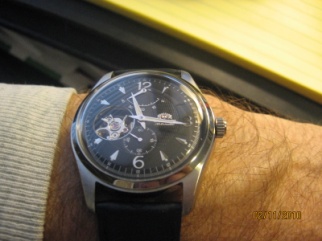 Time is what’s perceived as its passage. It’s this moment which came after the last moment before this one, which comes just before to the next moment.How long is a moment?How much momentum is necessary to overcome this moment? In some languages, “momentum” and “moment” are the same word; so a moment would be long enough to gain some momentum.Herein likes the key to understanding time, on Earth and off; time is movement. Everything moves, all the time.Stillness simply means the point of reference is moving the same as the object or condition or place we perceive to be “still”.Time on Earth means pieces or multiples of a day; a day is sunrise to sunset, the time sunlight or daylight is seen on a specific place on the surface. We have many devices to measure and keep track of all the units and totals; calendars, clocks, sun dials, watches and so forth.Ride a rocket into space and then settle into a synchronous orbit – where your satellite spaceship stays over the same spot on the Earth’s surface below – and then you might experience the sunrise and sunset similar to a person on Earth. Change the orbit; rotate around the Earth in the opposite direction of the Earth’s rotation at the same speed the Earth rotates, but going the other way? What time is it now?Time is what we have on the surface and is caused by movement, which causes the angle of the sun’s rays to change. The steady rate of change is what we call time. Take away the movement and the measurement of time also disappears.This same relationship holds true throughout the universe; time is but the perception of movement between two places. Movement is simply the relationship between two points. As it changes, we perceive movement as time. A long time ago is nothing more than a sum total of movements.The true nature of our being as not just the physical body we occupy on Earth and the movements it makes; it’s our energetic being, the real nature of our existence. This reality allows two points to be brought together; no travel needed. No movement between them as we see on Earth and so no time. You’re always on time, always have time, never run out of time and never need to know the time, because there’s time for everything because you do it all in no time.Pick a place and go there; time travel. Beam us up, Scotty.28 April 2012	Judgment & Forgiving
Judgmental: Failing to hide an impression or opinion
Judgmental: Giving away self-esteem
Judgmental: Failure to appreciate everyone, always
Judgmental: Looking outward, never inward
Judgmental: Short sighted evaluation with unilateral criteria
Judgmental: Substandard
Judgmental: Righteous for good reason
Judgmental: Righteous for bad reason
Judgmental: Placing others’ low self opinion above yourself
Judgmental: Admission that you disapprove
Judgmental: Offering disapproval not requested
Judgmental: Enforcing standards where necessary
Judgmental: Enforcing blind, uneven standards

Forgiveness: Forgetting what happened
Forgiveness: Understanding really why it happened
Forgiveness: Accepting that revenge will not undo what happened
Forgiveness: Preventing not returning
Forgiveness: Progress
Forgiveness: Learning and appreciating one’s OWN lesson, beyond the hurt
Forgiveness: Appreciating the lesson for & from the other side
Forgiveness: Strengthening your protection from repeats
Forgiveness: Abandonment of retribution
Forgiveness: The greater context
Forgiveness: Giving oneself permission to be happy
Forgiveness: Acceptance of contrition
Choose your views...29 April 2012	The Coming Economic Collapse
100 people are placed upon a deserted island not yet visited or inhabited by mankind. Each of the 100 has a certain skill, talent or knowledge beneficial to survival and progress on the island. All elements necessary to provide for habitation over the undefined long term are present; individual ability and group efforts especially, will achieve the better progress. Each of the 100 new arrivals is given 1,000 coins to use as a medium of exchange. It isn’t possible to make any more than the 100,000 coins provided and only 1 rule applies; payment for any goods or services provided must be made with the unique coins; charity and gifts are fine; barter is prohibited.

You can already envision what develops; as the 100 people define wants and needs and the resources, knowledge, talent and cooperation come together, some of the 100 end up with more than 1,000 coins and others have less. Some talents are unique and in demand; the ability to climb the highest palm to cut the best fronds for roofing will earn well compared to just picking and selling fruit within anyone's reach.

Suddenly a hot air balloon appears and comes closer, eventually dropping a small crate from a parachute before it continues its silent flight towards the opposite horizon. The crate contains 100 small boxes with 1,000 coins each, one box for each person. Suddenly the money supply is doubled! For the person who might have little or no money left, this is wonderful. It’s also great for those individuals or groups with more coins, their potential customers could likely return.

Do the 100 people now have more ability or talent than before the balloon showed up? Are there more resources? Are there more mouths to feed? More bodies to clothe? Do they need more air or water? Are more fish created to be caught? Do the trees suddenly grow more or bigger fruit?

Is there any more demand and supply? Is it just a mathematical change, then, the addition of more coins to the “economy”? Have we simply renewed temporarily the ability of some to obtain more food or shelter? After these new coins percolate through the 100 people, will things just return to the "pre-balloon" situation?

So having more money doesn't really improve things.

The illusion of wealth evaporates very quickly in this antiseptic example; in a real economy with millions of players, the illusion is reality. The very thing that makes money worthwhile – our belief – makes it worth less and less; the more of it you have, the less any one person can do with each single unit. The power is diluted. Ignore corporations, governments, companies; these are all but groups of people. A company doesn’t decide; people choose what to say or do, in all cases.

The richer versus poorer person can send out the units of currency and influence or motivate others, but it’s all voluntary and belief based. It’s impossible to motivate a bear back into the woods with a cash rebate.

Nowadays, the amount of money in circulation has increased several multiples over the past few years; there are about three times as many US dollars “out and about” as in 2008. Similar effects have taken place with many major world currencies; the euro, pound sterling and so forth. The expansion – or “quantitative easing” as it’s been euphemistically named – is a tried and true technique employed for several reasons.

Economic downturns occur because of belief, just as do the upturns. The belief is that money is better held than exposed, so new investment is slowed or stopped and where possible pulled back for safekeeping. Central governments utilize debt instruments as tools to increase the supply of money so that hoarding of cash does not add to the slowdown. This very thing occurred in the 1930s in the United States and was a major factor contributing to the economic troubles that entire decade. Increasing the supply – printing money – was used successfully to finance war spending in the mid 1940s, and was particularly useful in Brazil for decades, even as the money printing and inflation eroded the benefits after it was deemed “too late” to curtail momentum.

The coming economic collapse will not occur because of hoarding of cash, although that will happen. It will be worsened by logical, methodic and prudent decisions made by holders of cash in light of unforeseen circumstances.

Oil and thus fuel prices will rise in response to supply disruptions; as the effects pass, prices will drift back to yet rise again as new events take place. As of this writing, tensions are high between nations located in the center of a large crude oil supply area of the world; the outbreak of hostilities there can certainly have an effect. The business of producing fuels and many products from crude oil is large, sophisticated and capital intensive. Future production is actively traded in significant volumes, the future prices from which determine current process today. Even just uncertainty causes prices to rise, if the expectation of future production becomes even incrementally more doubtful.

Fuel price increases will be passed along by all producers of commodities that require movement by some conveyance using hydrocarbons as fuel. Not only will employed people who depend upon fuel to travel to work be affected, the cost of nearly all consumer goods will also increase as sellers attempt to maintain profit. Higher costs will cause lower overall oil consumption; this has already occurred in many developed countries over the past 3 years as consumer fuel prices have nearly doubled, independent of taxes. Because many nations taxed fuel so highly already, the increase in the cost of product itself is a lower percentage of the total price and thus not as sharply felt; not yet. The challenge is that as prices increase and consumption drops, fixed costs will at best remain flat, increasing the per unit cost of production. If supply becomes so constrained that insufficient crude oil is available to make a profit, oil companies will begin to fail, after enjoying intermediate windfall profits. All industries, particularly vehicle manufacturers, whose products use crude oil derivatives or employ them in their own production – plastics and rubber are large examples – will come under pressure. International transport relies heavily upon fuel for both ships and aircraft, so pressure will come to bear on international trade. Expect automakers, airlines, aircraft manufacturers and oil companies to all be sharply scaled back or to disappear, crushed by debt.

All of these effects will come together to reduce economic activity. No shortage of cash will be an issue; it’s just that the value relative to other currencies will shift dramatically and holders of assets will pull their horns back even more than has already occurred. Little opportunity for growth and thus profit will appear. All of this will feed an economic condition known as "stagflation" where prices rise but growth is stagnant. Fuel prices will set off commodity price rises, which will spread like a virus. Incomes will not rise along with the prices. Those holding large amounts of money will obviously hold it back, as the values of paper investments such as stocks, bonds, bank certificates of deposit all lose value rapidly. Capital will flow towards production of necessary products however the expectation of price increases will indeed cause sellers to ask for high prices to provide acceptable profit margins and those buyers unable to reach those prices will stay away. Growth will stagnate and prices soar. This will have a negative effect upon many people; in fact the majority around the world will experience this.

Unemployment will skyrocket. Social disturbances will flare; this has already happened but will increase for some time before it becomes apparent that vicious protests are not productive. Those who hold large amounts of cash will be targeted and criticized as the many who feel pressured by economic disturbance seek a depository for their anger.

Large banks will fail; foreclosures of homes will cease. Banks will not seize houses for several reasons; there will be no market to sell the house as mortgages disappear. A bank is not interested in holding interest in a building for which it will become responsible to pay property taxes when it believes it stands nil chance at reselling the seized asset. No bankruptcy court will successfully order receivables to be sold off; there will be no buyers. Construction of new houses will cease; existing houses will not be able to be sold until a mortgage is paid off and nobody will seek to pay off a bank that isn’t interested in foreclosure. Seizure of houses for unpaid property taxes will be an interesting situation; how far will a taxing authority go to decimate a community?

As international trade quickly fades and unemployment rises, receipts to government authorities will drop precipitously. The ability to borrow, albeit at ever higher rates of interest, will disappear and the corrosive effects of printing of money will become obvious. Our isolated island example above will have had enough time to percolate through economies. This option will become unavailable as social unrest, dissatisfaction and government inability to manage all overwhelm heretofore traditional government functions. It will become a very bad time to be a politician; citizens will largely ignore authority, especially national governments as they become inconsequential. Activity will be refocused at the local level.

Formerly large nations will come under pressure to fragment and in fact this will take place to some extent.
Society as it’s configured today, with much attention placed upon accumulation of wealth and purchasing power, will be forever changed. Fear of inflation, set off by price increases reverberating through society, will not be resolved for holders of precious metal. Gold, silver and platinum have value as jewelry and for industrial production. As jewelry comes to be a needless luxury, industrial production falls back such that demand for platinum in catalytic converters fades, gold coated contacts in circuits used for electronic devices shrinks, then owners of such precious metals will discover their inherent value rested upon the assumption of an eventual return to prior economic activity. Belief, in other words. Beliefs will be shaken. Not stirred, shaken.

Hoarding of supplies will be an initial response and is actively encouraged now; the issue ahead will be after such supplies run out; do humans simply stop eating? So as the long term reality becomes apparent, the short term wisdom of stocking up will cease; basic supplies will still be required. Much activity will shift to the need and supply of these basics. In short order, aspirations of saving to get that new BMW will seem like a distant, crazy and foolhardy fantasy.

Current news reports tell of increased suicides in Greece, driven by fear of bleak economics. Austerity measures are causing concern among many whose idea of self-worth is financial. In worst cases, fear of even a safe place to live or decent food drives the desperate acts. Sadly, more aspects of this scenario will play out across the globe. Societies will, however, also come together in many ways as good citizens see themselves in their fellow wo/man and rise to a higher level of participation. Entrepreneurial spirit and ever-more-efficient production as the way forward will be forgotten but for their uses as beneficial to the well being of the immediate community. As travel becomes more difficult and time consuming, interaction locally will be forever changed and in most cases improved.

Central to the economic collapse will be a person’s self perception; how we view ourselves when the components of professional image are removed will be forced to change. Loss of employment, income, assets, work routines and the daily cycles associated with them will all be altered.  Success defined by money will no longer be possible. How will people react to this?

The notion of employment implies a connection to a group, not just money. Certainly money matters, as loss of employment nearly always causes concern about it. Beyond money for acquisition value is money as a yardstick of relative worth; the more an employer pays any one employee is taken as a clear indicator of that employee’s value to the organization. Personal pride arising from a sense of accomplishment figure as prominently in one’s image of employment as the cash disbursed.

Even with recent high unemployment in the more financially and industrially developed nations, little societal recognition is afforded permanent job loss as economic. There persists an idea of personal failure or deficiency; unless the entire operation is shuttered, any employee released will look upon the survivors as superior and thus at her or himself as accordingly inferior. Certainly there is a component of higher versus lesser perceived value; an employer faced with job cuts to ensure survival is unlikely to dismiss what it sees as being its top performers. When employment scarcely reaches 50% of the potential working population, job loss will be like a soldier walking blindly into the range of a hidden machine gun nest; who gets hit will be random. Half go down; little if anything caused one person to be chosen over another will factor into it.

Pressure will mount to find new employment; it will be easy for a newly unemployed person – especially one with mortgage debt, dependents and other significant obligations – to redouble efforts and default to the idea that success is largely the result of hard work, efforts and goodwill.

As employment and all of the attributes it entails evaporate; salary, position, activity, daily routine, hope for advancement, creative satisfaction, competitive success and the sum total of one or many of these, which is, a sense of personal worth, we humans will be forced to reconsider what’s truly valuable and what is disposable. New measurements of our role in society will spring forth. Many of us will realize that we are not what we do. We are much, much more.

High fuel prices will eat directly into disposable income, what motorists are able to pay. Leaving less to buy other things will be further damaged by skyrocketing prices for nearly all consumer goods; vast amounts of goods arrive at retail stores by truck. Perceived luxuries will decline in sales as consumers seek the basics; home cooked meals will prevail over eating out. Any product deemed unnecessary by consumers will suffer a severe drop in demand; in many cases the fall in sales will be such that basic fixed costs cannot be covered and the product or service will disappear completely.

Airline travel will fall and eventually almost disappear. Automobile purchases will decline; most vehicles in use can be maintained for some time longer. When buyers faced with sharp increases consider new car prices ravaged by inflation – most materials, parts and components require oil products for at least transport and often to make – they will opt to keep the vehicle they have, or buy used. Soon fixed costs will exceed income and will cause many automakers to fail.

Government debts will be serviced by pure printing of funds until collapsing industrial output demonstrate the falling value cannot be saved, even with this method. At this point government debt will implode; borrowing will cease. Drastic cutbacks in government activity and outlays will take place. The influence of politicians will wane; many believers in government stability and permanence will seek to blame someone for ineptitude, and much of the blame will be supported by evidence. Reality is that collapse would have come to governments either way; the plan is to make society largely a local affair.

Pressure to fracture political alliances or subdivisions will cause this very thing to take place; where key commodities are located will cause the inhabitants of the state, nation or territory to consider independence to gain or maintain control; crude oil will be a big driver of this development.

Physical upheaval of the way Earth operates, detail of which is well documented by many sources yet still almost universally unknown and much disbelieved by the few aware, will cause serious effects in its own right. These physical changes to the environment will only accelerate economic contraction.

Amidst all of the economic shifts, the collapse will bring unprecedented benefits in the middle of the strife. No longer will money define character so absolutely.  No longer will so much activity in pursuit of wealth consume our existence. Many people will learn to take time to see life for its beauty and will again appreciate what they have that cannot be lost. Attitudes will improve; ideas will regain popularity. Introspection and understanding will be valued as they have not been for some time on Earth. Popular ideas attached to political movements will both be surprised; many supporters of certain sets of ideas will see the value of certain concepts yet learn to appreciate the downfall of their implementation.

As the international aspect of commerce slows to a trickle, as employment fundamentally changes and a re-examination of roles and responsibilities is the forced result, our awareness of self will improve. Our desires and intentions will clarify and our definitions of happiness and contentment will be re-set. A more traditional family unit will return, unshackled by rigid perceptions of gender, age and pro-creation. Strong family interaction will flourish where it had become less active; roles and responsibilities will be shared and developed differently and less societal criticism will inure to the pioneers of this world change. Soon the modified activities of the family will be adopted universally; groups of families will coalesce into communities. Cities will become groupings of distinct communities in close proximity which interact as might traditionally had been seen only in a suburban or rural setting, not so long ago. 


Humanity will be forced to recognize the limitations of wealth, assets, buying power and social status associated with these characteristics. The constant flow of imagery of some other place where symbolic streets paved with gold traverse the land of milk and honey as it flourishes ever more enriched, will all cease. The fantasy idea will be recognized and discarded. Travel to those places will become unnecessary as it becomes difficult and our focus will return to our immediate environment, our accessible surroundings.

Travel will indeed become more interesting, however. Next entry......in....4....3....2....1!30 April 2012	Long distance travel "Shifts"
As fuel use drops to a trickle of what’s been typical since the end of World War II, both motor vehicle and aircraft transportation will decrease in the same way. Overland transport will return steadily with a different method of powering personal vehicles – electricity generated a new way - and rail transport will go on, with its share of ups and downs. Volume will drop as the need to commute to jobs, see customers, shop, visit and generally use vehicles for on-demand transportation fall away. Rail transport using electrical lines will be the preferred choice for long distance and interstate movement. Air travel for military purposes will remain as today but will also drop off significantly as the ability to exert armed force is lost. The defensive need for military aircraft will be much less.

How will long distance intercontinental travel take place?

The Earth uses 24 hours to rotate once; the 24,900mi /40,100km pass by at 1,038 mph/1,670 kph. This means hovering over a fixed point and allowing the Earth to rotate below will bring the destination faster – in fact almost twice as fast – as a commercial jets now travel, which cruise at 550mph/885kph.

You might believe this is impossible; the atmosphere moves with the Earth so we must overcome wind. That’s true if we stay IN the atmosphere; if we rise above it, where there is very little, it will be much easier.

How do we rise above the atmosphere? A balloon vessel (BV). Above 100,000 ft/31,000m and there is very little air; most of the atmosphere – almost 97 % of it – is below that altitude.

Because aircraft must resist the stress of wind force, wing and fuselage structures are high strength. A balloon suspended vessel will only require a structure to contain the pressurized air within; this still requires a strong design. Absent the stress of sea level to 30-40,000 ft flight, the vessel can be built far lighter than any aircraft in use today. Lightweight, strong materials such as magnesium and titanium will be used. Because no jet fuel is present and heat from its combustion will not be used for power, the risk of fire these metals otherwise present will be much, much less.

The BV can be inflated from compressed helium tanks; a 100,000lb/45,400kg (50 ton) vessel can be lifted very easily with a volume of 80,000 cubic meters of helium. This would be a sphere about 54m/175ft in diameter. A 200,000lb/90,800kg vessel would require 78m/256ft in diameter. This sphere is just a little larger in diamter than the wingspan of a large jet in use today. A Boeing 777 weighs at least 300,000lb/135,000 kg empty; with fuel, equipment and 20 or more tons of passengers, far more.

The passenger vessel portion would be significantly larger and more comfortable inside; it could be shaped like a rugby ball for ease of design and construction and to reduce the number of internal levels a round sphere would have. Eliminating the wing, rudder and tail assemblies of a jet - which are at least ½ the weight - will allow the same interior volume for half the weight or double the weight and more than double the interior volume. This means 200 passengers with enormous first class space, lounge areas, apartment or house sized bathroom facilities and more luggage space than is now provided.

Compressed air for breathing is easy to provide; it can be stored in tanks at 6,000 psig (pounds per square inch) of pressure or about 410 bar; an air tank half the size of the passenger compartment will allow the air to be replaced every 5 -10 minutes over an 8 hour trip. Helium for levitation will only require 5 or 6 times the balloon volume, this tank will be minuscule by comparison. Helium can be compressed like air, so 3 fills of the balloon require less than 1% of its size for storage.

Air temperature is lowest well before reaching the design altitude of the balloon and vessel and then rises again; by 100,000 to 120,000 ft in altitude, the temperature rises again to near freezing; this occurs because the sunlight is so much stronger. Photo-voltaic (PV) or solar panels atop the vessel will provide more than sufficient, steady electricity to heat the interior to comfortable temperatures.

Propulsion will employ the new electricity generation method. PV cells/panels will provide the base electricity, which will be amplified by the device to produce abundant power for direct current motors and propellers driven by them. While wind exists at high altitude, the air density is very low. Wide blade propeller turbines, with many ever increasing stages of blades - too large to work at altitudes currently used for flight - will counteract and overcome wind effects. This will allow the vessel to maintain position so the Earth rotates below. The lower altitude winds will push the ballon and vessel BV.

Returning to the surface is easy as helium will gradually released to descend. Position will be maintained using ground transponders; the BV will simply follow a north south line as the Earth rotates and the destination will arrive. Bear in mind, the BV does not travel into the wind, just alongside it. The Earth rotates at >1,000mph/1,600kph; allowing some "push"  will still bring the destination at greater speed than direct flight at that destination can now achieve. From Los Angeles, California to Brisbane Australia the vertical distance is 4,244 miles; over an 8 hour flight, this is 530 miles per hour to reach a destination 6,240 miles distant, with NO FUEL.

The new method of electricity generation, adapted to the BV, will provide abundant electrical and thus propeller propulsion. Bear in mind the idea is not to propel the BV towards the destination; the Earth will bring it to the BV. The idea is to counteract windpush and travel north or south along a longitude.

The new electricity method will make this all possible. Australia will be reached from the USA in the same or less time a jet now takes, with no fuel consumption in far greater comfort. The return trip will be a little longer :-))  however just as clean.01 May 2012	Aircraft & Ship Navigation
Planes and boats navigate by satellite; they use satellite transmission to determine position. Prior to high altitude flight’s use of computers, satellite references and electronic navigation systems, compass orientation was used. Magnetic north and south, the focal points of Earth’s magnetic field, were steady in their position. The compass was small enough to detect the flux or flow lines of magnetism and point towards magnetic poles. These points have been sufficiently close to true north and south – the axis points of Earth’s rotation, where no rotation occurs, just a turning in place like the center of a vinyl record (remember those?) such that their use proved satisfactory.

The physical changes now beginning a new cycle on Earth – Mt. Etna in Italy, the Popocatepetl in Mexico, the soon to occur massive earthquake in Los Angeles – are Earth’s experience in the effects sweeping the galaxy.

Our sun will shortly begin to behave in a way not understood; the permutations will feed into many effects on Earth. The magnetosphere – the magnetic field that protects Earth from solar wind – will be compromised by effects from massive CME events (coronal mass ejections). Combined with earthquakes, these effects will cause Earth’s rotation on its axis to wobble. The effect will be too small to be felt on Earth’s surface by mankind but the wobble or precession, to use a scientific term, will cause magnetic north to wander erratically. Recall that a fair portion of the Earth is molten iron; as surface disturbances such as earthquakes shake the globe - yes, some will reach this intensity - they will cause the current axis to shake in place much as the ends of a pencil held in the middle and twisted will move and wander. Attempts to adjust will not work over time, despite serving as a temporary fix. Satellite to earth transmissions will become impossible under the type and amount of solar radiation that will reach through the current magnetosphere - Earth's magnetic field - to disturb satellite signals.

The effect will be to render air travel almost impossible, as navigation of jets at 30,000 ft / 9,150m altitude and 550mph/890kph will not be possible without satellite information. Winds at different altitudes up to cruise can throw a jet far off course. Without reliable compass headings, satellite references and visual ground reference, as would occur over clouds and/or oceans, jets could stray dangerously – even fatally – off course.

Ship travel, which also relies upon satellite navigation, will be likewise affected. Unlike high speed, high altitude aircraft’s dependence on technology, ships can navigate by stars but require a low or cloud free night sky. During the day, skies also need be clear enough to see the sun. Even following compass headings will become difficult and thus ship movement will become slow and uneconomic; adding the ultra high cost of fuel to far slower progress will further reduce it.

Prepare for a time with few planes or boats in operation.04 May 2012	The Existence of Other Civilizations Physical Life elsewhere in The Milky Way and across The UniverseWe’ve nicknamed our galaxy “The Milky Way” because of the 200 to 400 billion stars. The vast numbers create a nebulous fog of individual stars that cannot be distinguished. The closer ones can, of course, been seen clearly.

The estimate of Milky Way planets is as many as the stars. 10 billion  of them – 2½ to 5% - are estimated to be within the “habitable” zone, not too far or close to their star and able to thus support “life” as we assume that might be.

The speed of light we believe to be the limit of travel velocity means 100,000 to 120,000 years are needed to cross the estimated size of our galaxy. This either means we’ll never know what’s beyond the travel time of a decade or two or travel begun from decade or two away from us will not reach Earth.

That being so, let’s make a few assumptions based on proportions and rates of incidence known to occur in all types of samples. Half of the 10 billion planets in habitable zones have living organisms of some type. Let’s assume that half of the different types of living organisms as Earth are found on each. We have two types, plant and animal and many levels within. For intelligent beings we’re limited to the animal part; on Earth we have from microbes to mankind.

This would mean 5 billion with organisms: 2.5 billion with animal organisms. Half the 26 orders of mammals on Earth,13 orders. Let’s also say half the planets, so we’re down to 1¼ billion with mammals; 1,250,000,000 /13 = 96,153,846 in the highest order.

Let’s also assume there is but one intelligent species per 10 of such planets, 9,615,384.

Let’s assume only 10% of these also have a developed, intelligent civilization; 961,538.

Let’s assume only 10% have reached our level of development; we’re now down to 96,154. Let’s also assume only 10% of those have significantly exceeded our scientific knowledge and ability; we’re down to 9,615.

Let’s take 9,615 bicycle riders; how many will have professional ability to race, 1%? How about flu sufferers, how many pass away from it, 1%? Punctured tires over useful life among 9,615 cars?

It’s easy to see how there can be hundreds of civilizations superior to ours; virtually any large group of anything will demonstrate rates of incidence of almost any measurable characteristic higher than these simplistic assumptions.

Is it logical to believe there is no superior - maybe some of it vastly superior - alien intelligence in physical bodies anywhere else in The Milky Way? 

Look to forward to Earth ships becoming UFOs somewhere else. The Starship Federation was onto something when they sent the Enterprise "to boldy go where no man has gone before".5 April 2012	The Earth Design“We must make an environment that becomes captivating. It must hold the attention of all the people who will live upon it, so they accept the existence that surrounds them as the ultimate. No matter how far they advance technologically, their surroundings will always be held in awe by ‘them’, we who will inhabit the bodies that live at its surface.”	“Agreed, however an awareness of what also exists just behind the veil is useful. Of course, free will to act in any way chosen will be absolute, as it is now.”
	“No interference can be permitted from the inhabitants of any other world. Visitors from other stars can visit and observe only; they may not alter any course, action or plan.”
	“Those of us who choose to be there, we determine our own plan always?”
	“Yes, always. Once living in the dense body of an earth person, a change can always be effected, but not to the detriment of the prior plan chosen; that course of life will always be followed unless the person alters it.”

	As the planners exchanged ideas for the new planet, its image came into view. What had begun as a small, bright speck had grown quickly and silently into a large sphere just in front; looking up and down the globe before them, patches and swirls of white, blue and grayish brown intermixed as far as could be seen around the surface.

	“The inhabitants will learn of the effects upon energy fields from other objects in their solar system; they will group clusters of stars as seen from the surface and give them names. They will also divide up and classify the sky into sections. Of particular significance will be the shift from what they call Pisces into what’s to be named Aquarius. These are but two of the twelve sectors that have been chosen by those who will go and exist in the dense matter of bodies. They will have composed this system. Pisces will represent a being of the blue waters, simple and essential. It will be free to move where it chooses and learn from its encounters. Aquarius will represent the medium in which the being, the creature exists, the free flowing mass that holds and supports it. It will represent the change from physical limitations to both the physical and environment, combined. It will still be a material too dense for transmission of enlightenment as we have found, but it will be a large stepping stone closer to the levity of true enlightenment.”
	“What stages will be significant in this plan?”
	“The planet will have a circumference of 40,000,000 meters. This is a unit of measure whose basis will be given as their science allows its understanding. It will be based off a frequency of light color and multiplied by a fixed, multi-decimal number. Prior to the technological understanding of light analysis being introduced, we’ll use a simpler method, just a fraction of the surface measurement.”
	“What significance does the rotation have?”
	“Beings there will live in cycles of unconsciousness they will call “sleep” and awareness of their earth environment called “awake”. The sleep portion will pass through phases and in the deepest phase, we will be able to leave the body behind and return to a state of interaction with our true selves. Awareness of that will be eliminated once our beings return to the body and it moves again on command from its cerebral tissue.”
	“What can control the rhythm of these cycles?”
	“Light from the sun will illuminate half the surface at all times; we’ll design all physical beings and plants on the surface to thrive in an endless dark followed by light and then by dark once again, cycle; they will mostly fall unconscious during the dark cycle. The planet will make one complete revolution for each sleep and matching awake phase.”
	“The outside circumference of 40,000,000 will traversed as one revolution or bodily cycle. 1 unit will be a good measurement basis once they begin rudimentary science.”
	“Will the cycles vary?”
	“No, the rotations will be constant and variations will be tiny, unable to be detected except with basic equipment they will come to possess just before the age shift, from their age of Pisces into Aquarius.”
	“Why will this shift happen?”
	“Ten cycles of ages will have completed. The being on earth will learn of a block of cycles or planet rotations called weeks, which will be grouped into period composed of 52 of them. The planet will complete a circuit or revolution around the star over the 52 unit cycle. The earthlings will also divide this one revolution into twelve phases and will use some names they give to the other planets. Each age will be 2,000 of the 52 block rotation cycles. This will permit simple accounting and scheduling of events and occurrences. There will be 7,300,000 of these rotation cycles over the ten age period, a small, easy amount.”
	“Will this rhythm be universally accepted?”
	“No, but we will introduce those who volunteer to plant the concept and develop it in those groups who show collective development to implement the rudimentary scientific knowledge; they will lead the way and eventually it will be accepted in all places.”
	“What will this cycle or sphere rotation process be called?”
	“The earth beings we become as we live there will call it ‘time’?
	“What is this concept, “time”?”
	“What will happen is each person will be forced to enter the subconscious state by means of hormonal release in the cerebral tissue. This tissue is the mechanism through which our energy will be used to control the movement and function of the bodies, the vessels to be occupied by the beings on the surface. As each being enters the deep phases of unconsciousness, the true being will depart and return. This will generally occur over the dark portion of the cycle. The organ that detects light – the eye – will also act as the trigger for the bodily cycle to repeat. As the sleep terminates, the build-up of the hormone – it will be named melatonin – will be removed.”
	“Can you describe the cerebral tissue and its operation?”
	“We will use the cells as launching points for electrical commands. The cells will be made of several materials and will touch one another. The way we use energy will be slowed down many multiples and matched to the frequency of the atoms inside those cells. This slow, slow frequency will cause electron shifts between atoms without affecting the atom structure.”
	“That will have to be very slow, very slow.”
	“Yes. The physical matter will not accept our energy, it would disintegrate because of speed alone. The unit of measurement I just talked about?”
	“Yes?”
	“It’ll be called a ‘metre’ which will mean ‘measure’ in the languages to be used by those beings selected to introduce the concept. Unit measurement will be done with devices similarly called ‘meters’. The circumference of the planet will be 40 million and the speed of this energy transmission will be 300,000 per second; there will be 86,400 of them – these seconds – in a rotation cycle.  We’ll use our standard 6 point cluster as the basis, so 4 stages of 6 parts for a total of 24 per rotation. Each part will be subdivided by 60 and 60 again. This smallest basic unit will be a good relative one for the cerebral tissue to use for tracking event sequences.”
	“Why the speed of 300,000 of the meters per (6x4)/60/60 units of time?”
	“To make early calculations easier; they will not yet have a mechanical device to perform calculations and the cerebral tissue capability….”
	“Oh, yes, I can see that already…..it will not permit correct calculations without physical recording, observance with light of the shapes and symbols and then examination of the next step.”
	“Certainly; only very late in the Aquarius stage; at about rotation cycle 7,280,000 will the mechanical ability to perform mathematical calculations be introduced. This will be a device they have built. Up until that point, all calculations will require recording by using the bodily extremities – on the ends of the limbs, with many digits – and light observed through the detection organs, for them be performed, these calculations. 
	“So clusters or pulses of our energy will be massively slowed down and observed. The same energy will be sent though electron push and will provide the ability to transmit distances but will not be clustered and will require certain physical media for movement. It won’t be capable of translocation as we do.”
	“Yes. The pulses of energy to be visible and its flow in a steady manner though media will be limited to 25,920,000,000 per rotation cycle. They will call this a ‘day’ ”
	“What is the meaning of his figure?”
	“None; the figure of significance is the 300,000 which begins with three, ½ of our base 6 point infinite component. We will base the speed on the smallest basic time unit, for consistency.”
	“I see, I see.”
	“None of this becomes important until they reach rotation cycle 7,120,000 or so. At this point, concepts will be reintroduced, the ones forgotten after the earlier part of the cycle, when these beings will have developed certain understandings leading up to cycle 2,200,000.
	“Ah yes, the earlier plan…where the planet undergoes upheaval because of their misunderstanding of the use of the technology.”
	“What perceptions will be possible?”
	“Because we will be limited in movement, subject to the density of all matter and slow speed and vibrations of the atoms and massive empty spaces within, we, as we exist in the bodies of the planet, will develop a correlation between this time concept and locations on the planet. Later in development, as the electron push and energy pulse speeds can be detected and referenced against the dense matter – these by the way will come to be known as electricity and light – there will be a beginning of the understanding of distance as an illusion, but it will never be appreciated in the dense body. Recognition will begin to manifest however.”
	“This time and distance correlation – I don’t understand.”
	“One of us has offered to introduce it in the early and middle parts of the period after rotation cycle 7,260,000. This will be called the twentieth century. ‘Century’ will come from a word used to cover 36,500 cycles or 100 revolutions about the star. He will come from a place to be named Europe but will travel across a liquid surface where our beings cannot dwell, travelling against the rotation direction; he will settle there and instruct. He will be a member of the belief group to be formed that will receive the data lost at cycle 2,200,000 but resurfaces at cycle or day 5,200,000; this group will record the data and call it a kabbala. As a being in which we live changes locations on the surface of the planet, the planet will rotate and the angle of light will change. The beings will associate the distance with the changing light angle and in fact, will use that light angle to measure pace or rate of the rotation. Later on they will invent a portable device to mimic the light and shadow, and carry the device or wear it on the body. It will not be accurate but for the slow purpose of movement, it will suffice.”
	“What will time mean?”
	“It will be used as a way to arrange a series of events. The way we perceive events as an infinite list that extends out from us in every direction?”
	“Yes, the circular arrangement? Where we move by degrees from larger to smaller spheres?”
	“Exactly, that exactly. We will not perceive this in that dense existence, so as each rotational cycle occurs, the events of the awake period will be arranged before or after events of other cycles. This will be a linear sequence because the loop of spherical shapes – the twin three sided triangles formed by the 4 points of each which oscillate and create the sphere’s surface in opposite directions – will not be able to be opened.”
	“Too slow.”
	“Yes, and you see the design now?”
	“Of course; it will force remembrance of the prior event sequence without understanding of the whole. The way understanding and insight is learned.”
	“Yes, yes, just that, my Master, thank you for your appreciation of our ideas!”

	The two entities engaged in this conversation examined the clear light of the distant glow and felt the warmth of its love for them, as all appreciated the great advance that would be made once the rotational cycles of this planet were to be re-aligned with the galaxies’ rhythm. The shift in earth ages would correspond to galaxy wide changes and the great value in lessons and experiences would be realized and appreciated. The contentment they felt for this outcome, as they composed the result to be reviewed, was as peaceful and calming as they knew.

	Said the second entity Master, “Describe the 4 point triangles that rotate as they apply on this planet.”
	“We will use the same arrangement as is employed in dense matter throughout our universe; the force that holds together an atom and also comprises the components of it will be the twin 4 sided triangles.  Each atom will have a center and it will have a positron, or proton as an abbreviated name. The triangle points will rotate in the same direction inside this element  and this will be deemed a positive charge; it simply means this element will move forward as it encounters another one; it will be attracted but repel itself. A second element will be a neutron; the 4 points of each triangle will rotate in opposite directions and cancel or neutralize the force effects. It wil appear as a sphere. This element will not repel or attract itself, but rather will pair up with any of the three. A third element will revolve or orbit far outside; this electric unit will have only one “triangle” of 4 points which will rotate in the opposite direction as occurs in the proton. It will repel itself but attract the proton and be controlled by it. Neutrons will add stability.”
	“Multiples of these will be used in all elements?”
	“Of course. So popular will the concept be, there will be a belief group that adopts a two dimensional symbol as their sign, a six point figure. The two triangles upon one another. They will quickly forget the source as it will be buried in the book they hold secret.”05 May 2012	Humanity after Physical Earth Changes
After the seas have risen, the skies have cleared; the ground stands still and the people have moved, what will be of human civilization? Climates will have changed and many people will have been forced to move from where they live now. The new surroundings will be stressful for many, and a welcome change for others. Patterns of life will be altered on Earth forever. Consider your presence on Earth as voluntary; your place here and now you chose deliberately. You came to participate and experience these events; more than your personal development was planned. You also came to be a part of and witness events, reactions and to PARTICIPATE.

How will humanity evolve?

Once it has become obvious to all on Earth that things have really changed and will not be going back to what we knew, progress will commence.

Today's progressives, associated with ideas like green energy, fairness in employment, equality between genders and equality of treatment independent of persuasion will be very happy to see these concepts flourish. Also to be seen are the former chosen methods to achieve them revealed as misguided.

Today's conservatives, who believe in concepts of smaller government, lower tax, reward for merit, racial and gender blindness will be very happy to see these concepts flourish. Also to be seen are the falsehoods of elected leaders who trumpet these notions in pursuit of position, privilege and power.

The elements of public policy and approach will become irrelevant as centralized authorities will be seen for what they are; a short term fix for a permanent trend. The idea that an ever larger plan and ever increasing implementation will bring greater benefit to all will be seen as noble naiveté. 

Humanity will evaluate its goals and condition with the resources and circumstances available. The radically changed nature will, of and by itself, force a re-think of assumptions. The great news in all of this will be a newfound awareness, a rediscovery of the essence of our existence which has long been forgotten, discounted or outright rejected even in the face of compelling evidence.

We will think differently and outcomes will be so vastly unlike what is assumed today that we will, in not so many years, look back upon life of the 20th and small part of the 21st centuries and wonder how it all worked.

Crime will plummet; prisons will shrink. Competition, aggression and confrontation will pull back to be replaced by discussion, mediation and collaboration. Opposing positions today resist providing a statement of goals to then concede some points to secure others. The approach now taken is to throw everything at the adversary, and hope as much as possible sticks.

Pride in one’s ideas will be replaced with consideration of another's concept. The willingness to deposit one's hopes in a leader that will make them come true will fall away; no longer will so many people see the way forward as vigorous support of a leader or group. Reliance upon one's own community will rise to become important.

Nation states will see influence diminish; many will break up but no ill effects will follow. The opposite will prove true, given the focus on one’s community. Does it matter to Chinese citizen what a British MP believes about farm production in Surrey? Does a Texan care what the New Zealand apple crop was this past year? Do indigenous communities in Colombian high mountains care about fuel prices?

Information flows will be just as vigorous as today and will become more popular; reading and libraries will become common pastimes for a great majority of citizens. Social networking will diminish as interesting detail about one’s friends and associates will be found directly from them, for the most part. Quick, detailed analysis will diminish; voluminous video clips of almost everything that propagate throughout the world will lose popularity.

Families will regain importance lost. Birth rates will plummet as fertility is compromised however family units, including elders, cousins and the immediate nucleus, will coalesce once again. Sensationalist entertainment will lose favor.

The ability to wage war will be greatly reduced. Transportation to a distant land with large amounts of equipment will become difficult as transportation is compromised. Larger, currently strong military nations will no longer require armed forces as large as exist today however the current push to reduce them, nowadays so popular and widespread, will be understood as a noble error. The generalized notion that restricting implements improves behavior will be comprehended as lazy, shortsighted and even hostile. No weapon of war launches itself and the clamor for their elimination will be seen as tacit permission to warmongers to just seek different tools. Victimhood will recognize defense as prevention.

Climate and atmospheric changes not dangerous to humans will temporarily compromise crops and many forms of plant life. The return to a cultivation cycle similar to that before the "Dim Period" will not see a return to food consumption patterns of old. Animal proteins will fall quite abruptly; reliance on the milks, eggs and derivatives will increase. Simple fowl and fish consumption will see an upturn, as will vegetable proteins. Many factory processed foods common today, such as snack foods, sodas and pre-packaged meals will simply disappear, as will many breads, pastas and other processed carbohydrates.

Skepticism of approach will shrink. Clever distrust in defense of one’s good position will no longer be valued. Honesty in dealings will reappear along with acceptance of differences, and the ability to disagree, will return. Concepts of tolerance, diversity and inclusiveness fashionable in many societies today will be seen for what they are; initiatives to replace one set of ideas and influence with a new set that subjugates previous ideas as the new ideas believed they were trampled by the old. The same cycle perpetuated by a new chieftain leading the oppression troops, this time in a different direction, with the power play preserved for the newly-in-control.

No longer will we be quick to label things, as the leader beneficiaries of labeling and separation now enjoy. No power and influence will be had by doing so; cooperation will come more naturally. Difference of opinion will be questioned and answers considered.

Bear in mind, there will be resistance to these changes, and perceived losers will bitterly resist as they have been trained to do. Loss of influence will cut deep into superficial and relatively worthless personal emotions; the loser will not easily and quickly accept. Reflexive responses will ring empty and hollow as most potential supporters will be focused elsewhere and little interest will be generated. Most humans will watch the scenario unfold and come to understand, clearly, what the old game was really about.

With employment irrevocably altered and remunerated activity seen as what the person does - NOT who a person is - a return to our character, ideas, hopes and weaknesses will occur. Pursuit of goals, objectives, profits and expansion will be seen as the greased, water-filled balloons they are. The substance of our lives and the things we value beyond today’s concepts will rise and be understood again. Fleeting concerns perceived as having permanent effects will be fleeting once again.

We will see each others' souls and we'll know what we are in a way humanity does not recognize now.06 May 2012	Application of the New Electricity
George Westinghouse and Thomas Edison could not have imagined their competing approaches would be renewed some 130 years later but this time little commercial competition will interfere with the development of direct current as the source and alternating current for use.

Alternating current electricity results from the large size of generators producing ever larger power output; as consumption grows, larger units are more efficient. We do not (yet) have the technology to produce the volumes of power now used as direct and not alternating current. Inverters are used to change direct to alternating for devices like computers on back-up batteries. Rectifiers do the reverse, turning alternating into direct. The new form of producing electricity will need not be concerned with efficiency; we’ll be able to produce as much as required without fuel. The amount of power produced by a large hydroelectric project will be able to be generated for a fraction of the equipment and construction cost now necessary to build an impoundment (dam) with its intakes, spillways, discharge ports and hydroturbine generator units. All of this movement and flow will not be necessary and the process will be even “cleaner”.

Power will be produced as direct current but will be distributed by existing infrastructure; the inverters will be necessary only at the point of use. There will be a huge business opportunity for both device inverters and home units. Hint, hint.

The direct current characteristic of electricity generation will bring about advances in the understanding of its uses beyond power. Electricity used to reproduce music is an example of future medical application; the nature of electricity’s source in the human body will come to be understood and thus treatment with electricity to cure diseases and ailments, including cancers, will flourish. The beautiful, nuanced sounds produced by the finest of sound reproduction systems give some insight; the sound waves reaching a listener’s ears and eventually brain require an electrical signal between amplifier and loudspeaker. The application of a similarly nuanced, complex electrical signal directly to the affected tissue of a human body will produce as similar a positive effect as beautiful as music does to the listener. The sense of joy, peace, excitement and happiness good music provides is just what will take place with affected tissue, as the "new" electricity is applied.

The ability to use electricity this way exists now but the benefit is not medically known or understood, not just yet. Because the nuanced nature of electricity will be understood as its generation methodology spreads – we currently see electricity generation as large scale – examination of the benefits will be undertaken in ways not pursued to date. Think of electrical shock treatment as forcing a person to swim in isopropyl, rubbing alcohol to disinfect a leg scrape. This medical approach to electricity as a cure will be revamped in ways not yet – but soon to be – better understood.

Heat, cooling, refrigeration and freezing will all use this new power; heating especially will benefit. 06 May 2012 The Economies of The United States, China and Europe
Economic systems of these the three largest financial regions will see the greatest effects.

The United States owe massive amounts of money to China. Faced with dwindling receipts, the debt will be kept current by creating money. When growth stops and the United States economy shrinks, the ability to purchase goods and services will naturally diminish for each dollar. As debts are paid with more printed money, lending will stop. China will have less and less ability to purchase with US dollars but this situation will become moot as the ability to ship goods offshore will be halted. China, addicted to supplying the world, will undergo radical economic transformation. Most manufacturing will stop, as most of it involves export goods.

As China halts exports, refuses to buy US debt and becomes economically isolated once again, the United States will stop servicing its own debt. As the debt to China is ignored, the value of US Treasury securities will plummet in general. All attempts to print money will further erode confidence.

Europe’s debt, already unmanageable for several nations, will have a similar effect across the European Union. Nations with greatest perceived ability to withstand the financial onslaught will abandon the “eurozone”, revert to prior currencies and stand-alone monetary policy. The European Union will break up and cease to exist. These steps will do little more than delay the onset of permanent economic change.

Unlike its central government, the states of the USA cannot print currency or make monetary policy. As the central government’s ability to grapple with the financial downturn proves insufficient, pressure will come to bear on bankrupt states. Faced with mounting debt and declining revenue, many will default on state bonds. Not only will this kill the lending and borrowing but will also cause the states far from this position to reconsider their role. The 40+% of spending that is borrowed by the USA’s federal government is not spread evenly; some states get little or none of it and not even the equivalent of taxes levied by the central government comes back in services and benefits. Other states get a far higher %  than their population bears to the national total.

Faced with a share of the national debt from which it received no benefit, such states will bitterly resent continued tax payments perceived to be destined for a bottomless black hole.  There will be pressure for some to secede and this will occur, likely where abundant natural resources allow temporary economic isolation. The condition will pass quickly as other states lacking certain urgent production will barter, if necessary, with the newly independent territory. Central government reaction will be predictable but any pressure placed on a remaining state attempting to barter this way will be seen as hostile.

Against the backdrop of financial shifts, this will be less devastating than it might first appear. National pride will be injured, to be sure, however little practical damage will be done. The seceding state(s) will see a benefit from such a move.

Trade barriers will be temporarily erected between former European Union nations but these will crumble. As most trade between Europe, the USA and China will cease, little effect will be felt in the one region from what befalls another. International currency trading will all but halt, as relative values of one to the other will become risky and difficult to establish. As trade will drop off, the need for currency trading will fade anyway.

As trade drops between nations and becomes a memory, so will the vast majority of workers in the trade & logistics business. International finance will be curtailed as a result.07 May 2012	Ice Melt and Sea Levels
Several prominent eruptions with significant ash discharge have taken place over the past few years; the Iceland volcano Grimsvotn in 2011 is one example. Sicily’s Mount Etna, Chile’s Mount Puyehue are others and right now, Mexico’s second tallest mountain, the 5,600m stratovolcano “Popocatepetl” has been spewing volcanic ash since late April. Increasing volumes of volcanic ash will be ejected around the world as these events become more frequent. Some ash falls to earth but some remains aloft, often a large portion of it. It often takes years for the ash to disperse and fall from the atmosphere. There is no rain at the altitudes to which much volcanic ash rises.

The general belief is that cooler surface temperatures result from an ash cloud. This is true where only one mass ejection has occurred, the ash cloud rising and spreading over the adjacent area. The surface of the Earth is heated by sunlight, of course, but the vast majority of the planet’s heating comes from within. Even the coldest climates have similar temperature soil at certain depths, and the internal planetary heat is the reason. Crude oil reaches the surface at near boiling temperatures no matter where the wellbore is drilled. The core of our planet is molten iron. This heat propagates to the surface and radiates from there.

Significant fine atmospheric ash will heat rather than cool the Earth; heat will be trapped underneath the ash blanket far above the surface. Bear in mind that volcanic ash is powdered rock & stone; we all know how it absorbs heat and remains warm for a long time, as do most dense solids. Once the floating powdered stone has absorbed its capacity of heat energy, it will reflect back as much as it transfers onward and up. The buffer zone created will now send some of the arriving heat energy back towards the source. There is no solid matter in the atmosphere to cause this now; the effects are without precedent in our knowledge of civilization.

Large amounts of ash will be produced and spread to cover the entire planet. The atmosphere will steadily and gradually become warmer. This does not mean tropical climates will grow so warm as to displace all people and eradicate animal or  plant life. The heat will rise, spread and then descend much the way smoke does inside a large building. Warmer tropical areas will remain that way; farther and farther towards the poles, the warmer air will spread and then steadily descend. Soon temperatures will be much less different than nowadays, over large portions of the Earth's surface.

Significant polar ice will melt, as will nearly all glacial ice at high altitudes. Seas will rise and many coastal cities will be affected. This higher water will be one factor making ship transport difficult, as some seaports, container terminals and other berthing installations will be submerged and rendered useless.

Significant portions of land and cities at the sea’s edge around the world will be lost. This will happen steadily; there will be ample opportunity to depart.

Knock-On Effects

In addition to atmospheric warming, the ash blanket will also reduce surface sunlight. This will not affect humans that expose themselves outdoors a sufficient amount, and given the changes to society and employment, much more outdoor time will be passed for many people now spending large portions of each day indoors.

The greater effect will be to plant life; many species of trees are sensitive to ongoing deficiencies of sunlight. Day-to-day and week-to-week variations have acceptable to nil effect on photosynthesis. Ongoing, steady reductions however, will cause most plants - particularly trees - to drop leaves and go dormant. Some plants will not grow and others will fare well, especially tubers such as carrots and potatoes.

The effect on food production for direct human consumption - and to feed animals eaten for protein - will be significant. Ingenuity and adjustment will be necessary; proper balance will require adaptation difficult for some people. The more accustomed to factory created sustenance a person is, the less content s/he will be. Regular consumers of water will not mind that sweet, carbonated drinks disappear; others will perceive it initially as a hardship. Dairy products will change as the grasses consumed by milk cows are reduced, modified or replaced with other foods. Grain and grass fed beef will diminish as those animals will not be slaughtered at nearly the same pace; feral hogs and boar will be hunted almost to extinction. Fowl such as chicken will also be prized for eggs as much as flesh, and replacement grains will be provided for reduced corn production.

River and lake fish will become very popular; ocean fishing will decline. Candy, sweets and nearly all foods not representing basic available proteins and complex carbohydrates will see drastic drops in consumption. These reductions will be the result of both economic pressures and source ingredient availability. Sugar cane production will quickly be replaced by more nutritious, higher yielding crops.

Food production will be much more local; difficulties with transportation, involving ultra high fuel and thus product costs, will drive this issue. As unemployment spikes, involvement in food production and distribution will be more widespread for many people.08 May 2012	Social Chaos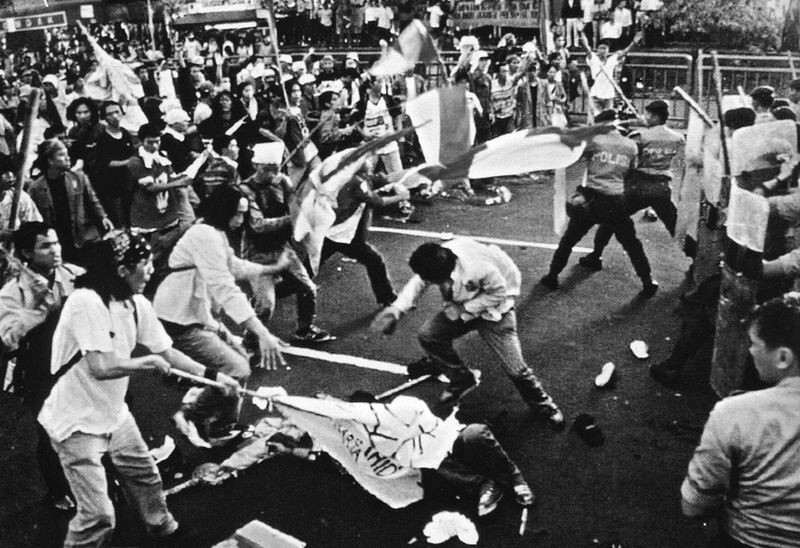 
Sadly, the motivation to embrace circumstances in the not-so-distant future will require forced intervention; large percentages of us will not take well to the disruption of our life patterns. Humans like to watch our ship’s hull spring a leak and lament about how only the “others” aboard will get wet. As effects begin to “dampen” everyone, resistance and protest will ensue.

It is superficially gratifying to seek guilty parties and allocate blame; the process serves several functions:  it allows the blamer to step outside the self-designed circle of negligence, reinforcing a noble self-image of confident competence: pride in one’s point-of-view is a powerful emotion. Assigning blame also provides a sensation of control; feeling as if one is "in command" is always better than feeling out of it, reality notwithstanding. Reinforcement of an illusion of control can also be seen as giving motivation to officials “in power” to “do something” about a situation.

When faced with disturbance to well being, the affected are not given to navel-gazing analysis; emotional reactions usually win out. Reflexive responses often include physical protests against the perceived powerful forces "in charge".

Some time will pass before the chaos is understood to be unproductive and circumstances are accepted. The opportunity to lash out will fade as protests are taken for what they are; an attempt to delay reality. Just as a new convict might collapse in despair when sentenced to a long prison term, the urge to participate in a slow burn of protest against the central authority, which has now failed to provide, is the programmed response many will manifest to challenges soon to befall humanity.

The positive aspect is how many vigorous protesters will soon turn their energy towards their own betterment and that of their community, as the futility of complaints becomes obvious.10 May 2012	What’ll Happen as Earth’s Magnetosphere is Changed
The sun gives us clocks; it gives us warmth. It gives sunburns. It gives us plants, grass, trees, fruits and vegetables. It gives us warmth, it gives us electricity. It gives us revolutions without war, as we circle it in 3rd place. Soon it will give us all upheaval.

The sun produces a constant flow of charged particles called solar wind, and from time to time has solar flares or even stronger coronal mass ejections. These space storms of charged particles reach the Earth in about a day or two; they're far slower than light, which reaches us in about 8 minutes and 20 seconds.

The Earth is surrounded by a magnetic atmosphere or magnetosphere, that deflects solar wind around the Earth. Flares and mass ejections distort the magnetosphere, pressing it closer to the surface. During these events, some particles – negatively charged electrons and positive protons – penetrate father, even to the surface. The most recognized effect is on electricity grids and devices. Discovery of solar wind followed the development of electricity generation. In early September of 1859 there were widespread effects noted on Earth from a solar flare observed the day before.

Northern and southern lights, the aurora and australis borealis, are the visible effect of solar wind penetrating the "ends" of the magnetosphere, where the magnetic flow lines return to Earth and allow intrusion of charged particles into the upper atmosphere.

Upcoming solar storms will cause electricity blackouts across the world; transmission lines "catch" the charged particles and conduct them. Essentially, power is generated. Transformer damage can result however modern safety devices will cause "trips" as automatic "off" switches open up and block flow before damage occurs. The force of these upcoming solar storms will cause power grids worldwide to go down. Such will be the extent of shutdowns that many days and in some cases 1 to 2 weeks will be necessary to re-set and re-start the grids.

Elevated activity from the sun will be constant. As we adjust electric devices, components and apparatus to allow power to be transmitted reliably, other effects will begin to be felt by humanity; many human bodily functions and processes will experience effects. Normal human body activity will remain; nobody will feel much physically different. The effects will be at the cellular level.

A large effect will be reduced human and animal fertility; conception will become difficult and human birth rates will plummet. Population worldwide will shrink as both reduced fertility and sudden, large scale mortality take effect. Distress and despair will set in for many people unable to adjust to new environments and surroundings; such pressure will depress bodily immune functions to where diseases will contribute significantly to the population drop.

Northern and Southern lights will be seen at latitudes closer to the equator than now thought possible, and in common and combinations of colors now believed rare.10 May 2012	Electric Vehicles & The New Electricity
Electric vehicles have begun to appear on world markets with, to date, weak sales and unknown commercial success potential. One attractive feature is zero gasoline or diesel fuel and thus no crude oil consumption. The vehicles are expensive however overall cost compared a gasoline car can be similar, the higher purchase price softened by the very low fuel cost. Drawbacks are four; charging takes time, the battery pack replacement is expensive, range is limited and often other fossil fuels, such as coal, must be burned to generate charging electricity. This last aspect negates a good deal of the perceived environmental benefit.

Fuel use will drop off sharply in the not-so-distant future. The causes and effects of that are for another day, safe to say for this discussion, electric vehicles will be popular again as the drawbacks improve and unavailability of liquid hydrocarbon fuel force a change.

Battery packs, both lithium ion and nickel-hydride, wear out, losing the ability to hold a charge. Once out of service, they can deteriorate and emit significant toxic waste. They are expensive, partially because the proper disposal costs are high.

Knowledge of metallurgy not yet known will be presented; this will permit manufacture of battery packs with higher capacity, smaller size and little toxic concern. These new batteries will be used in applications conceptually similar to those using the disposal batteries now widely manufactured. The difference is, these newer devices will receive, store and produce more power than either disposal or rechargeable batteries do currently. Much higher amounts of power.

The new electricity generation method will allow recharge units to be placed at specific intervals well within the range of the new vehicles. The charging voltage will be far higher and standardized, with accident resistant charging stations located on principal routes well within range of the batteries. Motorists will be able to stop and recharge in approximately the time now required to fill a gasoline tank. Best of all, no fuel will be consumed to produce this power.

The vehicles themselves will be generally larger. Air filled tires will go away, replaced by plastic wheels with several dozen "spokes" performing the function air and sidewalls do now. These wheels will offer lower rolling resistance and more cushioning and will only require a periodic replacement of the rubber strip touching the road; no disposal and complete replacement will be necessary as is the case with air filled tires.

Most car and small truck engines are capable of at least 6,000 rpm engine speed but rarely exceed half that. Gearboxes of all sorts switch ratios to keep engine speeds – and therefore fuel consumption – low.

The new vehicles will of course use electric motors, which are very powerful. The range of speed over which electric motors operate is tight, no more than several hundred RPM but they are much lighter than gasoline /diesel engines so two of them can be used and still weigh far less than one piston reciprocating engine. Continuously variable transmissions – CVTs in automaker parlance – have been offered for a few years now on several makes; Ford tried it but set aside production however Audi, Nissan and Suzuki offer them widely. These units have no gears, ratio changes being accomplished with a variable pulley and chain, controlled by computer. The range of torque multiplication can be made very wide. Two electric motors and CVTs, arranged so one supplies power up to 20/32 or 25/40 mph/kph, the other up to motorway speeds will comfortably provide an electric vehicle with the ability to travel as does any gasoline vehicle.

Use of vehicles will never return to current levels; there will be no need for it. On-demand transportation and a society physically built around it – the parts of most western cities developed after WWII are a good example – will no longer require the current proportion of cars to inhabitants.

Small size vehicles will not be popular; today’s vehicle gadgets that add to costs will be all but forgotten. Carmakers of right now will all be radically changed and shrunk; many will fail and disappear. Since the principal cost of a car is labor and factory overhead, not material costs, larger cars have traditionally cost almost the same to make whether small or large. As vehicles like electric cars become basic again, costs will not rise because of widget and gadgetry. SUV size units will predominate.

Two electric motors and CVTs will still only require half the current engine space but cooling and airflow will be far less critical. Battery packs will be placed all throughout these vehicles, in the optimum amount to balance range with weight using the new metallurgy for them.

Maintenance will be far less frequent or expensive, fewer people will have electric vehicles and the vehicles themselves will be quite long lasting and reliable. Design, fashion and status associated with cars nowadays will fade.

Trucks and heavy transport, the volume of which will fall dramatically, will switch to natural gas, liquefied and compressed. These will also become popular for jet aircraft and dirigibles. Natural gas is abundant in many parts of the world and burns very cleanly.

These developments will come gradually at first and then quickly as piston engine vehicles are no more. If a car can be kept for now, do so. If a replacement is needed, get a used one.11 May 2012	New Local Governances
I emphasize “governances” and not government to draw attention to the difference; process versus entity. Despite many different types of sovereign central authority in human society, many today share a common trait; separateness. They exist and function as an entity apart from, somewhat unconnected but in name to the people comprising the sovereign state. History is filled with kingdoms, tyrants and benevolent dictatorships yet today, elected governments share more traits with these former creations than is always comfortable to discuss.

The global aspect of life and society on Earth will be removed; intercontinental and much long distance overland travel will cease. It will remain technically feasible if slower but there will be little need or purpose to do it. Russia’s foreign policy with the European Union will not matter because there will no longer be a European Union (it’s beginning to break up now) and even if there were, little if any commercial trade or interaction will take place between, for example, France and Moscow.

As economic forces being felt today strengthen, pressures on the central authority will increase from many citizens who expect some solution, response or even direction. Little will come forth; the demand will overwhelm ability.

Current political trends include an independent, rejectionist element critical of permanent expansion of government.  This nearly universal trend has brought Earth’s many, many nations to where 30 to 50% of income confiscated for property tax, income tax, retirement tax, medical tax, sales tax, value added tax, goods & services tax, and so on and so forth, is typical. Many of the government entities collecting these taxes are deep in debt, run constant deficits, ever increasing national indebtedness. The natural political struggle ensues.

The need and benefit of organizing are permanent characteristics of the universe and humanity; this is the process. The structure, organization and practice are the entity. As humanity is literally shaken to its roots, the entities as they exist today will be pushed back, down and away. The mould (Erik’s never far, is he?) will be broken. The government entity, as many of us have always known it, will cease to function in a number of areas. The ability to borrow will come to a halt as the ability to lend comes to a halt as the printing of currency becomes obvious, its ill effects recognized. Faced with the inability to even pay salaries of employees, the functions carried out by government will simply stop.

Constituents will then wonder what they believed they previously had; the USA is a convenient example, as I live t/here. Today more than $15 trillion are owed, nearly $48,000 per person. When the holders of this debt realize wealth is evaporating, its value will plummet. Demand for governments to do something about all manner of challenges will swiftly increase just prior to this debt collapse. The majority of the 50 United States find themselves in self created situations just as described and will face similar pressures. Unable to respond, the role of these organizing entities will shift, shrink and largely wither.

What will follow? Governments will give way to new governance that will encompass many features now put forth by all different political parties and persuasions. The currently powerful will resist erosion of power, influence and control, of course, but little will come of it to benefit incumbent positions. There will also be swift disposal of so much government generated activity that all political persuasions and parties will see a parallel erosion of their positions accompany long sought objectives.

What specific things will change? Those decisions have yet to be made; the community faced with a challenge will forge its own answer and method. Economies of scale so beneficial to larger organizations will, in hindsight, be seen as simultaneously stifling and even coercive as the government entity grew beyond the breaking point only recognized after it was passed.

As physical events force change to society, humanity will gain awareness. The perception of new governance viewed through today’s perspective is not what we will all see; points-of-view will broaden. Much commentary of political trends and preferences today unwittingly assumes a continuance of society and the role of “governments” we have created. Support for, criticism of and indifference to a central organization don’t appear to include the subtlety and nuance of complex issues; this will evolve as central governments shrink and fade from our daily rhythms. The desire for power and influence for their own sake, a significant component of current political ambition and aspirations, will be revealed for what they are, as our insights and understanding grow.

The larger the country today, the greater the chance for it to fracture. The more incapable and, dare I say, unproductive its central government becomes, will drive society turn to local governance. As unemployment rises to half the population and the remaining half, whilst still employed, undergoes radical shifts within that remaining salaried work, governments will face unrelenting pressure to “properly” apply the funds taken in. Both employer and employee alike will look upon taxes sent to such governments as hard work flushed down a black hole and will stop. If 5% of employers today fail to remit employee tax to a central government, employer consequences are serious. When more than half of employers refuse, the problem rapidly transfers to government; the effects will gain critical mass as more contributors to central governments see such remittances as a waste. Resources will not be available to enforce the old scheme.

Local priorities will take far greater precedence.12 May 2012	Trade & Barter  Cash De-emphasized
Money as a medium of exchange has long been taken for granted as a permanent feature the world over. It will undergo an unprecedented role change in the next few years, playing a key part in the metamorphosis of humanity on Earth.

Money is a value voucher that exists on belief. Economists call it “fiat money” because of its value based on faith. Until the mid 20th century, many world currencies were based on perceived precious metals, but even this is subject to, and will in fact, change.

Sidebar example; aluminum was considered so valuable in the mid 19th century that the Washington Monument in the capital city of the USA, a 555ft/169m tall white stone obelisk, is crowned by a solid pyramid of it. A small lump was not produced until 1825; by 1845 it was more valuable than gold or platinum. Its value began falling around 10 years later; today gold costs almost 22,000 times as much. Aluminum is used to make cans.

British currency is still referred to as the pound sterling; even US currency briefly saw issuance of silver certificates, stating plainly on the note that it was redeemable to the bearer in that amount of the precious metal. US currency was taken off the “gold” standard in 1971, established as part of the Bretton Woods agreement of 1944 which set exchange rates and the US dollar price of gold.

Since then, governments are no longer bound to maintain reserves of precious metals to support issuance of currency. The most obvious beneficiary & victim was Brazil, which printed massive amounts of money and set off decades of hyper-inflation. Confidence in the value of Brazilian currency, the 5th most populous nation in the world, sunk and stayed submerged for decades.

Today, the total amounts of currency in banks, circulation and billfolds & wallets has exploded; shortages of currency contributed to economic troubles in the early 1930s and many central banks have moved in recent years to avoid this problem. This is a curious juxtaposition, as the majority of people affected by economic downturns are in that situation precisely because they do not have enough of it. Who has all the money, then? The people and their entities who had most of it before economic downturns set in, that’s who. The US dollar, as the reserve currency of the world, has the unique position of being necessary for trade in key commodities such as crude oil. One factor contributing to higher oil prices is that there are simply more dollars in existence, by virtue of the US government’s near runaway printing of it, than just a few years ago. Oil traders, producers and suppliers accordingly want more dollars per barrel, entirely logical. A German buyer of oil must first buy US dollars, so the effect transfers across the world.

As production of oil is cut back and that entire business begins to shrink vigorously, holders of dollars will hoard them; new hiring and investment, at a virtual standstill across many nations since 2008, will shrink. Receipts to taxing authorities will drop faster than obligations and payouts, which in fact will be pressured to increase payouts; this is already happening. The only solution – as borrowing screeches to a halt – will be to print even more money. At some point not-too-far-from-now, confidence in the value of a nation’s currency will slide. The potential positive aspect is that relative values of currency between nations will cease to matter as trade between nations – money flowing in opposite direction to the goods and services – stops. Accordingly the values of reborn Deutschmarks and Spanish pesetas to one another will not matter much.

None of this has been lost on investors, who have bid the price of gold into the clouds. Silver and platinum have followed the trend. Gold has intrinsic value for jewelry and industrial production. When gold is no longer in much demand for jewelry and industrial use has dropped precipitously, so will its purchasing power and value. Many perceived refuges from currency’s erosion in value and the collapse in paper investments like stocks, bonds and other instruments will encounter similar changes as did aluminum 150 years ago. Half the loss in value of any medium of exchange will be that many of the things previously in demand, thus valuable, will no longer be made or wanted. Automobiles, aircraft and many types of industrial equipment will no longer be made, not in current form or amount.

Internally, greatly tarnished central authorities, far smaller versions of their former selves, will no longer be able to issue currency with confidence. Little belief in its ongoing value will be given. Having likely already passed the hyperinflation stage, no longer will such currency be accepted. Absent the ability to issue stable currency, individual trade & barter will rise. Inflation indexing techniques & methods which attempt to restore some trading confidence will appear.

The holders of massive amounts of cash, at this step in economic decline, will have already converted as much as possible into hard goods or invested in futile attempts to retain “value”. Hoarding of cash will lose appeal; temporary, band aid solutions and their nature will become apparent in short order.

Humanity’s rising awareness of our purpose on Earth will frame the pursuit of wealth, savings, acquisition and consumerism in a new way. The exchange of a person’s good labor, service and products will no longer be seen as constantly measured in so many bits, crowns or quid. Currencies will become more like – or replaced by – the vouchers they really are. Trade, like society, will be localized and will rely more heavily on the faith of the parties to transactions than a central authority whose viability has long since been cut back.

13 May 2012	The Aftertime - Beyond the Horizon
The title of this entry is translated from a 1997 book in Spanish by a famous psychic and astrologer I had the honor to meet 10 years earlier. I didn’t realize it then, but now recognize the purpose. A quarter century has passed since the meeting, 15 years since the book and the concepts have remained ever strong. I’ve chosen the title for this entry, as it neatly summarizes the purpose of our lives, society, civilization and the imminent, crucially important crossroads of planet Earth. 

The previous 4 entries discussed developments. Like all information different from the general and common, reactions are no doubt diverse. Some readers might outright discount them, others will see unique aspects and some might have a unique and different interpretation. This human characteristic will continue, I am happy to say, and with broader understanding and perspective than what humanity has had in several millennia.  What will matter to each of us is up to each one of us to decide; in many cases it has been decided by YOU. Reading this website is not random and whatever impressions and understanding any one of us takes away serves our greater comprehension.

Much activity is at odds with the purposes of humanity. This very idea could rub a good deal of people the wrong way; significant time, effort and emotion have been invested in careers, activities and lifestyles. We come to Earth by willful choice and with great desire both aimed at specific purposes. We deliberately plan an agenda, intentionally setting aside awareness of who we truly are to follow it, checking off the boxes as we go. The situations we face are of our design; throughout our time here, how we act in each experience is always our choice. This can be harsh, offensive concept when considering tragedies such as serial murder, innocent imprisonment & executions or terrorism, for both victim and killer. Throughout each event, we face choices to follow or deviate from our plan; we are all watched by our loving guides, guardian angels and protectors, who will always follow OUR greater wishes and return us to the circumstances as necessary, according to what we asked them to do.

If it were possible to see the "bigger picture" and understand all implications and effects, we would simply not be here; there would be little benefit.

Life on Earth has become too much of a struggle for too many people upon it; the sheer size of the human population partially contributes but other collective choices are factors. Prominent world leaders choose the role they come to fill and yet it seems that nuances are lost; either blind hate or support is expressed with little room permitted for intermediate positions. To say "slightly orange at value 6.45 on the 1 to 10 yellow to red scale" rapidly evokes strident criticism from yellows and the reds. Why can't red, yellow and orange all be options?  This small example, representative of many current aspects of humanity, will change.  At the moment "tolerance" too often turns out to be a replacement of the established concept, not inclusion of it alongside the existing.  "Remove and rebuild" seems to be preferred, not "build alongside, accept both." This course of thinking will change.

The catalyst will be physical; for a brief time it will be easy to conclude the end is coming. This most certainly is NOT what will happen, yet the perception of finality, of Earth and humanity on it, will be easy to create, and many will attempt that. Fear is a powerful motivator and a useful, if counterproductive, reaction. When the temptation to see changes this way arrives, look down the road you're on. It is not ending and will take us forward.

The capabilities of our minds, the power of our thoughts and the strength of goodwill are the forces that dominate both the universe and our souls. These aspects of our existence, temporarily put aside, have fallen out of favor by choice. This is not to say if humanity had continued to embrace the true aspect of our permanent existence in Heaven there would be no changes at this moment; there would have been, certainly. The effect, extent and duration in Earth time would simply be different.

We can still make things more productive; we ALWAYS can. It requires but recognition to do so. As Earth realigns, readjusts and we re-set our purposes, our awareness will grow as many of us cannot imagine. Recall a particularly lucid dream and then awakening to realize you were only asleep; this sensation will steadily come for the great majority of us, who will see our world of three dimensions as a dream, so real while it took place yet also minimal by comparison.

Conflicts, disputes and aggression will abate. The consequences of decisions will be considered simultaneously with the motivations; this approach is generally shunned right now. To foresee and call attention to unforeseen effects in the face of proposed solutions is quickly labeled oppositionist; to attempt an impartial valuation of both aspects to then act with bilateral consideration will return to favor. Expressing an objection will be valued and it will be considered good part of all policy decisions, contrary to what is often now practiced.

Social institutions will evolve; communities will be reinforced and strengthened. Harmony will be normal; violence, anger and conflict will fade. Aggression at all levels will reduce and wither away. Cooperation will be common and appreciation will see a great return to playing a prominent role in our day to day existence.

A vigorous nudge in the proper direction will get the ball rolling yet that push will be seen as a nasty shove. I am going through the latest of a series of nasty shoves and speak of experience. When the force of impact causes you to recoil, remember you are never a victim, you are not being punished, you are not being injured for its own sake. There is a far greater value and purpose in what befalls you from these events. You and I all chose this, asked to be here and we all consider our presence as a great honor. The opportunity is golden. We are all admired in ways no human can express, not on Earth and not with the massive limitations forced by our minimalist human languages.

A new era on Earth awaits and it will be on stage in just a few short of our Earth years; the greater our understanding and breadth of view become, the more perplexed we might become with why we waited so long to do it. Hindsight, that most human of all concepts, is a valuable thing in the appreciation of our life's lessons, all jewels in our crowns of unspeakable and immeasurable value.  Worry not about today's rumble or tomorrow's trouble but see them as steps to be climbed, levels to ascend and wealth to be had. Look forward to better and happier world, just beyond the horizon.15 May 2012	What does “Higher Vibration” Mean?
To any reader of even the least amount of writings about 2012, the term “vibration” is familiar. If the concept of 2012, the Mayan calendar’s end and implications for mankind hold any intrigue for you, then you’ve probably read a good deal more. “Vibrations”, “higher”, “lower” and “dimensions” have been seen often.
Vibration is a symbolic, scientific term. Raising vibration level means lifting awareness and consciousness; these two things are what happen. It’s like saying, “let’s raise the vibrations of the water” and so it’s heated until it boils. Its “vibration” has been raised but what is done with it? Make tea or coffee? Disinfect surgical instruments? Burn skin? Higher vibrations aren’t good, just because. What matters is what’s done with them. More accurately, what they reflect.

Vibration levels exist in ranges or bands commonly referred to as dimensions. When the upper level of a range is reached, the object leaps to the next range or dimension. The gap between them is wide; it is not easily crossed.

How does any one person rise in their range or dimension?

Goodwill, good intentions and good feelings. When confronted, do you run away, confront back or simply wait out the situation? The first two are less positive options; calm patience is what “raises” your vibration, what lifts you higher.

The word vibration refers to a frequency of oscillation just like sound. The frequency is that of the building blocks of atoms, the protons, neutrons and electrons. They too, within their own parameters and confines, also have rotating, oscillating vibrating “parts”; when we go up or down in vibration, it is at the sub-atomic level it happens, inside the atoms. The force and energy of our beings controls this level of our physical existence, as of yet unknown to man and science on Earth today.

As our rising vibrations reflect an increase in our goodwill, good tidings and joy, we gain insight, power, influence, strength and well being. There is a delay between desire for good and its result, but as the one must precede the other, so the other must follow. Just apply patience liberally, and wait.16 May 2012	Europe "Breaks Up"
Over the weekend of 12-13 May, news reports began to run about what would happen with Greek debt. On Monday 14 May default was the talk of financial and even general press reports. Tuesday 15 May saw more reports discussing a run on Greek banks, includings withdrawals of €700 million. For Greece’s population of about 11½ million, that nearly €61 per person. Let’s look closer; the vast majority of the population cannot withdraw funds without having a place to put the money. Certainly mattresses are an option however other bank accounts are usually preferred. There are many banks willing to accept the Euro for deposits, and not just in the 17 countries using that currency; there are at least 27 member countries and the 10 non-“eurozone” European Union members will take a deposit from a Greek resident. 

€61 per person is not much but if it is only the start, what – and how much – will follow? We must ask what will occur to restore confidence such that funds will ever be re-deposited in Greek banks. If these funds are in private accounts – not controlled by the government – and are representative of the entire economic region, not just Greece, the fear of confiscation inside Greece must be significant. There no doubt lurks concern Greece will reissue its own currency from prior to the adoption of the euro and will force a depositor to accept drachma. Given the large debt obligations in the European currency, these confiscated euros will no doubt be used to either retire debt, be stolen or used otherwise, possibly and even likely all three. The value of the drachma, if that is indeed what the new currency would be called, will fall - likely plummet - far below whatever exchange rate was used to replace the euros.

The Euro currency zone is now starting to break up, and several other European countries are in similar financial straits as Greece was not so long ago. The difference is that bailout measures will no longer be considered. No new country approaching the inability to meet obligations will be able to secure what Greece recently obtained.

The legal interlinks between the 27 European Union nations will now begin to unravel as the 17 among them using this currency - and 23 in all, counting non-EU nations also using it – begin to see regional and world confidence suffer. To preserve purchasing power and integrity of the currency, nations with more reasonably secure finances, such as Germany, will see no choice but to enact financial barriers to protect their newly re-issued national currencies. This will be essential to maintain lower commodity costs for key products such as crude oil. Any nation remaining with the euro will see fuel costs skyrocket in relation to their neighbors who withdrew from the euro. The legal hookups between EU nations that secured the currency will be no more, either in theory or practice.

The breakup of Europe and return to proudly and often times fiercely independent nations will precede such developments elsewhere in the industrialized world.16 May 2012	Political Leadership Astray
At what point does the authority placed in chosen leadership become the sole province of the leader and not the grantors of authority? When does a government by the people, for the people and of the people cease to be those three things?

It has never been the case; that point has never been passed on Earth – in the history we recognize over several thousand years – because it has never been reached. The idea of a government responsive to the people was always an ideal or a concept. It has never really been put in practice.

Will it ever happen? Yes, in a short period of time it will occur. Why will it happen? Communication. Political leadership, for many reasons, seeks to perpetuate itself in the very basic way many humans seek perpetuation of condition as a way to avoid unpleasant alterations and therefore uncertainty. Carefully controlling information and therefore image is the key technique to master. Once conquered, this ability perpetuates a leadership well. Generally it does so better than force, and with far better outturns once the position of power and privilege are relinquished.

Once communication among humans has been improved permanently, it will no longer be possible for certain, shall we say, courses of action, to be pursued.

Political leaders the world over have been consistent in their statements about what each one's position is and what actions a government body should enact. The tone is undeniably positive yet the results, less so. How many of these governments have squandered good financial positions on a regular basis, all the time criticizing former officials or certain parts of existing government as being truly responsible for less-than-good results? There is ample supply of this the world over.

As economic forces build, fracture and re-build in the coming few years, watch the actions and reactions of leaders. Match them to events and occurrences, the practical results and outcomes.

Conclude for yourself what is happening and if there is an effort to lead attitudes astray. The habit will become ineffective before the habitual practitioners realize that's happened. Your newfound awareness will demonstrate great relief in the knowledge of what is really occurring just as great disappointment will rise in many who conclude how they were not well served by a political leadership astray.16 May 2012	The Return of Abundance
Earthquakes, volcanic ash, large, devastating storms, rising sea levels and large shifts of population that will result have all been documented elsewhere. A good deal of literate humanity would, at this moment, disbelieve such "ideas" no matter how presented. Once events are unmistakable, the speed in the turnaround of attitudes will power all the world's wind turbines (soon to be idled). Troubling as the events will seem, they herald a return to abundance.

What does abundance mean for any person, group, clan, tribe or community? "Expectations met" is a good interpretation as it applies to the physical. Right at this point we delve into the ever present challenge of what a group should have and what should any one person within the group have, as part of membership.

Look at any one person's "abundance"; what might that mean? Dictionary definitions say "more than sufficient, plentiful." So abundance is the meaning of sufficiency.

Too many people on Earth have difficulty with this definition when it involves food, shelter and clothing. How often should a person eat, where should he or she sleep and under what conditions and what clothes should be worn, how often should those be changed? What about disease, injury and medical treatment? Who should provide it, when and how will the people providing the treatment be trained and then made available?

In many industrialized countries, the answers to these questions are as automatic as the questions rarely contemplated. For the majority of humans, however, this is not the case. Vast portions of populations in many nations and territories struggle with food, shelter and medical treatment. Others simply take it for granted.

These things are "fixin' to change" as is common to say in certain United States dialects. Humanity has never before – in the several thousand years of available history – achieved general abundance for all populations. (Other histories currently considered as fantasy had much abundance; a subject for another day) Great efforts have been made to attempt abundance for all and initiatives continue into the present moment, ever more vigorous the debate over public policy employed to achieve them.

Soon the noble intent expressed by the many will seem them surprised and disappointed when this comes about, as the personal ambitions of leaders chosen to implement them will be stripped naked, for all to see. There will be diminished power in the hands of "leaders" and there will remain little for them to lead.

Like the large business that eventually fails as its size makes it impossible to control, so will the large influences of the large nations that greatly influence economics of the world. Economic analysis is not really about money but rather about transfer of activity; what are we willing to do, in return for what. As multinational businesses - financial, industrial, commercial alike – all begin to shrink, break-up, disappear and reduce down to the pieces with remaining value, expectations will be re-set as reality and availability are altered.

Steadily and more quickly than history gives any hint it can happen, humanity will create a return to abundance; what we expect in our daily life, what we appreciate about it and how we can make these things take place will all be approached differently. How to produce healthful food and what to consume will undergo change; what is considered a nice house and how satisfied with it any one person becomes will be an improvement for many but a step in a different direction for others. The perception of such change will be unpleasant for a few, and those few will likely squawk loudly by habit, but the complaining will drop off quickly as it's seen to be futile and mostly, unnecessary.

Confidence in supply will increase; nowadays supply is considered automatic but for enough money. Security and belief in access to a reliable supply for well being is deemed financial. When humanity – especially portions fortunate to have financial abundance as true possibilities, not just the struggle for it – runs over speed bumps of supply, some effects from these impacts becoming permanent, the realization will come quickly that all the money and stockpiles possible do little to ensure even shorter term adequacy and nearly nothing over the long haul.

At that point a refocus of what we need, appreciate and want will take hold. Appreciation and understanding will come to many of us, as we awaken from our current dimension and enter new levels of vision and comprehension. Pursuit and achievement of balanced supply will ensue, all happening voluntarily without being forced on anyone. Mankind will possess abundance.16 May 2012	The Return of AbundanceEarthquakes, volcanic eruptions and ash, massive devastating storms, havoc with Earth’s rising sea levels  and large shifts of population that will result, have all been documented elsewhere. A good deal of literate humanity would, at this moment, disbelieve such “ideas” no matter how credibly presented. Once they commence; the turnaround in attitude will power wind turns with its force.What does abundance mean for any one person, group, clan, tribe or community? “Expectations met” is a good interpretation as it applies to the physical.Look at any one person’s situation of “abundance”17 May 2012	The Anti Gravity MachineGravity is the force that makes objects fall to the Earth’s surface. Scientists have correctly identified it as the force that draws large objects to each other. We’re also told about magnetism, the force that pulls an object of opposite charge towards it, and repels a similar charge. It’s what keeps the Earth’s atmosphere touching the surface. Magnetism is the identification of charges either attracted or repelled.These forces are the same thing.Jump off a building to observe gravity in action. All objects have gravity; it’s the relative size that matters.How do we create an anti-gravity machine, an object that defies gravity and has the ability to float or rise against the effect? Create an opposite charge.Let’s examine gravity for a moment; what gives an object gravity? Similarity of continuance; is there what we’d call on Earth a homogenous quality to the substance involved? If yes, then there is a “homogeneous-ity” (a new word coined and to be used; just wait) to the material. Air, water, rock, metal and any other material where the physical qualities of density, flow, permeability and shape are similar is homogeneous. As there is physical contact, the mass of material is bound together and thus it gains mass and similarity of force.Earth has gravity from its iron core mostly; so it the case with most dense celestial bodies, there is a large mass of homogeneous material that causes “gravity”  19 May 2012	Economic Gear ShiftsThe break-up of the “eurozone” proceeds as this is written, with the European Union coming along in turn. Trade barriers and tariffs are soon to follow although these will not be as severe as could be expected. Recognition of their perils will keep them reigned in; an amount just sufficient to feed a necessary sense of national pride will be enacted. The process will have little effect overall, as it constitutes but a reaction to the situation’s foundations.Much talk circulates about powerful secret societies that agree strategies to extend control and hold power. Whether any of this is true is soon to become irrelevant; control and authority over the greater numbers of people will be impossible to achieve, irrespective of what there presently is or is not such overlay.Freedom to act is the key; knowledge and awareness are the ingredients and acceptance of differences is the binder that holds it all together.This last item is the true challenge humanity will overcome after millennia of rejection. The principal reason differences are highlighted, grouped together and attacked is to provide power to the organizers and the attackers. The objects feed the process by simply existing; either subservience or own defense supply the illusion to the attackers of holding the upper hand. It is this notion of authority and control that’s pursued.The solution is found in understanding of the greater picture, often impossible on Earth. Insight into this process, however, draws nigh; the outcome and its inputs will at last be matched. It’ll be quite a show; watch closely.Economics and money are the manifestation of what we value and what we expect from our “efforts”. Control is derived from wealth; control is considered security and safety. The threats we hope always to remain un-manifested are created by us entirely on Earth. Threats from without are far beyond our control and can be “safely” ignored. Have we generated our own threats – for example, starvation, war and crime – simply to provide justification for defense?Money as the medium created to manifest our system becomes the focal point; indeed nearly all government activity provides a point of control because of it. This is all set to change.Crude oil prices will rise, causing nearly immediate increases in the prices of all other goods and services; transportation is rarely absent in a product or service. Rarer still is the product or service that does not utilize fuel from crude oil in that transportation. Other products use crude oil’s derivatives in their manufacture. Given a three to fourfold increase in the crude oil derived items; there is but one outcome as business seeks to maintain as much margin as possible; rises in price. This will reverberate throughout the world’s economies and we will not see the oft predicted inflation that usually accompanies such situations. Economists will generally be caught flat with this, but they are not to be taken to task, as what awaits has never been contemplated.A direct result will be lower business profits and lower taxes paid; individuals will be forced to spend more on fuel and will naturally conserve it; as fuel consumption drops, even the higher price will not overcome the volume drop, and oil producers, transporters, refiners and distributors – the entire process chain – will come under terrible pressure. The business will largely drop away and use of fuel for transportation will fall.By the time this occurs, the businesses negatively affected by it – whose usual sales dropped because customer money was otherwise spent on fuel – will have shrunk to the point of no return. Entire sectors of business will disappear and others will be cut far back. Only where a business provides ongoing value will it remain.Lower interest rates, a tool already extensively used, cannot be lowered any more. There would have to be a direct government subsidy, which is essentially printing money. The different treasuries around the world never actually print cash; they simply pay off debt obligations early. No holder of a central government’s debt instrument will complain to receive agreed interest and repayment of principal funds early. More and more of it will be “cashed out” and the investors receiving the cash back will often repurchase newer government debt at higher interest, and the cycle continues.  The reinvestment of the created funds can be used to directly subsidize costs of certain crucial items, the only effective furtherance of “lowered” interest rates. The lowering of interbank fund costs and margin requirements could result however this will cause banks to go under, as they will not earn enough spread to cover operating expense. No business teetering on the edge will look for a bank loan at, say, 4%, because the government will “subsidize” them by lending at 1-2%, directly, no bank necessary, thank you.How long could such practice go on before the government, on the backs of its printing press, becomes the last bank standing? Holders of all this money will be very reluctant to risk any of it by lending against such competition and even less likely to invest where a loss is at all possible. All the while massive amounts of money will exist so the government will attempt to extinguish cash as is the usual procedure; the money will simply be erased; simply purchase own debt, then forgive the obligation.This will take place as long as the central government can confidently operate in such manner; as tax receipts continue; there can be quickening or slowing of collections without affecting long term trends until a new, unprecedented distortion is introduced. When tax receipts fall, the process of printing and erasing money will be stripped naked.In the USA, one component of this will be state indebtedness; as no monetary policy can be pursued by any one, the bankruptcy of one, brought about by the inability to even meet interest on its massive debt and maintain obligations like salaries, pensions and other state benefits, will cause the any one to approach the federal government for a bailout. This causes a massive constitutional problem, as no one state can be treated more or less favorably than any other.Europe will encounter similar issues with eurozone countries, with the exception that each sovereign nation can pull out and attempt reissuance of a national currency. None of such machinations erase debt but rather serve to undermine confidence in the central currency rather rapidly and no more contributions to the central monetary authority are made. It collapses.In a collection of states like the USA, this implies secession; when taxpayers, lenders, debtholders and nearly any one person interested in the currency perceive the bankruptcy of central authorities, confidence in the currency will be corroded and rapidly.The economic gear shifter will now suddenly find previously greased pinions running dry and grinding. All of the economic gear attempted to shift things around will fail. The economy will shift. Gear up for change, for the economic. Gear. Shifts.19 May 2012	Economic Gear Shifts     

The break-up of the "eurozone" proceeds as this is written, with the European Union coming along in turn. Trade barriers and tariffs are soon to follow although these will not be as severe as could be expected. Recognition of their perils will keep them reigned in; an amount just sufficient to feed a necessary sense of national pride will be enacted. The process will have little effect overall, as it constitutes but a reaction to the situation's foundations.

Much talk circulates about powerful secret societies that agree strategies to extend control and hold power. Whether any of this is true will soon become irrelevant; control and authority over the greater numbers of people will be impossible to achieve, currently existing such overlay or not.

Freedom to act is key; knowledge and awareness are the ingredients, acceptance of differences is the binder that holds it all together.

This last item is the true challenge humanity will overcome after millennia of rejection. The principal reason differences are highlighted, grouped together and attacked is to provide power to the organizers and the attackers. The objects feed the process by simply existing; either subservience or own defense supply the illusion to the attackers of holding the upper hand. It is this notion of authority and control that's pursued.

The solution is found in understanding of the greater picture, often impossible on Earth. Insight into this process, however, draws nigh; the outcome and its inputs will at last be matched up. It'll be quite a show; watch closely.

Economics and money are the manifestation of what we value and what we expect from our "efforts". Control is derived from wealth; control is considered security and safety. The threats we always hope will remain un-manifested are created by us entirely on Earth. Threats from without are far beyond our control and can be "safely" ignored. Have we generated our own threats – for example, starvation, war and crime – simply to provide justification for defense?

Money as the medium invented to manifest our system becomes the focal point; indeed nearly all government activity provides a point of control because of it. This is all set to change.

Crude oil prices will rise, causing nearly immediate increases in the prices of all other goods and services; transportation is rarely absent in a product or service. Rarer still is the product or service that does not utilize fuel from crude oil in that transportation. Other products use crude oil's derivatives in their manufacture. Given a three to fourfold price increase in the crude oil derived items, there will follow but one outcome as business seeks to maintain as much margin as possible; rises in prices. This will reverberate throughout the world's economies and we will not see the oft predicted inflation that usually accompanies such situations. Economists will generally be caught flat with this, but they are not to be taken to task, as what awaits has never been contemplated.

One significant effect will be lower business profits and lower taxes paid; individuals will be forced to spend more on fuel and will naturally conserve it; as fuel consumption drops, even the higher prices will not overcome the volume drop, and oil producers, transporters, refiners and distributors – the entire process chain – will come under terrible pressure. The business will largely fall away and use of fuel for transportation will diminish quickly.

By the time this occurs, the businesses negatively affected by it – whose more typical sales pace dropped because customer money was otherwise spent on fuel – will have shrunk to the point of no return. Entire sectors of business will disappear and others will be cut far back. Only where a business provides ongoing value will it remain. 

Lower interest rates, a tool already extensively used, cannot be lowered any more. There would have to be a direct government subsidy, which is essentially printing money. The different treasuries around the world never actually print cash; they simply pay off debt obligations early. No holder of a central government's debt instrument will complain to receive both interest and principal repayment early. More and more of it will be "cashed out" and the investors receiving the cash back will often repurchase newer government debt at higher interest rates, and the cycle will continue, for a little while anyway. The reinvestment of the created funds can be used by national treasuries to directly subsidize costs of certain crucial items, the only effective furtherance remaining after cutting interest rates. The lowering of interbank fund costs and margin requirements could result however this will cause banks to go under, as they will not earn enough spread to cover operating expense. No business teetering on the edge will look for a bank loan at, say, 4%, because the government will "subsidize" them by lending at 1-2%, directly, no bank necessary, thank you.

How long could such practice go on before the government, on the backs of its printing press, becomes the last bank standing? Holders of all this money will be very reluctant to risk any of it by lending against such competition and even less likely to invest where a loss is even possible. Massive amounts of money will exist so the government will attempt to extinguish cash in the usual procedure; the money will simply be erased. Purchase own debt, then forgive the obligation.

This will take place as long as the central government can confidently operate and tax receipts continue; there can be quickening or slowing of tax collections without affecting long term trends until a new, unprecedented distortion is introduced. When tax receipts fall sharply, the process of printing and erasing money will be stripped naked.

In the USA, one component of this will be state indebtedness; as no monetary policy can be pursued by them, the bankruptcy of one state, brought about by the inability to even meet interest on its massive debt and maintain obligations like salaries, pensions and other state benefits, will cause approaches to the federal government for a bailout. This causes a massive constitutional problem, as no one state can be treated differently than another.

Europe will encounter similar issues with eurozone countries, with the exception that each sovereign nation can pull out and attempt reissuance of a national currency. None of such machinations erase debt but rather serve to undermine confidence in the central currency rather rapidly; no more contributions to the central monetary authority will be made. It collapses. The effects reverberate worldwide.

In a collection of states like the USA, this implies secession; when taxpayers, lenders, debtholders and nearly any one person interested in the currency perceive the bankruptcy of central authorities, confidence in the currency will be rapidly corroded.

The economic gear shifter will now suddenly find previously greased pinions running dry and grinding.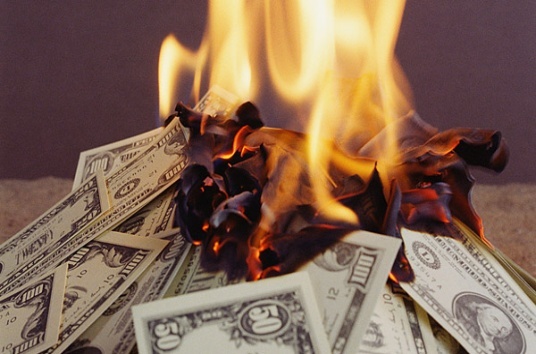 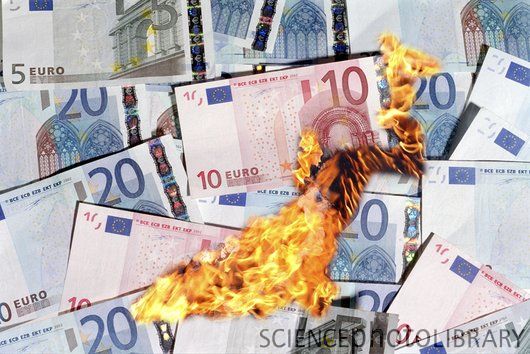 21 May 2012	Hoarding, Stockpiling & PreparationsAny user of e-mail has been reached and likely bombarded with messages about upcoming social chaos and the need to hoard “supplies”. Experience affirms the prudence of reserves however the general concept is a stop gap measure.

Analysis of total time for food production and transport, storage & shelf life and then home storage quickly demonstrates most commonlyfoods commonly ingested require a continuous production process. This obvious aspect is not generally examined for its impact on hoarding, the storage of several multiples the amount a regular consumer typically buys. If even ⅓ of regular consumers of any product chose to buy 5 times the usual amount, this means at the same rate of production and storage, the remaining ⅔ would have to go without for a brief period. The price would immediately rise as retailers replenished stock, distributor prices would follow and panic type purchases would commence among the ⅔ that didn't set off - but react to - the initial run.

Multiply this effect across a series of foodstuffs deemed necessary and it can be appreciated that hoarding simply would not be possible for any period of time; shifts in consumption will be the result. Hoarding assumes a return to previous conditions.

Once we have changes in food production caused a by a series of physical events and conditions, hoarding will not be possible and a re-think of consumption and production will be given serious exercise.23 May 2012	Committee Transportation Conference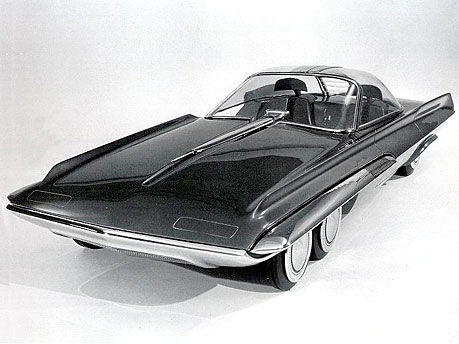 Q:	Can you describe transportation?
A:	Electric cars will be popular but also atomic energy will be involved in propulsion. The technology to release power from an atom will become known again on a small scale, without the dangers from fusion & fission currently recognized, also dangers not recognized.

Q:	How will this be done?
A:	Electricity will be used to start the process; once begun, it will self sustain, generating its own electricity to continue the split of atoms. Current use requires that massive numbers of atoms be smashed; this causes an explosion or a controlled process that can run away. The new process will isolate just the few atoms needed by using the proper electrical field and then separate just the needed ones. No risk of runaway or explosion will be present. This energy will then heat and propel a small, closed loop steam turbine that will power the vehicle. Water is widely available. Only a bottleful will be needed to travel 1,000 km.

Q:	What emissions or waste will there be?
A:	None.

Q:	What about atomic radiation?
A:	Insufficient atom splits will take place to produce enough to have effect and the metal enclosure will block this anyway.

Q:	How will the electricity begin?
A:	New battery technology will be introduced, based on - as yet unknown - metallurgy. These new batteries will be more compact and hold much more electrical potential than is now believed possible. The flow will be amplified magnetically; currently magnetic fields are used to generate an electrical flow where none is present. This new technique will use a magnetic field to amplify the flow already created by the batteries. The concept is similar to the coil used to create a spark to fire plugs in a combustion engine. The creation of a pulse-like electrical flow will follow this process. The danger inherent in the process is heat; if the electrical flow is amplified for more time necessary to begin the atomic activity, the heat will render the unit inoperable and can damage it. This risk will be avoided by controlling the time necessary; no more than several milliseconds will be needed.

Q:	What atomic material will be used?
A:	 Any material can be used, but the density at ambient temperatures humans require make some more favorable than others. We will see lighter gases such as hydrogen employed. Heavy elements such as uranium scatter large numbers of protons and neutrons and cause a massive chain reaction. By isolating the hydrogen molecule of just two atoms, only the two protons will be released and the "space" inside the former atoms will be collapsed as the electrons are struck off their orbit. The enclosure will capture the protons and electrons and the build-up of an electrical field will be easily and safely discharged.

Q:	What is the objective of this process?
A:	To heat the steam loop and feed the turbine to drive the wheels of the vehicle.

Q:	What size vehicle can use this?
A:	Any size; steam turbine operation can propel massive sea vessels as it has done with more "crude" style nuclear fission now; miniature systems suitable for 2 to 4 passenger vehicles will also be feasible and reliable.

Q:	Why has this method not been explored until now?
A:	The ability to separate small groups of molecules - up to approximately several million or so - requires understanding of the composition of the atomic components. A solidity is assumed similar to the perception of physical objects in the three dimensions. The rotational nature of the energy force, oscillating at several dozen multiples of the speed of light, will be revealed. Along with this explanation will be the technology to utilize the cyclical pulses of this rotational speed. It is said that protons and neutrons vibrate faster, and revolve around one another more quickly, when an object is heated. This indeed happens, and the higher movement is manifestation of the pulsing nature. Once this pulse can be measured, it can be anticipated and then controlled. It is this control which will show how the molecules are separated and then "cracked" open to release the energy within.

Q:	Will the vehicles be powerful?
A:	More than today, but the application of power will be easy to control, just as is done now through PRVs and PCVs (pressure relief and pressure control valves) 

Q:	Will the vehicles be complicated?
A:	No, simple and reliable. The steam loop will be sealed and only demineralized water will be used; no corrosion will set in and lubricating oils will last for many years.

Q:	Will the vehicles have all features as they do today?
A:	Yes and more.

Q: Will the vehicles drive the same?
A: Yes and no; roads will have tracks inserted below the surface to guide the vehicles, which will weigh less and be stronger than today. They will weigh about half. The track will guide the vehicle in its lane via magnetism; this will automatically brake a car coming too close to others and will prevent lane changes where these are not safe. The greatest advantage will be on higher speed roads such as freeways, highways, motorways and the like. Motorists will be able to enter a destination and have the vehicle calculate and then follow the route, with no hands required. This will allow conversations and other more productive use of time, reading will become common in vehicles. Motorists will also have the ability to control the vehicle as is done now; the electronic operation will step in and override dangerous, impending circumstances much as stability control systems now do.

Q:	How common will vehicles be?
A:	Less so than today, much less so. The use of crude oil derived fuels, as has been said here previously, will drop off rather quickly. This will precede and cause structural changes throughout society. The use of vehicles for driving to employment, pleasure, shopping, visiting will reduce substantially. Bikes will make a comeback and we will also see this technology applied to three and two wheeled vehicles, called motorbikes or cycles and "trikes" 3 wheelers with either two in front or in the rear. The trikes will have the lane magnetism system similar to a 4 wheeled vehicle, the 2 wheeled motorbikes will not. These latter ones will be largely recreational as now; as zero emissions are produced, the relative ease of manufacture of the less miniature systems in cars will predominate. It must be emphasized that electrical vehicles will also be available, common and less expensive, due to ease of manufacture. Heavier loads and the "trucks" of tomorrow will employ the atomic steam turbine propulsion, as electrical power will be a challenge to package efficiently and move a heavy unit. The electrical vehicles will be more popular for passengers and light loads, similar to the cars of today.

Q:	Can you speak about rain travel?
A:	Certainly, these will employ the atomic steam turbines. Electricity for rail power will be possible but less feasible for the larger rail cars; it will be more expensive to build a generation unit for the new electricity than individual power units. It must also be said that rail travel will enjoy a resurgence as air travel falls away, the causes of which have been enumerated here previously.

Q:	Is there potential for application to weaponry?
A:	No, the method of atom cracking to heat to steam will not provide advantage to weapons but this subject leads away from transportation; there will be little international aggression and little opportunity to employ weapons now commonly deployed. Awareness and a shift in attitude, approach and perspective will do this. The current justification for defense forces - enemy threats - will diminish. Little ability to conduct war will be held by the leaders now capable of doing so; other nations with large, efficient military capability will reduce it as it will be seen to not be necessary.

Q:	How will this land vehicle system work?
A:	The driver will initiate movement by activating the atomic cycle; the batteries will provide both the spark and the magnetic field. When the circuit is closed the magnetic field will collapse around a coil as the current is fed through; it will be amplified through a crystal and the resulting output will be sufficient to split the hydrogen molecule apart into the two atoms and then strike off the electrons. This will be possible because of the near vacuum into which the hydrogen atoms have been introduced; there will only be several hundred thousand in the atomic chamber. The resulting collapse of the atoms will release the energy and create heat, and this heat will produce steam and pressure. As one molecule splits, it will cause more to split and no longer will electrical current be required. This entire process - from a cold unit to operating pressure - will require but 5 to 10 seconds.

Q:	How will the hydrogen be replenished?
A:	The unit will draw trace amounts of steam from the condenser inlet, and the water molecules will be split. The oxygen will separate  from a low voltage electric circuit taken from the generator run initially by battery power and then by steam pressure. The oxygen has an atomic weight of approximately 16 and hydrogen just over 1. Because the oxygen is 16 times heavier it will sink and the hydrogen will be easily drawn off to be injected into the combustion chamber. The number of protons per atom - just one - means there will not be enough to have a runaway reaction.

Q:	Critics will say this will not work because we cannot create an electrical flow sufficiently high to do this.
A:	Not yet, no. Soon the use of a commonly available crystal, found everywhere on Earth, will demonstrate that the current can indeed be magnified. Once the heat and steam pressure are powering the turbine, sufficient electricity will be generated to replenish batteries and run all devices. The key to this new technology lies in two aspects; the new metallurgy for batteries and the use of crystals. All of the remaining technology is now understood on Earth, and used to greater or lesser extent in many applications.23 May 2012	From Rags to Riches – As Time Goes By
From the rags of war, poverty, wealth, development and strife will rise the riches of well being, understanding and hope. From divides will come bridges; from differences, insight. From experience, advancement. From tragedy, the appreciation of true wealth. From what was will rise what is and what will be, for all to see, as we stand on the doorstep of a new age on Earth.

The doorway might be huge and remind us of a monument; the gateway might be small and look out of place. The path could be lighted or the road could be dark; the way not so clear and the turns fast and sharp.

Look far to the horizon, and watch it draw closer. See time become tighter and the horizon suddenly nearby, when just a moment ago it seemed it was so far and fixed, never moving and always far away. Not now you see, for the doorstep onto the platform has been made for all to see. Step forward and smile, feel the Earth below your feet as its base remains to tell us all of what we have and will never need again.

The green of the pasture rolls gently over its hills, the trees arranged in logically random order across its expanse. The blue sky meets the green of the beauty of the Earth. The visitors smile as they speak with us and ask as they will gaze upon this beauty, how could we think to ever change it? We'll think of our mountains, the valleys below and between, and know they would always stand majestic and tall until our friends showed us what other worlds were. We ask and say surely, there are others so grand and so nice, aren't there? To that our friends' smile drops just a little as they look ut us with a touch of sadness and said "no, you are unique."

The beauty of the land and the life all upon it, they say, are special and worthy and too often taken for granted. Worry not, they say, we will have all these things again and more in a new way. We will have new shape to our lives, new lives to now shape and understanding to glue the pieces all together we've too often left scattered about our existence.

The edifice of pride, the tower of wealth, the spire of success and the obelisk of advance, all symbols of a greatness foreseen, will become the markings of a time of fracture. The new time will not crack, will not break and will unite these former symbols in a voluntary unity heretofore not seen, not in the history of the Earth we see fit to deem "known."

The fabric of the past, to be shredded to rags and re-sewn into quilts of cohesion and understanding will wrap the riches of our bounty and provenance. The sun will still set, to sleep overnight, to rise and mark "time" the piece of the now that we know somehow, some way will always be. The sleep for the one is the light for another and the benefit of all as we see where we were, where we go and how they form what we are. As time goes by we will all see the richness of what rises from the rags of our time.17 May 2012	The Anti-Gravity Machine
Helium and hydrogen gas, when separated from the atmosphere and enclosed in a balloon, float very well. Warmer air also becomes less dense and rises, and hot air balloons are a popular use of this principle.

Imagine a device that reverses the effect of gravity, which is also magnetism. The device uses electricity and creates an opposite magnetic field to the one drawing upon and attracting the object in question. It has the same effect as the lighter, less dense gas. Warmer air requires larger volumes than does helium which also requires more volume than hydrogen, which is dangerous in an oxygen atmosphere.

If we could create a device to reverse the effects of gravity, no wings would be necessary to lift an aircraft and no balloon of lighter gas either. If we could fool the gravity field of Earth by "lightening" a dense object made of metal such as titanium or magnesium, the "aircraft" would benefit from the solid structure and a reasonable size yet the volume of "air" it would displace – be relative total mass – would be large and it would float in the sky.

Imagine the military applications of this; placement of missiles over enemy locations. Surveillance without fuel; control of all sorts of ground activity.

When our ill intent and destructive ambitions are set aside; we will have this anti-gravity machine.31 May 2012	Time
The “space time continuum” is a popular phrase from a 1980s move “Back to the Future” which fantasized about time travel. Time – what goes by between sunrise and sunset – is a purely Earth concept that will be perceived differently on Earth as our surroundings evolve.

If the sunlight reached one side of the Earth constantly leaving the other side in permanent darkness; would “time” stop?

If all clocks, watches, timepieces and devices used to measure the Earth’s rotation disappeared, what time would it be?

If, after the disappearance of any way to measure “time” clouds obscured shadows, making sunrise and sunset brief periods of departure from and re-entry into darkness, what time would it be? Daytime and nighttime, right?

If you were perched in a space station above the Earth and watched it rotate below you, and the sun always remained in the same place, its light reaching you at the same angle all the time, what time would it be?

If you didn’t have a physical body but knew everything you know now, could see everything you now see, hear, feel and sense everything you have now, when would it be time to be born? Die? Sleep? Eat? You’d be able to do it in no time at all.

Ever notice how time stood still, or time flew, or time dragged on endlessly? You got there just in time? You fixed it in the nick of time? There was a time bomb? The coach called a time out? The mechanic adjusted the timing?The crooner sang as time goes by?

If there were no rotation of the Earth to cause sunrise and sunset and no days – so no seconds, minutes, hours, weeks, months, years, decades, centuries or millennia – what would there be time to do or not do?02 June 2012	Sound Booms in the Air
What is the cause of sound with no source? Reports and videos have been circulated worldwide about strange booming, buzzing, humming and similar sounds around the world. No causes have been identified. Speculation abounds; conclusive explanations are absent.

1st consideration – press reporting has become quicker and much broader with internet communications and technology; it’s not perfect. Any event requires it be heard or witnessed. Selective reporting has and will always occur. These apply in these instances.

2nd consideration – what is sound?

The mystery sounds come from appearance within the dimensional vibrations able to be perceived by human beings (see next post on dimensions) from other existences – levels, dimensions, objects and beings - usually above humans’ typical range.

Appearance does not just mean vision or sight; it means physical presence even if not seen. “Existences” means inanimate, physical objects and living bodily beings.

On Earth we have learned physical disturbances cause sound waves; felt, heard and some only by certain animals, others detected with specific equipment. Causes are always physical.

Sound comes from movement and displacement of sufficient amounts of medium (air, water and so forth) to enable sound waves to reach a person’s ears or body. Any object large enough can be seen or the effect perceived. Large, sudden shifts create loud booms; subtle easy changes are like music.

Obvious abrupt examples are projectiles breaking the “sound barrier” such as jet airplanes or bullets; continuous examples are electrical transformer buzz or rotating weed cutter strings.

The unexplained sounds heard in the general atmosphere are the slowing down – versus speeding up in the above examples – of higher vibrational energy that typically exists in higher vibrations that we humans cannot yet detect. The interface between one and the other temporarily displaces surrounding matter - in this case air of the Earth’s atmosphere – to cause the sound.

We are accustomed to objects accelerated it. Slowing a faster object also does it. Just as a wind tunnel works – instead of moving through still air, it’s pushed (“blown”) past the tested object with the same effect.

The practice we are hearing what will soon be finished. The causers of these sounds will soon be plain to see, hear and appreciate.02 June 2012	What are Dimensions?
The first dimension is the range within which microbes exist; bacteria, viruses and microscopic organisms.

The second dimension is that of plants and simple animals.

Humans and most advanced, intelligent animals are – until just a little while from now – mostly third dimension beings.

The three physical dimensions of width, depth and height are analogous to the dimensions of existence.

Within each dimension is a range of vibrational existence. The range is the relative speed at which the buildings blocks of atoms rotate and interact when combined with the complexity of the organism. The vibrational speed of the tree outside is in your range also but its organism is not as complex; it has no brain or nervous system function. A cat is vastly more complex by comparison yet it also does not reach a human level of complexity. It occupies the lower end of the third dimension. Horses, dogs, cats, apes and pigs, as examples, are third dimension beings.

The fourth dimension expands on an organism centered perspective to include the community and environment. Group consideration plays a higher, and often defining role. Group here means humanity, not political divisions or other human social groupings based on ender, race, location, proximity and other optional, elective characteristics.

The fifth dimension expands this more; it is a heightened awareness, an elevated understanding and insight into source, history, motivation and more efficient cerebral function. It recognizes the true nature of existence of the soul and its presence within a physical body. It does not see the physical body as the absolute limit of existence; the use of one is recognized for the purpose we all adopted one and chose to live in it on the Earth. The fifth dimension is the platform of rapid and enlightened advancement now due on the Earth’s stage.

The fifth dimension participates in the lower four; the third dimension misses the fourth and fifth; the fourth also misses the fifth but there will be little experience in it before the fifth becomes available and all who chose will rise into it. Then there will be third and fifth; 2015 is a good year for it to be quite common.

May we all welcome the fifth and its benefits. Let us employ them always in service of the remaining members of our humanity who choose to remain in the three dimensions that have served our development so well.03 June 2012	Time Again
Q:	We’ve discussed the issue of time several times on this blog; on earth and in the higher vibrations of where our energetic beings exist without a physical body. The concept is interesting to many and a challenge to comprehend. Can this be explained in a different way?
A:	Yes. Time is entirely a human Earth invention; a concept created by, for and of humanity. The concept derives from light and dark cycles of planetary rotation, subdivided or added up.

Q:	What happens to the passage of time we sense, after leaving the Earthly plane and returning to our Heaven our home?
A:	The experiences become like what on Earth might be called files; the order of which can be reshuffled and rearranged. Each period of being awake and conscious is what would amount to a file of experiences. Several day and night cycles can pass and become one file if a person does not sleep. As you know, this is uncommon. Many separate files will cover an experience where there are multiple days, or what you call weeks, months and years. These are arranged in a matrix like format so several experiences with events of common days can be viewed separately or examined in conjunction with one another.

Q:	How do we go back in time?
A:	There is no forward, so there is no backward and no time travel.

Q:	How are experiences arranged in “Heaven” where you all are?
A:	In a circular manner, using spheres, globes, circles, rings and ellipses.

Q:	Why do we have the concept of time on Earth?
A:	It provides the Earth ability to review and to plan.

Q:	Why is this important?
A:	Your life’s plan has a number of events which require some be completed before others are begun. They must intersect precisely with many other events and people. The matrix of our existence here, with infinite depth, width and height, is simply stretched, squeezed and reshaped to place these experience files in a certain order, to be opened, populated with details – the incidents, outcomes, images, interactions and all of the pieces of memories – and then refilled with this invaluable information.

Q:	Why do we start out physically small and then grow, age and pass away?
A:	This process is planned as part of the life experience; many beings in the universe occupy a dense-type body or enclosure like yours but with different chemistry, as you would call it – and will remain in it for what would be a much longer period by comparison to yours on Earth. It is simply by design and convention.

Q:	Why do disease, injury and sickness occur?
A:	Mostly by your design; the process of termination – where this physical shell deteriorates in function – provides valuable opportunity to explore the feelings, emotions and experience of finality. This finality is a “rock solid” illusion, to use a phrase popular in Earth communication. Note that rock solid does not exist, as rocks are no more solid than air but for your current level of vibrations. The perception that loss of body functions and eventually the body itself is bad provides insight into appreciation that has worth not able to be measured, so broad it is.

Q:	What about tragic accidents?
A:	Often abrupt loss of life is not for the departed; who suffer not at all. Its purpose is for the witnesses, all parties having agreed in advance. Accidents do occur, certainly, but they are far less common than believed.

Q:	Why can’t we simply ask that these injuries, deaths, diseases and sickness be eliminated?
A:	Then you would not be human, would you? Why then would you go to Earth?

Q:	Do we worry insufficiently or excessively as humans on Earth?
A:	It varies by society; the ones considered “advanced” by virtue of mechanical devices, automation and use of technology have developed this tendency in recent times, by Earth measurement of it. Others less so; fear of accidents can be counterproductive. There are religious ideas that attribute bad events to a God ordained action and take what’s termed on Earth to be a fatalistic approach to life. This is simply a passing recognition to a life’s plan agreed before reincarnation. Other societies and faiths discount this aspect or dismiss it entirely.

Q:	Okay, so returning to our subject of time, what can we understand about it that isn’t recognized?
A:	What’s considered time by energetic beings such as us involves distance and movement and as can also be understood on Earth, this movement can be reversed. It is always possible to return to a place and moment and reverse the travel and so the “time” taken. As a being on Earth cannot reverse the rotation of the planet, as long as a human remains upon its surface, the human perceives time as a concept of forward progress, to use your earth language words. The true nature of your soul is not this way.

Q:	How will time be seen once we pass over to the energetic being of our true nature?
A:	You will not see it; you will observe once again, when looking at Earth, how others see it and you will be able to recall the emotion of the perception of its elapse. This understanding of a permanent view of what is really a temporary respite has value of unlimited scope; it provides a perspective worth very much and admired. Your willingness to experience Earth and its unique concept of time are one of the great, bountiful benefits of having a life upon it. To have lived but just one life on Earth and had just this experience of how and what a human sees as time is as worthwhile an endeavor as any a soul can undertake.

Q:	Why does time seem to drag or go so fast when we are having fun or going through something tedious?
A:	This is your true nature poking through the façade of Earth time and giving you a visit home, to remember what it is like when you are your energetic self of Heaven, free of the heavy body you occupy. Just like dream experiences, which seem so real and then wither away after waking up, those dreams are more real than your waking moments but the intentional illusion of Earth’s existence reverses the reality. When you are enjoying a visit, adventure, conversation or anything that like and time seems to have flown by, this is your mind returning to its default state of existence, temporarily liberated from the constructs of the Earth and humanity’s perception and training by fellow souls incarnated upon it.

Visitor:	That’s right, right on target. So much of what happens is seen through what’s taught by parents and teachers and just adults. Often it isn’t like that but when we always hear the same thing from before we can remember, it sinks in and sticks. If your parents always mentioned the afterlife, you wouldn’t scoff at the idea and it would be obvious to you. So we humans see time the way we’re shown, with clocks and watches and all that stuff.

A:	Our visitor has identified the great source of this; humanity’s desire to match up and coordinate. Measurement of time allows specific moments to be identified and then used as a common starting point. This is good however it has caused the loss of a timeless, ageless aspect of many things that would otherwise have it. Art as expressed in manufactured objects – your automobiles are an example – are deemed passé, to use another Earthly popular term. Simply because perception of time says another one should be issued to maintain demand and consumption. Desire for a newer item that appears this way and so reinforces an image of replacement causes a scheduled dis-appreciation of artful creation. This might otherwise be desired for a longer “time” but for the measurement and perception of time. From this notion arises your term “timeless”. In Heaven of your true existence, all creation is timeless and permanently appreciated. There is no obsolescence. 

Q:	What advice do you have for humanity as it approaches its shift, its departure from the current and entry into a new age, as far as time perception is involved?
A:	Time will seem to accelerate and calendar days as they pass will give a feeling of a quicker pace – often much quicker – than humans remembered the same number of days feeling like they once took. The effect is intentional and provided to lessen burdens on the fearful, and bring fruition of the newer age to faster practice. Things will not be happening faster or slower, that never happens, they happen as sequenced. The feel and sensation will cause a greater eagerness in many people to look forward and embrace the next steps.

Q:	Will perception of time be altered once humans and Earth rhythms operate in the vibrations of a fifth dimension?
A:	Yes and no; time as measured by clocks will be the same as now with a few small adjustments; the Earth’s axis of rotation will wobble and cause erratic timing by current standards. This alone will not be perceived. The higher dimensionality will provide far better comprehension of humanity and the universe; the role of work, employment and production will be radically altered and the need for what is understood as “efficient use of time” will nearly disappear. The idea that so much action will need to be crammed into a time segment will not be contemplated; time will not be seen as finite and something into which activity must be fit, and the more the better. Activity will not be judged by time rather completeness and appreciation for outcome – quality, thoroughness, insight, enjoyment, beauty and fitness of purpose – will be ranked far above “time” used.

Visitor:	The sun’ll rise and set; the day will be cut up in to 24 like now but nobody’s gonna be hung up on how many hours something took, just for that.

Q:		Will punctuality be set aside?
Visitor:	No way man, it’ll get better ‘cause people will understand how enjoyable group things are and will be eager to get started. They’ll want to be early. Lateness just means subconsciously reluctant.

A:		Yes, this is true, eagerness produces promptness. This concept is permanent and unrelated to time on Earth. Any popular activity in “Heaven” will draw many participants before necessary; the desire to begin is strong. Lateness as you see it we call lower interest. Early birds as you say we call the most interested.

Q:		What good Earth example can you give about time and its meaning?

Visitor:	Kids; do parents love children less or more as they grow older? Do parents look at a photo at age 5 and then age 15 and feel more affection or less? This is what’s here.

A: 	This example is illustrative and we thank our visitor. Yes, indeed, we do not see you and your life as timed; you are born and then return and pass through many phases. You are just as well adored, admired, loved and awaited through them all, just as human parents and children see one another. Time does not have effect on this.

Q:	Last words on time?
A:	When you feel the cool night breeze, and enjoy the moon in the sky above, you will be able to hold the moment until you want something different. You will have the choice. You will be able to set the change in light, air, smell and all things around you. When a moment in one is pleasant; you can remain and resume your pace when you want or make it different. Contact by others will not shorten what you want; you can have the place you prefer until you prefer to change it or something comes to change it with you, and you can go back as you like. This is what time is, the absence of the need to be someplace. You will be in the place you want.

Q:	We thank you, and ask if this nickname “committee” is agreeable?
A: 	Yes, as we understand humans interpret this word, we are amused by it. Do use it.07 June 2012	Space
Q:	What can we told about space, what’s known as outer space beyond the atmosphere of a planet?
A:	It’s not empty, devoid of existence or materials; many things "occupy" the space.

Q:	Why does it seem empty?
A:	By comparison with two things, the Earth’s atmosphere and the vibration level of Earth existence and life, it indeed seems this way. 

Q:	What is found there, above Earth's atmosphere, that cannot be detected?
A:	Several types of things all of which cannot be seen, felt or heard. There are physical objects which vibrate at a level unable to be seen by an Earth human which can be revealed and shown by the occupants or beings – we struggle with a word to convey the substance of living bodies in other systems, other planets of other stars that travel to you – as they choose to allow you to see. These are named unidentified flying objects, a curious name for them as they do not fly. They do not use air pressure differential as do birds and their mechanical derivatives you have constructed called aircraft. These vessels, these ships, these enclosures – again we struggle with a word, as you do not know these things and their technologies so no concise words exist, not yet – are found in your "outer space". Also there are all of the other beings of an energetic nature where no body is present. Your human bodies are based on compounds or chemicals using carbon, silicone is common in other bodily existences and there are also other chemical compounds you do not know, elements that your periodic table does not have. Mostly there is energy, of a nature and quality you cannot perceive, not yet fully. This energy or force of existence is everywhere.  

Q:	How does light travel through this mass of energy?
A:	There are frequencies of light and emissions you do not see in addition to what you do see, some from stars but others from many sources you do not see or know of. The idea that light is limited to a certain speed is not true; just as your existence can and does travel via circular routes of ever increasing spheres and their intersections followed by corresponding proportions of shrinking or reducing spheres to arrive at destination, so does the light, and this happens at velocities in proportion to your ability to move similar to what is felt and available on Earth. This concept of Earth "light years" does not exist. 300 light years to define the distance as 109,500 rotations of your Earth is not accurate. The light from a star you calculate to be this distance requires but one rotation of your planet to reach you; the portion you see is slowed to the speed you can see; most of the light energy you do not detect and cannot sense. This part of it moves in a way and speed an Earth vibration body does not pick up.

Q:	Is there electricity in space?
A:	Light is electricity, two forms of the same thing. Yes, it is everywhere.

Q:	Is electricity in space dangerous?
A:	All energy forms can be, however no, it is not.

Q:	Is this electricity energy in space of great power?
A:	Electromagnetism is the powerful expression of thought and is the most forceful in the universe of your existence. Note there are universe existences you will not see until returning home.

Q:	Why does space seem empty, then?
A:	Just as a bullet is never seen but certainly is there. It is not heard or seen yet exists. The concept is similar.

Q:	Will we be able to rise to space after we pass on?
A:	Yes, however your true existence, what’s referred to as your soul, does this now as you sleep, many of you.

Q:	Can you provide an example of the differences?
A:	We attempt this; we understand differences as empty space versus its true nature. Your Earth has adopted a measurement base called a metre, segments or units of which are tracked by a device called a meter, 1,000 of these units, a kilometer, is your favored longer human distance unit. The beautiful Earth is just a little more than 40,000 kilometres or 40,000,000 metres in circumference, the bulge effect of 75 additional metres caused by your centrifugal force; we say yours, as your Earth’s gravity relative to the vibrations of Earth’s existence do not exist in certain dimensionalities above the sixth as they now do in the current three and soon-to-be four then five.

Light is said to travel at 300,000 kilometres per second and thus it would travel the circumference of your planet 7½ times in the one second.

There exists no "second" that being 1/60 of a minute itself 1/60 of an hour but 1 of 24 in a single rotation so this velocity estimation is for a three dimension vibration range; thus light requires 7.5 seconds where its speed appears limited to 300Kkm/hour. There are light waves from this that move in a way that obviates your need and ability to measure speed.

You can be anywhere on the surface in what Earth perceives as nil passage of time.

Q:	Why are the distances so large?
A:	Large is a relative description; this depends on the vibration range. In the ranges of the three dimensions humans sense, the distances are large. This is not the case for other beings and for existence without a body in dense matter.09 June 2012	The Calm Before The Storm
We’re waiting for much to soon happen
Many blind until things start a snappin’
So when the fit hits the shan
And smacks hard the can
Fear will cause a huge crappin’

The truth is the end's not to be
Real happiness will be had and for free
All troubles once finished
Great stress much diminished
Means sailing a smooth, easy sea

The quiet lies still and untouched
Trouble isn’t thought about now very much
But when volcanoes blow hard
And you run in from the yard
You’ll forget about eating your lunch

Was the world always going to resemble
What man tried hard to disassemble
Now we’re tight in a crunch
We the humanity bunch
A New Age dawns so please do not to tremble
		~ o ~
The calm before the storm
All still the eyes do see
Gives us a chance to rest
A good moment to go and pee

The news will be all too shocking
The revelations painful to hear
The bad guys will hear the clock ticking
The reckoning day will draw near

Look forward and always have hope
Smile and know you’re all right
This shit’s not a game or a joke
Love everyone with all of your might!10 June 2012	As The World Churns
Q:	Much is at hand in the world; we believe we are about to witness the collapse of the Greek economy with rapid effects and we’ve read that Spain is close to requiring bank bailouts for the sector to survive. Could similar effects threatening Greece spread to Spain and across the region?
A:	Yes. Economic conditions across the European Union and Euro Zone nations are generally difficult; the European Union is showing the first signs of its breakup. What happens to any one nation in any precise aspect will not alter the trend of fiscal strains, breakdowns, unemployment and eventual return to separate nations and currencies.

Q:	Is this isolated to Europe mostly?
A:	No, global economic interdependence will cause effects to reverberate worldwide.

Q:	What about European nations not using the euro currency, such as the United Kingdom and Switzerland?
A:	They will feel effects also, not so much directly related to currency and its relative value but certainly to the slowdown. Overall effects will be even and trend downward.

Q:	Mexico, the United States and Canada?
A:	As highly integrated economies, many effects are felt in these nations simultaneously and will occur there also.

Q:	Caused by Europe?
A:	No, although European economic effects will ripple over, they are not a cause. North America’s economic challenges have been self generated.

Q:	How do these developments relate to the shift, the concept of an upcoming rise in consciousness of humanity?
A:	These are all a part of the process; the economic disturbance is the breakdown and reformation of economic systems that have not served the better interests of humanity in an equal way. There have been several movements arising from this. What is called Communism arose directly from perceived inequity and unfairness of economic systems yet devolved into a power structure arrangement; the noble goal put forth by its intellectual creators did not seriously consider human nature and what could be called a universal law. Detractors of the scheme accurately identified this aspect and opposed Communism for lacking recognition of a basic universal ideal, benefit and reward from efforts.

Q:	What will come to replace current economic arrangements?
A:	Localized economies and barter will become more common. Remember always awareness will rise and with it will come enhanced appreciation, respect for and genuine enjoyment of possessions for beauty and function. Economic systems have included appearance and rank based upon outward aspects and qualities; purchases include a large component of consideration for status and opinions of observers. This will reduce significantly; this is one small indicator of a larger, paramount alteration where need and function will be emphasized, status lowered many levels.

Economic systems will be localized, in many cases very local. The international, intercontinental aspect of commerce will vanish almost entirely.

Q:	What will happen to society?
A:	A large question; an interesting hybrid of policy trends will be created. There is much dispute, mostly pointless, over approaches and positions taken for political gain. One view favors personal responsibility and reliance and this will be much more widespread and accepted. Another view says greed and avarice rule and are used to gain and maintain advantage and must be cut out. Economic changes will force this to the top of the list also. Political adversity will drop off; popular complaints are that common ground and compromise are necessary yet the loudest calls for this often come from the least willing to have it. It’s used to accuse the opposing position in hopes for capitulation, to allow one side to maintain objectives without ceding ground. All sides of political spectrums do this and have done so vigorously; true awareness and compromise will be reached and the previous arguments will appear childish, despite active pursuit as is common at this moment.

Q:	What will happen to families?
A:	Family units will become more emphasized and a return to a more family centered life will happen. Reproduction rates will fall and world population will begin a steady decline to last several decades. This will not have immediate repercussions on any group of families, as global aspects will drop off. The way families lived and interacted prior to automobiles will return. It will be positive.

Q:	If global commerce goes away, what economic effects will result from that?
A:	Unemployment, certainly. Humanity will again see others for who they are, not what they earn.

Q:	How much unemployment?
A:	By current standards of salaried work, ⅓ to ½ will not be employed.

Q:	This will be devastating, will it not?
A:	No, it will not. Much value, understood as cost and price, of things deemed basic needs will fall as they are, in many cases, ridiculous. A family must spend more than half its earnings to have just shelter; to pay for the dwelling, pay tax on the income to pay for the dwelling and pay tax also on the perceived value of the dwelling. Similarly clothing, basic furniture and implements for cooking, food storage and other activity cost extraordinary percentages of what a family typically earns. The provider of the product, the device, the service and materials all see a need to earn to then secure for themselves these things. A circle of costs and needs arises; this cycle has become pervasive as human society has developed and in many aspects, is pointless. It does not serve the purpose of life on Earth.

Q:	So costs and value will be less?
A:	Yes, by much. Awareness of the soon to be experienced dimensions will frame the ideas about this which have permeated humanity for hundreds of years under current dealings and before that in prior schemes and arrangements. The idea that wealth provides a solid benefit will be changed. Take for example the number of societies that would impose harsh punishments for theft, decry hunger and then punish theft of food. The response we know; we observe with curiosity and sometimes disappointment the responses, such as tolerance would create permissiveness about theft overall. This is true however when did you all become so rigid, relatively uncaring to not consider causes; does food theft feed a vice? Why does this develop? What things paved the route to this point, a society that paves roads with materials brought great distances, using conveyances from across vast oceans yet accepts there are fellow wo/men who must steal to eat? We are often equally disappointed to see reactions that insist on forcing a solution, taking it unwillingly from the most able to provide it. Your newly rediscovered awareness will cast these considerations aside; you will all see your situation as a boat and yourselves as passengers aboard it.

Q:	Why do we not know specific dates and details of events?
A:	If you knew such things, what would happen? You’d seek what’s pleasurable by your understanding of that and avoid challenges. How would you see benefit?

Q:	Why don’t we understand our intended role and purpose?
A:	This would reduce your life to a school assignment, would it not?

Q:	We all hear often that loss lifts appreciation; we only know what we had after discovering it is forever gone. Is this always the case?
A:	This is Earth custom and training; to develop and follow a habit. Habits provide predictability and this implies security. Quiet contemplation has fallen from favor and this is a habit that will return to provide great benefits. The porch rocking chair and the shade tree hammock are two medications many doctors should prescribe.

Q:	Are future events certain to occur as many have described and even warned?
A:	You cannot come live on Earth as you do any more casually than could you buy a house. Each of these is deliberate and, while some houses are chosen with little investigation, most are thought through. Your time here at this stage of Earth and the arrival of a new age and elevated dimensions, was precise and deliberate. You understood the trends and will recall that process when time comes for that. There is always control and ability to change course and shift effects, to lessen or strengthen. The way, extent and effect of events are always under humanity’s control; the rise to higher dimensionality will reawaken humanity to this, across a majority of the world’s human population.  The occurrence, extent and reach can be adjusted. Always understand you all came with eager anticipation to benefit from experiences, events to occur and the choices you would all make before the circumstances presented.
16 June 2012	The Committee Speaks
Q = Question for the Committee
A = Answer
Q:	Why does the Mayan Calendar end in 2012?
A:	The Mayans didn’t use a calendar; that’s just a name it’s been given. It is better called a timeline. It ends in the Christian year of 2012 because of coincidence. The Mayans recognized a significant change was coming and this coincides with the number 2012.

Q:	Is this change significant enough to end the timeline?
A:	Yes, to begin a new one.

Q:	Why is a new one necessary?
A:	A new era is necessary and was planned for long ago. Humanity will start again; no longer will a number line be used to measure days, using Christ’s birthday as breakpoint. A new focus will be at hand; so a new number line can be matched to it. There will be revelations about Christ, religion as developed and practiced in the wake of his lifetime on Earth and it will be all seen in a new context. The habit of using the timeline as it has been worldwide will continue however the significance and meanings will be different for calendars.

Q:	There is much worry about bad things happening, fear of calamity. What can you tell us about that?
A:	Fear of death was always a part of humanity because you all chose not to see it, death as the completion of the time riding in your physical bodies, as a joyous return home; you see the events, emotions and build-up to a body’s death and it is easy to assume loss of the soul within. In this lies a great lesson and for the souls on Earth it is; not the dearly departed, who are really the dearly reunited.

Q:	Other than deaths, what will happen to people?
A:	Not much for safety, as rising awareness and understanding will reduce human acts against one another that cause much harm, distress and injury. Deaths where they happen will be returns; as entry into the higher dimensions commences and more of you expand your understanding and awareness, death will not be seen as the tragic collapse of something, as is often the case. Celebration upon completion, such as is done for a graduation, the practice in Heaven as you return home, this will be seen on Earth also. The concepts of funerals and cemeteries will change. A memorial park is a nice idea and does not requires gravesites; a wall with names is much nicer. The placement of boxes with remains is not necessary.

Q:	Some people will see this as sacrilege; as insulting to the memory of the deceased.
A:	It might be the memory people hold, but the deceased see it differently and with great humor and levity. The memory on Earth in the person who recalls the deceased is the understanding that will expand. S/he who has left, will be seen as s/he who has risen and can be right here and there with us and them, also.

Q:	Why do we incarnate on Earth?
A:	To learn what off Earth you cannot. How are your universities seen and thought of? As great places to enrichment of understanding. You all live on the University of Earth. Your study of many subjects, such as economics, are analogous and shall we say, intended to shed light upn this aspect. The connections, links and association between such study and your existence is not seen but will become better illuminated. In Heaven, as thoughts create reality and this reality disappears as its purpose completes – we have shown this through movies, one popular television program and then series of movies that had a "holodeck" a place where a hologram could be created to show this. The concept was channeled to movie makers to provide a look at what is reality, however it is not limited to a small place aboard a vessel travelling in space. It is everywhere.

Q:	Have other things that supply a glimpse into our existence off Earth been given in popular culture?
A:	Yes, the examples are too numerous to mention. Flying cars, supermen, extraterrestrials are all born from these ideas.

Q:	How has humanity fared through this phase of its existence, this age of Pisces that ends and cedes the stage to Aquarius?
A:	We like the astrology, the names and groups of stars that form the constellations seen from Earth’s surface. This two dimension appearance of Ursulu Major, Gemini, and Taurus and Scorpio and all the others as represented by things you see, are a strong insight. As you know, the celestial points, the stars, that form these shapes as you see them, are three dimensional relative to positions relative (not redundant, re-read those words) yet accurately represent one aspect of the many influences and interconnectedness of the universe. This age of Pisces is but an Earth name and the phase that you all now complete will be reviewed for what was gained and what remains to be learned.

We know specifics are of great interest to humanity; interpretation and consideration for what can be discerned often frustrates as much as it informs and here we will be specific; precise in the report on humanity.

Great knowledge of the physical aspects of your universe was gained however it was not used as we would have hoped, in some cases. We mean nuclear energy, gunpowder, metallurgy of iron, bronze and steel and other examples. This tendency has not gone away; attempts to introduce technologies for benefit have been held close or attempted to be used as offensive weapons. This great lesson for all of humanity will soon be understood. The use of communications has been outstanding; the ability to spread knowledge has been expanded to great benefit of all humankind. Violent conflict has been a disappointment yet was understood it was likely and even necessary for the value of the lessons provided. This is not to say war was needed; not what we are saying. We intend to say when war occurs, the events create experiences and lessons most quickly provided in this way of war. The lessons understood in other ways and through different experiences remain possible had no war taken place; the events happening in neither the same combination nor manner as war includes them.

Sovereign nations and cooperation between these groupings have mostly served good purposes but have also created a separation not always beneficial; you are not all so different from one another as your colors of skin, clothes, landscapes, foods and habits seem to be. These are costumes of permanent illusion. Most interesting is a trend over much of humanity to embrace progress by discarding the previous level. Your human experience and society are no more unique than in the real home of what you refer to as Heaven. All of what each of you do in your successive lives builds the knowledge and experience; what was foolish, erroneous or brilliant and positive contributes, all of it adds in and makes more complete your soul, and the inclusion and acceptance of all this experience is what makes enlightenment of the soul valuable. The tendency through much of the current time on Earth has been not to encompass but discard; the prior iteration is remembered yet criticized, recalled yet denounced. The new idea about food, medical treatment, education or transportation improves upon what is called an error, a mistake, misunderstanding or a misstep when the evolution or development gains better application or use, the characteristic now made more efficient, effective or safe is called better, the previous now deemed a problem. Even such things as methods of execution fall into this category; the gallows led to the guillotine which led to the firing squad to the electric chair which led to chemical injection but never leads to a view that the entire process could be set aside as a whole and could this execution, this intention ending of life not be done, ever? This is one small example of where the coming age will improve what was less than ideal progress under this age; the steps themselves and the process defined by the series of steps, will be examined, considered and revised.  The entirety of a process will be considered.

The series of experiences will be felt; shame, regret and disappointment will be embraced along with success, achievement and attainment all together. Being fired from your job is much more valuable than being promoted. Your career will embrace all these things; shame from the richness of experience will not be shunned to favor only what’s deemed successful by…..whom? Who defines your success but you? Have you survived several job losses yet you have moved forward and moved up? You are much admired, you who trip and rise, more so than s/he who avoids the strength and gift of recovery, who glides seemingly ever upwards and misses the chance to learn what you have achieved through your battles and victories over adversity.

Q:	That was interesting, Esteemed Committee, an interesting look at humanity’s experiences.
A:	A look that will be common and regular; confess to yourself and then be proud of your recoveries, for these reconstructions of what you saw as a loss are gains in value of the meaning of your soul that have no limit, so beneficial they are to you. You who will have survived this time on Earth, any time on Earth, who will be and even as you work on your mission, are so admired for meeting the challenge of this environment and making things better than any being hoped or expected during the planning of this process.

Q:	Will soda go away?
A:	Yes, for the most part. Many people will not want it very much.

Q:	What foods will we have?
A:	Foods we have now; less packaging and reformulation and many less created things, certainly. Much of what’s consumed will look like its ingredients again.

Q:	Can you give me an example?
A:	We just discussed soft drinks, carbonated sweetened beverages, so that is an example. Tea leaves come from a tree, are fermented in some cases, others not, and then crumbled and hot water run through to extract the flavor. It’s easy to see these ingredients. What do the bright orange carbonated drink’s ingredients look like? What is milk and how does it become butter? Compare this to margarine; what do the ingredients of margarine resemble? In this way foods will return to looking more like the things from which they are prepared.

Q:	What’s going to happen to the economy?
A:	Understand what’s meant by economy; it means being able to earn money then use it to get other things. This will not change; all humanity will still do this however the systems will be so radically changed as to look like what is now considered automatic only in small, select ways.

Q:	What will happen to debts and people’s livelihoods if they can’t have money?
A:	Money is but a voucher; given for service provided to be used to obtain a service. Humanity has manipulated it and will require a revision to the focus of understanding of what it means to have it or not have it.

Q:	What will happen to savings?
A:	This means what will happen to the purchasing abilty of what has been saved to provide for future purchases? Quite a lot; in many cases the purchasing power will be lost because the things contemplated will no longer be available; how much does it cost to buy Mars rocks? They are not on Earth; there is no cost concept for them. Many things now produced will not be made and will not be necessary. The loss of the manufacture of things not needed will cause perceived loss of wealth however human focus will just shift to other things. Barter will rise in its place.

Q:	The money supply has expanded enormously around the world; what will happen to it?
A:	Money is just lubrication; the idea from central banks has been to expand liquidity to prevent shortages of money from causing slowdown. This has happened; the same central banks believe they can effectively extinguish currency when excess liquidity threatens inflation. This is true also; in the USA there is huge borrowing and debt between different parts of the government that can be eliminated with a keystroke without apparent effect on bank balances. This technique has been used however what’s not being considered in these moves is the change to how Earth will operate; crude oil fuels for one will cause a series of things to change, none of which can be remedied with electronic book entries.19 June 2012	Understanding Time Away from Earth
The alarm clock rings, the eyes open and consciousness returns; the fog of the dream fades as the walls reappear. You remember the surroundings before going to sleep; you reach for a watch, look at the clock or pick up the phone to see the time. You remember thinking about setting the time before bed and now recalling that thought. Where did the night go? Where were you for the hours that passed on by while you were asleep? You were where you are now, of course, but were you? Did the dream involve watching a video of yourself asleep in that bed where you’ve now woken up? If you don’t remember any dream, what about the many dreams you have remembered? Your awake mind was not there, so where did the dream get created? Why do those things in the dream never happen in real life? Why do you dream things that don't exisy? You never see them happen, nobody talks about them but they happen in your dream and they seem natural. Who invents the things you see in dreams but not for real? If they don’t happen in “real life” why does your mind create them asleep? Why never awake?

There is no sunrise and so the sun doesn’t set. The sun moves not through the sky and the yellowish orange planet below, you have not visited. What time is it?

Your satellite hovers above the same place on Earth; your powerful cameras zoom in and see the angle of sunlight leave long shadows which shorten, disappear and then grow out of the opposite sides of the buildings that cast them. You look around yourself and the blackness of space and the sharp points of stars remain unchanged as the shadows change far below. What time is it?

You take off your watch and let it sit; it stops ticking and sits, its hands frozen and waiting for the mainspring to be wound. The battery on the watch dies; the power goes out and the clock resets and blinks the news. The sun still rose and the day went by; what time was it?

The jet lifted in the darkness, turned towards and rose into the eastern sky as the horizon turned ever lighter blue and soon red to yellow then white as the sun rose before the cockpit. The sun continued its rise and soon passed above and disappeared to the rear and then it was dark again. The jet continued its flight through the darkness and soon the jet began to descend to see the sky lighten again; a glance at the watch showed 18 hours elapsed and two sunrises occurring. What time is it?

The planet appeared and grew large just as the meal plates were whisked away, disposed of in a blink of their image shrinking and disappearing. Home faded and blurred and then shot away in a shrinking spot just as this meal was started; it was delicious as second helpings were offered up before dessert, itself a stupendous mixture of sweet spices and fruit before coffee. Soon after the planet should arrive, and did. A quick glance at the floating display indicates 15.8 parsecs. The planet’s star’s light illuminates its surface of green below; what time is it?20 June 2012	Technology from the Heavens
The human race has seen amazing inventions appear, often so suddenly as if overnight, that always have large to transformative effects; the microchip, cellophane, the microwave oven and the telephone. The pace of these has not slowed; it will speed up in a way nobody can anticipate but you who read these words.

Do all of these inventions come entirely from the brilliant minds of their inventors who, through hard work, perseverance and sheer creativity, press on without flinching to come up with the amazing ideas and inventions that we all come to use? This is the popular belief soon to be shattered.

In addition to what’s been revealed to us in just the last few hundred years of humanity, the scope and effect of what technologies we will soon see will make even the last 3 centuries seem like a rehearsal for the big show.

Coming soon to an Earth near you:
Re-creators or replicators of objects that will be able to create exact additional version of what we see and feel right before us. Any objects we can place within the scan field can be produced in as many iterations as we choose, a plateful of food, a shoe, a glass of water.Transportation of physical bodies across vast distances not believed possible, in the style of Star Trek’s transporter.Medical treatment enclosure like magnetic resonance imaging units that not only produce a three dimensional hologram of the body placed inside its scan field but also treats almost any localized ailment where the afflicted area or source of inflammation can be placed inside the scan unit’s coverage zone. Even effective oncology treatments will be administered in this way.Electricity generated with zero fuel, wind, water, chemicals, emissions or moving parts.Flying vessels with no propulsion engines or wings; travel halfway around Earth in 12 hours in comfort like home.Ground transportation vehicles that produce no emissions capable of crossing vast continents.Heating and cooling systems for houses that utilize no moving parts, chemicals or fuel.Medical treatment free of surgery no matter what the cause.Electromagnetic detection and neutralization of dangerous, offensive weapons    Unlimited fresh water production and distillation capacity in any region where supplies are scarce, utilizing no fuel and producing no emissions or waste products.
	What will this technological Utopia for useful gadgets be called?
	E – A – R – T – H; have you heard of it?21 June 2012	The Summer Solstice
The longest and shortest days of the year in the northern and southern hemispheres have arrived. Six months remain, we are told, before the Mayan calendar will end. The Mayans preceded the Gregorian calendar, now universal across the world, yet knew the Earth’s rotation around the sun was 365 days and also knew it to be slightly longer. We adjust for leaps years as a result. The Mayans certainly understood planetary movement and astronomical concepts and the ½ year cycle of increasing and decreasing daylight, without timepieces. Their ability to choose the shortest and longest days is no coincidence. The meaning of the solstice – "sol" for sun and "sistere" for standing still – is a hint into what awaits and what has transpired today. For current meaning we turn to The Committee.

Q:	What is different about this solstice compared to previous cycles?
A:	Position and distance, from and relative to one another, of the objects in your solar system and the system itself related to other stars and their planets all have meaning and influence. So the shifts in cycles mark these moments. The end of a period, an age, a phase and a segment is the beginning. Always this is a beginning. This one begins, for humanity as it now has planned to do, a lowering of the veil of separation and a return to more closeness with yourselves.

Q:	How far have we been that closeness is coming?
A:	No distance has there ever been. You are now and have always been home, in your center of being. The curtain drawn has kept sight of this reality just beyond your touch. The lessons learned through this time can soon be reviewed much in the way each of you has looked at your own lifetimes on Earth. This review will be collective and a certain group of you, having long ago volunteered for this task, will present past events. The meaning and understanding to be revealed are beyond your human languages just as your true selves are beyond what you see, feel, hear, taste and smell all around you.

Q:	Will we discard all concern, worry and dis-ease when this comes?
A:	No, and you do not want to. None of you the brave and courageous who ventured onto this most beautiful of planets want to do this. We who observe, who accompany you, admire you and envy you even, see your moments of contemplation and thought on Earth. The knowledge of events in your life, thought over and considered for their value, uncluttered by the breadth and expanse of your Heavens, is of such value you call priceless. The beauty of your landscapes, the sky and elements of nature all around are beauty with no limit. To behold it all and not be distracted, confused and pressured to comprehend the enormity of the universe with the burden of its riches, this is true bliss, happiness and contentment. The worry to seek what is security, safety, good health and good feelings is emphasized to excess. Focus on what is at hand, for it is beautiful. Riches of wealth are a burden of obligations that easily weigh down your soul, pressing you under a panel of your creation. Turn your mind always to your family, your close ones and worry not so much.

Q:	When we see great changes coming to Earth and its environment, how will we not fear?
A:	Listen to messages of help, advice and support. You who read these words here, this is not casual entertainment. You are here on your purpose to consider them and do spread these ideas where you might. Do think of your experience and others around you; tell them where they might not see that all of you came to be a part of the emotion, reaction and feelings and that it will be okay. Your beautiful Earth is being renovated for you; your buildings must have parts dismantled and their use made inconvenient for the new purpose and use to begin. So it is with your planet, as you will enjoy a greater beauty than you now see; the beauty you now have in higher awareness and new beauties to be presented.

Q:	What of our worries about financial collapse, political divisiveness, war, hunger, violence and poverty?
A:	We would ask what then of all your love, harmony, tenderness, goodwill, understanding, friendship, generosity and benevolence? Do you not also have these things as much as what is in your question? We say you do, in vast quantities and unlimited supply. You are all able to manufacture the good things you seek and to live with their enjoyment. Challenges are never presented without solution and answers always provided when requested. Solutions you own as you combine these in the way you choose. Your higher self – the true you, above the physical body you chose to wrap yourself inside – knows how these should go together and your friends in Heaven, the guides and angels you call them, will give you these in hints, ideas and intuition of mind. 

Q:	What can we expect over the next 6 months?
A:	Events will occur at a quicker pace, a faster rate. These will be physical events occurring to the Earth, similar to things that have always happened, events and happenings about your society that could cause you all much disappointment and there will be events unseen by the vast, vast majority of humans.


Q:	Why do any of these things need to occur?
A:	Why does the sun need to rise in the morning?


Q:	You mean they are part of an inanimate cycle?
A:	No, not at all. The sun does not need to rise in the morning or at all. The sun rises and the Earth rotates and revolves by design; the air blows, the water lows and the beings live on Earth all by intent, not accident. In this way, the upcoming events are by the same design; they will all happen because they have been planned.


Q:	When will these things take place?
A:	The events will happen in the latter half of your year 2012 and continue for some time after that, until perhaps 2014 or 2015.


Q:	Why do we not know dates?
A:	Do you know the day you will pass on and return home, to "die" as is said in your language? Do you want to know this and do you need to know and if all of humanity knew these things as you might schedule them on a calendar, how would human behavior change? The purpose of life on Earth would be eliminated. Does a tree know when it is to be felled by a bolt of lightning? Does a dog know when it will succumb to a disease or be struck by a car and killed? Do you all pass through your timeline of events, the perception of linear time and events occurring in sequence, queued up in a long line of filed papers summarised in just a list? Life is far more than this view of it.


Q:	What response or reaction do you recommend to events as they begin to occur?
A:	Look always inside yourself for faith, answers and explanations. Understanding is there and knowledge of acts to be found. Awareness of humanity is rising and things will seem different and better in many ways in spite of events that cause concern. It is too easy to react in fear, as this habit is strongly learned in humans, many humans early in life. A life's plan is set forth with events and circumstances. Reactions and feelings are choices before them; these are entirely of the free will of participants and observers and in this way humanity will know a new response not seen collectively in such a long segment of Earth elapsed time that it has not been recorded.


Q:	Can an idea of the types of events be given?
A:	Indeed yes; earthquakes will occur in greater frequency and strength. many far from developed populations and passing without effect. Others will have this effect and it is intentional, this effect. There will be weather events to cause great damage; there will be volcanic ash in great amount and other effects as we have described here. The effects of these will be varied and one of them will be to curtail use of crude oil extracted from within the upper crust of your Earth.


Q:	How will humanity recover from these events?
A:	This is perhaps one of the most interesting parts of the shift and elevation of Earth's consciousness. Were a detailed listing and description of events published in a paper book like form common on Earth, much accurate analysis would set out what would be the effects and most of it would be true, based upon history. To extrapolate this way would be in error, as these predicted reactions will not occur in this way. The responses will be significantly more positive. Allow us an example if you will; when a person dies great sadness rises up in all who knew the "dearly departed" as is common to say. As you know not the reality of their existence, they are seen as gone and thus missed. A person who disappears to the other side of the Earth never seen again, yet very much alive and well but unknown to be this way, is this not the same effect? Yet knowledge of the well being makes all of the difference, does it not? You all do not generally have this knowledge and so react with sadness; the person having left is sad as your sadness where she or he has been freed and returned home. Humanity will recover from otherwise major events because of knowledge and understanding provided; to know of the well being of your friend far from your sight and touch for much time is a small way to describe what will happen on Earth; you will all, all who wish, you will all understand the events and effects and their purpose in a way not known now. This much comfort will you give, in such a manner that has not been common.


Q:	So, our esteemed Committee, the significance of this Summer Solstice is the last phase of this age on Earth, as she moves towards the new beginning.
A:	Indeed; our greetings to you all. Please return for the next entry, as we have much to tell.22 June 2012	Your Life on Earth
Esteemed Committee, you know the subject and approach suggested so we turn the stage over and await what you will all say, with our thanks.

"Greetings again to all who come to read these words and our thanks for your 'time' that thing so valuable, so limited yet unlimited in the existence of the universe.

We look forward to showing you all locations as the real substance of this concept of time while you still do all exist on Earth in your physical bodies; this will be a true development and interesting thing to learn. The understanding taken from living in this sequential time pattern is invaluable and we admire the courage and tenacity required to take upon yourselves this challenge; it is not small to your existence this 'time' you live on Earth. It is large in your composition, your experience and your being and it shows brightly to all. Many souls have, for many reasons, chosen to remain away from a planet existence such as you have on this Earth and do admire this 'adventure', if not unserious a word.

Look always at what is good with you when you see what might ail you, bother you, disturb you or sidetrack you. Never blame yourself or others; this idea that blame must be assigned, distributed and made known serves no purpose. You specifically do not want information about everyone around you; if you had this knowledge, then why would you be on Earth? You would not, we say, and thus concern yourself not with what you cannot see.  We see it and you will again.

To complain about yard work means you are so favored to have a yard to require this work. To complain of washing dishes means not only a good meal but also a sink? Also a kitchen? A sweaty, smelly spouse who has arrived from exercise is one with better physical condition, all good for a family if so blessed. S/he who makes noise cleaning a house at a time a family wants less sound is a fortunate family to have both a house and occupant to care for upkeep.

So it is with all things less pleasant; the car damaged by the storm is a thing good to have for the use it provides; there is no time where you really live so there is no before and after to compare. This you see inside the cycles of your days and the pieces of which you measure; it is not this way so the benefit is not lost when a thing is changed and not able to be used in the same way. The absence of time means a comparison is what you will make and a reference is what you will see. This your home in Heaven you see.

Your birth, your childhood, your adolescence and your adulthood seem to follow a fixed sequence and this is all intended to supply the illusion of what a life becomes. These things, like the storm that damaged the car, do not happen in steps throughout a sequence and soon you will all see that, to use an Earth saying in your English we like, you do always 'turn back the hands of time' and this is a permanent feature of true existence.

To review the effect encapsulated within the illusion of time means an event must be seen to provoke the effect; so sad it will seem to know that the young woman sent to prison for attacking a motorist and taking a car was an event set to preface a time in prison; this experience would not have meaning without belief of the experience as it happens. All who choose to participate in the events take on great burdens to temporarily lose their perspective of true existence to become part of the occurrence. To feel isolated, deprived, subjugated, punished are instances of great value; we know there are many would might read these words and believe value to a prison inmate for commission of crimes is absurd. To you we say, nothing on Earth with you is absurd and there is great courage as you cannot measure in the person who has done this. To go to Earth and plan to be the victim, knowing that it will be easier to succumb to the violence of the encounter and return happy to home yet plan to stay, remain in the event, observe the effects and then be faced with forgiveness, condemnation, understanding, compassion, hate, love and concern? All those choices without benefit of the decision to go and be part? This also is not so easy a thing to do. You all can see your lives as a simple matter to avoid trouble, injury and death yet when planning for important events, you do know death as liberation, freedom and a happy trip home and yet with this knowledge you still do choose to set aside what you understand as the absolute truth and descend into a limited parameter. This not so easy a thing it is, you see. Would you on Earth, knowing you could need use of your arms and legs, decide to jump into the ocean without use of your limbs knowing the risk you might drown? This is an idea of what you confront in Heaven when you agree to be a victim in a beating; the aggressor who by Earthly terms is likely punished for this faces less risk of a painful survival and will confront other circumstances of learning. You who might have agreed to be injured by this event see its termination and your recovery in a way you did not – and could not – see it from your home in Heaven. You will use it to provide yourself with the opportunity to forgive or condemn and have a result from your choice.

We all admire you for this; many of us as your Guardian Angels will not assume the burdens you do bravely take on and will eternally admire and accompany you now in your Earthy visit and forever in your family of Heaven, with great pride we were able to help, guide and assist you through these challenges. Our individual understandings form our collective well being and so it is in all dimensions. We know we will be great because of you, you our friends who bravely allow us to follow, guide and assist you The Great Ones who have gone to help Earth.

Many changes to your Earth as you see it are coming. This is our Earth and we see these changes and benefits and with great joy, glee and childlike anticipation we await your entry into this new age. Please see this small child’s photograph eating the fruit; it is this we see in you, all who are about to enter a new stage where great fun, pleasure and opportunity stands ready to be presented.

Much talk of calamity abounds, and events that challenge Earthly ideas of well being will be supplied in quantity; rejoice over the opportunities to understand new things not of your surroundings now. Worry not; there is nothing to support this concern. We will stand by you all, ready to help and know that you are all loved from Heaven and are all admired and  held in great, great regard by all who observe. There is no dark that you might fear; we will lighten you way as we light up your load and lighten your tasks; we hope you re-read these words as we have used light in several forms unique to your English language. The light we shine upon you, to match the great brightness that comes from within all of you will bring you always peace and happiness; please look at the light way and the right way and smile when burdens seem too much. They will be lifted and the weight you seek to discard will be taken from you; so you remain true to your course you shall.

We bid you all a short adieu and offer a poem we like to write, as these rhymes of sounds so pleasing to some reflect for you what communication is here; like colors that please when combined as preferred, from sounds that agree more meaning you will see!

So until in the morrow;

The burdens of the Earth
Add much value and great worth
And to your soul they provide
Embrace them do not hide

Visitor salutations
To appear at many stations
Much wonderment will create
So that worry will abate

You chose to see things now
Ask not if this is how
Look happy towards your morrow
Discard what causes sorrow."23 June 2012	Communication Without Language
Language, communication achieved through blocks of words, is entirely human and of this Earth. There is no body and there are no vocal chords or ears when your soul leaves your body.

You understand this communication perfectly and you use it all the time. Listen to your thoughts; you do not hear words spoken to you. Think of an idea that occurs to you when fixing the car; an answer that pops into our head during an school examination. This is your thought and your way to communicate.

The next time you wish to speak to someone and have the chance to wait before doing so, look in their direction and think what you might say and watch.24 June 2012	Asking for Guardian Angel Information
Anyone aware of a Guardian Angel or Angels, our guides trough life, might wonder if the role is entirely passive. In other words, do our Angel Guides stay completely in the background, their presence invisible and their help and input always unseen?

You who read these words know otherwise. How do we ask them for information?
Be prepared to receive it; nothing more.

How will you know you’ve been given information? Ask that it be demonstrated in a way you will not miss; wait a brief moment and pay calm attention with your mind.

Welcome to the Angelic Information Speedway; high speeds encouraged.25 June 2012	The Mayan Calendar The End Times The Shift
Little attention has been given to Mayan cave wall drawings that extended their calendar beyond 2012; disaster sells and Armageddon really sells. There will be no end, extermination, no finality and no termination. No sale.

The End Times are now, but they are a beginning. We are all accountants now, Certified Practitioners of Awareness and we are closing a cycle in the accounting of this human phase. As accountants, the close of a cycle is another look at the beginning of the next one and it is in this direction we look.

Worry not so much about trends that surround you and events reported as news. If all information such as what takes place away from you were cut off; what would change with you? Awareness of global events is very recent; quick delivery of information about events far away even more recent. The world functioned before instant delivery of information became available and will function independent of it. The ability to warn of approaching danger is most valuable however the great volume of information made instantly available could be discarded with little effect on humankind’s existence and role on Earth.

Allow us to describe The Shift:
As world trade slows and eventually drops off to nearly nothing, international financial information will fade and be of little interest to anyone.As travel between nations decreases and eventually falls to a trickle, general information about goings on in places that cannot be visited will also fade from popularity.As unemployment in the traditional understanding falls back and many people no longer turn up at a workplace, time will come to be filled with other things more enjoyable.Education for its own sake and pleasure will enjoy a greater role than we have seen in many centuries; education for financial gain has been emphasized ever more closely. Knowledge for its own sake to enjoy the process, will become again a pursuit for many. The value of a degree will not be money; success will not be asset value.Television will nearly disappear as we now know it; entertainment to counter work will take on a new balance and no longer will it be as passive. Entertainment will become more active for many people.Sleep hours will increase for almost everyone; 8 hours per 24 hour cycles will become typical. Naps will return for many. Restaurants will be less common; eating at home will be more frequent.Reading books will return to being commonplace; stress levels will decrease.Far less driving will take place.New technologies in food preparation, agriculture and storage will be amazing by current standards.Better health will come to almost everyone. New medical treatment will be discovered. Many common foods will be discarded.Business travel will drop to a trickle; jet aircraft will fly almost not at all.Computers will be smaller, faster and less necessary.People will dance and sing more than they have in a long time.Boyfriends and girlfriends will hold hands on the porch swing.Bitter cold will be far away and not needed; nobody will need to go where the weather is rough.Garbage and refuse will be eliminated; landfills and refuse dumps will go away.
Our true purpose in life on Earth will make a great return!26 May 2012	Humanity Awakens
Q:	The shift of human bodily and mind operation is said will be increased, can you expand on this?
A:	Yes. Humans will rise in this way but not in a physical level off the surface of the planet; it will still be walking and moving as is done now. The awareness of the mind will be expanded. Ascension is a good human term for it, as descent from the surface implies entry into the solidity of the Earth planet. This entry is associated with death, trouble and darkness, not only physical but of attitude and focus.

What cannot yet be seen and will not be seen by humans in bodies of dense matter is that Earth for all of her solidity is also permeable to and for beings capable of this. It can be seen through its center and to any part within. Any place inside the Earth can be observed or visited.

In this way, the word “ascend” loses its physical interpretation as used on Earth. A good description in the Earth English language is expansion. Humanity will have this, where physical sensations and abilities are expanded into areas previously not available, closed off or not generally recognized.

Q:	How will this affect communication?
A:	Telepathic talk will be recognized again; this happens commonly but is understood as own thoughts; when it occurs in humans, it’s not recognized as possibly originating outside the body. This does not mean speech will go away; it will not, not at all.  Humans use speech effectively for purposes positive and less positive. Certain words are considered bad and are to be shunned, criticized and eliminated, if possible. What will change about human speech will be these “bad” words. They are only negative because of collusion and agreement between all speakers and listeners. They are the effect of practice, training and teaching. Your dislike of a word is your choice. Choose neutrality and its use declines.

Q:	What then happens to such words and terms?
A:	The concept goes away as the reaction and interpretation cause the word to no longer mean what it once did. The user of such words will simultaneously be interpreted by listeners in a telepathic way. The sound and choice of spoken vocabulary will also be accompanied by an inner understanding of the speaker’s intent. Accordingly the speaker of the words that chooses an expression rooted in the traditional bad word interpretation, and therefore intent, will be seen as resistant to the more clear understanding and vision into the desire, emotion and objective of the person offering the words.

Q:	What effect will this have?
A:	It will become difficult to deceive, in fact nearly impossible. The smooth speaker that disguises intent with words chosen to cover up and distract will nearly instantly be understood as not entirely truthful or intentionally untruthful. The subject approach with a question about the time of day with intent to steal from the object will not be able to fool or trick; the words will not match the thoughts. The incongruence between them will stand forth in an obvious way to the object, who will know and react. The subject will in short order see this technique rendered ineffective.

Q:	Is there an example of this today?
A:	Certainly; this happens with many animals, especially predator species. Many are telepathically tuned into the circumstances and characteristics of their situations. This is called “instinct” but in fact it is not just recognition, it is understanding and ability to read thoughts and energies that surround another being. This is how birds of prey such as owls are avoided by other birds; this is how predator animals such as wolves seem to know why and how to avoid humans and also attack in rare cases. Most obvious is what occurs with dogs; why will one seem strongly defensive at one moment with a certain other canine and then react quite calmly to a different canine just moments later, both of similar size and appearance? They communicate telepathically. 

Q:	What about written communications?
A:	These will also improve; the words on paper or an electric display will benefit from the same telepathic understanding. The intent of the writer will accompany the words and “lie in wait” with them, and also be taken into the understanding of the reader as the words are seen. Misspellings will be nearly eliminated as these are distractions of intent manifested. Because intent of the words will accompany them, precision of ending will also rise. Choosing to write words will bring into action the clarity of precision that accurate spelling, grammar and punctuation signify.

Q:	Will humanity’s awakening cause physical changes?
A:	Certainly, at the cellular and molecular level. This is happening now and is sadly also a component in terrible acts of violence. The modification is “overloading circuits” if you will, of many people who would respond to circumstances differently than is now chosen. This is not to say better; but differently. Thus expected and what are considered typical behaviors will not be seen as consistently or reliably. The appearance of the human body and its functioning will be as it is today; we will see, hear, feel, breathe and everything else much as we do now. The modification will be the understanding; that will expand dimensionality in a way nearly impossible to explain to proper understanding before it happens.

The objective of these writings – and the reason we’ve chosen this person and method to say these things – is to prepare humanity for the arrival. Prepare people for the changes they will experience, not give total understanding of experience, process, practice or outcome. Each of you will have this for yourselves in your way, as you have chosen already and will again choose in each moment.

Q:	What will happen as Earth changes begin to occur, in the reactions and perceptions of people?
A:	There will be the expected spread of - to use your statistical terminology – occurrences plotted along a distribution curve. Were it possible to comprehensively interview a statistically large enough sample to extrapolate it would be noted the distribution curve will form a shape entirely unexpected by anyone versed in the analysis of such. This will not be done nor require analysis; each of us has chosen a path and route through these times and will follow it; we will certainly have – as we do now – the ability to follow the center of a crowned road or move left & right along the way, encountering different bumps, holes or items our wheels strike along the specific line of advance. The general route will be travelled; the sensation of frustration, dislike and anger at certain points will be our reactions to the very bumps mentioned. Desire to change roads arising abruptly and suddenly, born of a frustration, attraction, dissatisfaction or event will be a juncture of each of our routes we planned to take.

Q:	Will everyone be given heightened awareness?
A:	People won’t be given things but rather will discover what they’ve chosen to have. Instances of “déjà vu” will be much more common and will come steadily – faster for some people relative to others – as planned encounters and circumstances of significance come up. The logical mind of humans in current dimensionality will recognize a place never visited; the sensation of strong familiarity with it and even more wonderfully strange, objects, devices, implements and methods never seen will be obvious.

These experiences are seen as coming from without but in fact are the result of choice, plan and desire presented to ourselves as we selected.

The rise in awareness will be embraced by many, understood by large numbers of the embracers and will encounter resistance and outright rejection. Humanity has learned the collective habit of paying attention to loud, vigorous opinion, where the desire to impart much emotion and influence is emphasized. This will be pleasantly less common; the less aware will reject, resist and reflexively seek to cling to what’s known. Examples will be money and purchasing power it represents, methods and use of transportation, food habits, daily cycles and activities, social interaction and family structures. Resistance to changes will be part of the experience; to observe and learn deep lessons both for acceptors and resistors of circumstances.

Q:	What specific advice can be given? Not a general tone, but specific events and effects?
A:	Loss of satellites will cause loss of devices that will no longer be necessary. Do not lament the inability to navigate a personal automobile by such technology; there will be far fewer vehicles and the ones that come to replace will do this even more efficiently without using a satellite. Surface upheavals which mean what are called earthquakes, will serve to cause an axial variation in rotation designed to rapidly dislocate magnetic north. Earthquakes will cause damage, loss of life and displacement of populations. These are planned. Specific advice; follow your guidance which will come in many forms. Sea levels will rise and lands adjacent will be submerged; relocation of people and loss of buildings upon them will be seen by some as a tragedy. There is no shortage of land surface for humans. If this affects you, follow guidance given; this will come in many forms. Listen intuitively to what you feel is your best course; follow this way, it IS where you should go. There will be increasing apparitions of beings and vessels now considered alien, destructive and dangerous. Just imagine for a single moment what technologies enable the sights you will see and then consider what damage could be done with them that is NOT happening in any way, and you will understand such events as part of the many forms of guidance being given. Resist fear; it is OK to feel afraid of the unknown, and in this lies the advice: what you see is NOT unknown, it is becoming known so get to know it, as it was always there. Just as the student marvels in the discovery of a science well known for much time before the student took it up, you will all be shown what is and was before your lifted perceptions and awareness brought it into view. Look upon the changes as opportunity, recognize some people will prefer to avoid them, which is acceptable, planned and not to be criticized. It is choice, always to be recognized so as to assure you are given concomitant, equal appreciation as you traverse your way.

Q:	What will become of political borders, sovereign nations as now understood, economic systems and interactions between?
A:	They will be changed by you all, to suit, form, fit inside and provide for your purposes and desires. To summarize before explaining, the world will become globally localized. Explanation: this means that global awareness will rise simultaneously as global interactions as now conducted will decrease measurably. Physical trade between different areas, regions, agreed economic zones and individual nations will fall considerably. Many political borders, especially of larger nations will change or become far less relevant to adjacent nations and the inhabitants within. Pieces of some will spring forth from within existing ones however these changes will soon come to be seen as a good thing, not a loss or unilateral breakup detrimental to another political entity. Traditional migrations of economic causes will cease; the economic structures will be reformed such that migrations of this nature will not serve a purpose not perceived as automatic. A specific example here is beneficial; the nation known as Mexico has seen vast population shifts. The factors and characteristics that feed this movement currently present at both origin and destination will be altered radically and so little benefit will come from doing so. The course of events that have lead up to and created the impulse and attractions will be understood. No mixing in pride and emotion will obfuscate the events-line which conducts from one phase to the current. The desire to obtain the unavailable will wane as the desires and wishes will shift considerably. The importance of a border will be seen from an angle not appreciated now from either side. This is not to say there will not be a border; the one side will see how it can resolve challenges leading to motivations as its political structures will be radically changed. Individuals will gain a sense of control arising from a newfound human awareness that has been seen as impossible to achieve up until now. Effects upon conditions that result from the migrations will be appreciated in a new, broad way; this will lead directly and pointedly in the direction of cooperation and mutual assistance across large numbers of people in all physical areas, zones and territories involved. The people involved will act with short term understanding of long term effects in addition to shorter term wants and immediacy of resolution. Receiving of a benefit will recognize what brought about the ability to give the benefit and the provider of the benefit will likewise appreciate the conditions, causes and history in a way not now included. Suggestions and insights for improvements will be seen by nearly all involved parties and will be pursued jointly and successfully. There will be dissidents and stragglers, to be sure, however the few who currently hold political and thus financial power and can be considered part of the dissident straggling core will lose this role as it will be largely discarded. We recognize many readers of these words will perceive a cloaked political interpretation to these words and if you have believed this as you have read them, we would congratulate you. You have had a step forward in awareness; nobody should be deceived that all steps will be pleasant all the time at every turn, as there will be exceptions.

Social constructs around family, relationships and interactions are also about to undergo a transformation. Resistance to developments will see how such opposition, where nil effect upon the resistor exists, represent an intrusion upon freewill the resistor might also value highly. The coin flipped over will demonstrate to the developers how, in certain aspects and effects, the outcomes were not well examined, analyzed and thought through. Desire was felt strongly without consideration for implementation of equally important steps that naturally follow.

Awareness and understanding of source, current circumstance, desire, execution and resolution of many social, political and societal aspects will all step up several levels. Concepts of homophobia and xenophobia will abate; both perceived perpetrator and perceived victim will appreciate role playing throughout the process that too often saw a specific outcome and ignored the breadth of notions affecting all those involved.

Do come back again.

Q:	Thank you for your time and words.
A:	Our thanks in return, as we have this role to fill and take satisfaction in doing so.26 June 2012	Teleportation
Concepts of human life have been given good treatment here and so we turn to technology, the understanding of physical forces unknown to humanity. Introduction of certain ideas will be beneficial as appreciation for their meaning and application is more common. Heretofore unwillingness to recognize what humanity’s understanding of science implies has made introduction of these concepts less ideal. Remember always the inability to interfere in human activity has been held paramount throughout contacts with Earth; to encounter the effects of decisions is the highest purpose of life on Earth, collective and individual. Much emotion is given to criticism of ill effects; unpleasant outcomes to activities have begotten sharp rebuke from many souls certainly enlightened in relation to general, averaged notions. These rejections of what is seen as negative are both correct yet anchored in a three dimensional level you have all sought to explore yet now leave behind. Extinctions of species are of concern but these things are a part of the natural flow; they are currently considered tragic, deserving of all and any effort to be avoided. Such a static world you do occupy and so change in the environment, where not brought about abruptly or maliciously, need be accepted and understood.

We offer that the concepts put forth by Albert Einstein, so named for the meaning of the surname chosen for the life lived, “one stone.” A single rock of reference he went to be on your Earth, and ideas and measurements of true existence were given a fleeting glimpse, a passing look if you will, by way of his work. You all on Earth saw into what are the physical properties of the universe and their uses and we cite this as background to our subject this day; for all advances offered forth in his work, he was not the creator of the uses of atomic energy. We ask this to be thought through; by comparison, the breaking of an atom is more straightforward and more easily accomplished. It is done reliably. Why did Einstein not offer up nuclear technology within his profound theory of relativity? It was not the wish that this be used on Earth yet it was uncovered.

Humanity developed atomic cracking more quickly than hoped. Its use ended a conflict watched in horror as it unfolded yet its use was not the sole option; Japan needed not suffer the fate of its decisions in this way yet additional conflict still remained necessary at that moment. The miscalculation leading to the commencement of conflict Japan soon realized was its error, a misstep that also did not include the notion annilihation could follow a stubborn refusal to capitulate. Refusal to abandon the lives invested stood high on the former aggressors list. Other nations followed this course and the threat of repeated use of this energy always alarmed us, we who watched from your sides in other dimensions not seen.

Interference in use of nuclear weapons has not become necessary yet has always been the one issue for which interference would have occurred; use of such weapons was not to be permitted and collective free will would have been overridden, if necessary. Nuclear use will disappear from Earth, all uses.

Soon this method as now used crudely will stop and new technologies employing the targeted fission of small groups of atoms will come about. We provide this background so understanding of other technologies is placed in similar context.

Entertainment has displayed ideas of technologies soon to be known on Earth; the ability to move locations while in the dense matter of a physical body – where vibration of atoms, electron shifting (electricity) and light movement of electromagnetic energy is 40 times slower than higher dimensions – this is of value in many circumstances. Medical situations will greatly employ this ability. Opportunity for abuse is currently everywhere; this will be altered.

Teleportation will not utilize the image seen on television shows; one such pictorial representation portrays an object steadily turned into a glimmering image from the center of the object until the entire silhouette is aglow in sparkling points which the collectively fade and disappear. This represents the disassembly, if you will, of the molecular structure sent in a beam of energy to the desired destination. The notion is one of an object, be it inanimate or a living body, converted into a string of molecules to be re-assembled in the manner scanned by the transporter as the proper structure.

Teleportation, for want of more accurate human language term, does not function this way. Examination of the etymologies of the root words gives insight into what really takes place. “Portation” means simply to carry; “tele” indicates distance or difference in location. To see across a distance is tele-vision; to hear a sounds, tele-phone. Teleportation will carry an object over a distance in the same way. Disassembly of molecular structures is not necessary.

Previous entries on this website has described movement in Heaven, the higher dimensionality of your true home, as following circular routes across ever widening circles or spheres; circles do not exist but for indicators of a chosen route across a sphere. Teleportation will carry objects from the perception of location to a new perceived location by way of shifting the spheres and route circles drawn upon them.

The same energies used to move your true essence, your soul, in this manner is what is to be employed in teleportation. The molecules of the human body and all objects in the desired field of movement will be encapsulated within an electromagnetic field of energy of a higher vibration. The relative essence of the physical body you now have will be isolated, suspended inside what will appear as a gray enclosure, the edges of which you cannot touch. You might attempt to reach out and make physical contact with a hand, but the energetic enclosure will not be physical to the touch. Your body will pass through it yet remain inside,

The location – elsewhere on Earth – will be reached by moving this enclosure, with you inside of it, along the necessary spheres of expansion and contractions; always a dozen, 6 up and 6 down of corresponding sizes required to fit the logarithm of distance necessary. The location of your destination will be brought to you in this way, and the enclosure will dissipate as steam might evaporate when allowed to flow into surrounding air. The sensation of the movement will take but a few seconds of your time and the physical sensation of something occurring will be felt.

The ability to move in this way will be widespread but used for necessary movement; this will not be a substitute for other vehicular transport to become common, both overland and air travel. This teleportation will be medically relevant but for little else. There will not be use restricted to elites, the powerful and privileged. Those concepts will diminish as humanity evolves quickly into the higher dimensions of the new age. Much debate revolves over medical treatment and costs; this issue will be swept aside in the new era. Cost and technology will not be factors of consideration. Much will change in your world. Appreciation of the happiness of existence to return soon will be.29 June 2012	Ascent into Higher Dimensions
Definitions are in order, to promote good understanding

Motor vehicle: Module used to move humans, friends (both human & otherwise) and possessions
Mass Hysteria: Either a riot or a concert, usually.
1st Dimension:	Width; scope, range, breadth and reach. Amoebas, viruses and 				bugs
2nd:			Height; up, over, altitude and upward advance. Dogs, cats and 				birds.
3rd : 			Depth; scale, extent, inset and setback. Humans for the most part.
4Th:			Expanse; growth, perspective, comprehension and nuance.
5Th:			Knowledge, perspective, experience and insight.

These oversimplifications are intended to provide a point of reference from which we will ask our friends in Heavenly Spirit for information about the rise in consciousness of the human race, the ascent and the shift in parameters of our world. Our friends, The Committee and Others, identities I do not know yet to whom I offer respect and so capitalize the word, our welcome and thanks.

"Greetings and 'your friends' is sufficient a name, as that we are, indeed and always. We appreciate this opportunity to discuss your imminent rearrangement for which you have all On Earth waited a long 'time'. This passage of time, as it is named, has long been yet it is what we have always seen and you all have seen it, too. Your decision, individually, to be a part of it was chosen with this knowledge, the expectation of its  arrival and the experience you would gain.

Dimensions expand and go within; the unfolding of a flat box out to its three dimensions is a symbol of the expansion of the mind that ascension, a rise and a shift all mean to you. The fourth and fifth dimensions expand the width, height and depth of the unfolded box and also go inside the box to examine its inner space.

This shift in human consciousness is what the fifth dimension means.

We struggle with the words for this; neither the science nor perception on Earth capture the expanse of what this means; not yet. The science will come to see what we mean as new technology, a word popular in your language of English, is shown. Methods is also a word we like as it is used, and new ones will be shown and given to accomplish effects now achieved with other means and also new effects not yet remembered from your Heaven's reality.

The use of the forces of the universe will amaze both scientist and observer; this much hope to bring we see. The force within an atom, when kicked, reshuffles the electrons of the atoms that surround it; some atoms are given to this very well; others resist. The structure of each contributes to this and this will be shown to you; the 'secrets' of technologies are not so secret and have been around all your time; the veil around the three dimensions of Earth life hides what controls life just out of sight but not reach. What is this force that causes lightning? Pulls objects towards the Earth? Causes waves in the oceans? The small, miniscule pieces of its manifestation when directed produce the effects you see and feel; the wonderment of the forces of nature, the 'acts of God' as you are wont to name them, will soon be seen and understood as these forces temporarily unseen in your existence.

The lessons of this age passed and learned, 'time' arrives to close all the books open, place them back on their shelves and move on to a new library. The size and extent of this new repository of knowledge will fascinate the newest and oldest of you all with the wonderment of a child; so happy will the glow of eyes be as these things are seen for the first time of this age, and remembered by you from another time.

It has been said by this typist – the word he likes to describe, yet what's done be it more than that – that science and spirituality are the same thing and soon this is seen; it is scheduled and there is an agenda list to be followed, so we have all agreed.

The force that controls the component of the atom comes from the energy of the mind, the essence of the soul. Recall the movies of Star Wars and the 'The Force' and this is what we mean. As this force returns to control you have, the delay between desire and effect reduced, all will again have this ability yet abuse will not be, it will not. Humanity will again see desire and intent, not tool or toy, as the cause of action. As all reawaken to the ability to understand and see into the nature of existence so will come the understanding of intent and respect for its effects.

Your time on Earth in these twenty six millennia of rotations about the star your sun have seen many souls learn from ignorance of this power and force, the ability to inflict influences and forces on other souls with apparent restriction of effect and limitation of view. This is not so and never has been; all that all souls do is seen; all moments of life are witnessed and review of these moments will be given back by yourselves to yourselves to see the sides of the effects. The notion of hiding from other humans is the great, deep illusion of Earth and soon the curtain's rise will show we all are connected; the energy fields of the atoms of the molecules of the compounds of the substances of the materials of the cells of the organs of the bodies of your soul's use on Earth are the spirit of Heaven and belief of your existence. We wrestle with the words; you will all soon know there are faster ways and less given to struggle of communication.

The shift means many things, certainly, yet we wish to describe what will occur to you all on Earth. Many souls, through agreements and plans, will be departing; not everyone but many, the majority of those departing. There will not be a massive reduction in human population, please worry not about this, we mean to say, as always, the plan to return home from a life's visit to Earth will have many doing so not just as the culmination of this plan for themselves but many will do so as the shift in ages comes due. There will be and are occurring now strange and often horribly tragic deaths, displayed in the press as the tragedies they are, inside the three dimensions. We wish to not lessen the meaning; the effect of mishaps are not this way as they seem; the effects are real and mishaps not so mishappened. Consider the planned nature of the effect you could.

As many souls depart, unable and not given to adaptation to new surroundings, there will be a calming of society not a worsening of strain as many might extrapolate from custom and expectation. There will not be mass disappearances and you will all still have the bodies and the Earth and nature as you see. Your life’s patterns and rhythms will be altered and awareness and understanding will expand. Your memories and perception of your days will expand and the sensation of awakening from a great dream is what you will feel. The grand difference to be seen and felt is the dream remaining clear; recall and recollection will not fade as awareness expands. The dream will not disappear, seem faded or distant as often now happens.

There will be many people coming out and describing ideas, thoughts and experiences along these lines as fear of ridicule subsides. Your life will go on, and you will eat and sleep and live your days as you do now. Society will be vastly different and the world will operate as she has not before. This is shift and ascension and rise to the fifth dimension, welcome home all your friends from other worlds, who have so long watched and loved you and admired the tenacity, strength and toughness of your life on Earth as we close a cycle and enter a new existence; blessings."01 July 2012	Interaction of abuser and abused
The interaction of abuser and abused builds a framework of understanding. The abuser will, as planned, observe the encounter, step back into the role and review it from this point as the provider of the behavior. Then, with knowledge that damage was done, the abuser will experience what the object of behavior felt, knowing the pain and hurt was caused deliberately. The abuser will be again in the steps that led to the place of damage and see where opportunities to steer away were not taken. The pain felt as the abuser knows what is to come and what was done by the abuser’s own hand is excruciating to a level and degree your life does not know, so terrible it is. We know humanity’s lesson is forgiveness and how difficult this reaction is; it is the difficulty of reaction that so much learning supplies to your soul. The need to carry the hurt need not be; for all the challenges of organized religions there are, as you describe them in the density of Earth dimensions, jewels of wisdom in them are to be found. The concept of forgiveness is the great jewel of value to your souls. To turn the other cheek, as is said, requires great strength. The attack will be reviewed and relived by the attacker and so strong will be the twist and pain of the soul as this happens that no human words do to this give service.

Your souls we all see; the person you know not, aboard the train or the plane travelling quietly is as we see all of you. You yet on Earth, who would observe such traveler, know the person is far more than the hairstyle, necktie, suitcase or luggage even though this is all you can see. We see you all on Earth in this way, as you see yourselves and we also see into you, who you REALLY are, far beyond the life circumstances, the suit of clothes, if you please, into which you have travelled to live a time on Earth. The plan, the hurt, the pain, the joy and the review of all things of your life are to be seen by you again as you have chosen. All that you see and live, all of these things are as real as anything in the universe. They are not an illusion but for the idea that what is around you is all there really is. THIS is the illusion, that reality for you is complete in what you can see and touch; it is complete it is, inside the temporary veil of your choosing and visit there. The illusion is finality and separation, that what not seen by humans is not to be seen by humans, yet it is.

The abuse, the participants, the objects and perpetrators, all a great challenge they assume; to confront, have opportunity to change course, to refuse the pain, to resist the urge, to stand ground, to follow though, to suffer and all of it, all the outcomes of your free will, all to be reviewed and seen. It is with great compassion we all embrace the abuser as the act is seen, felt and reviewed for benefit. The experience of the pain with understanding of the choice to inflict it, this is so tough and horrible a thing of permanence that the object, the victim must be a truly compassionate soul to know how the review will be felt. Great and old souls are those who choose this route and it is of great service to enlightenment they assume this burden.

To execute a murderer as punishment we see as so pointless and we do know one great leap forward humanity will soon take is the understanding of the murderer’s experience. There is no punishment of this thing so horrible, and there is no purpose to doing it. Freedom of choice and ability to change course have often permitted this to be recognized and allow such killers to be treated differently; know that what awaits is not what humanity can see. Separation of a killer is the better route, for the killer not but for you who would see the effect of the act. Execution in one way sets free the soul of a murderer; where humanity need not end a life, it should not.

As wealth seems to decline, remember poverty is where perception and circumstance cross paths. A reliable, inexpensive bicycle is more valuable than a car missing a wheel. The cyclist could be considered less wealthy than the owner of the car but when abruptly faced with the need to travel a good distance urgently, perceived wealth is of what value? This will come to face you all more often in the coming months and years. Circumstance will lead to beliefs of wealth lost; as you feel this, can you see what you might gain? “A horse, a horse, my kingdom for a horse” will bear relevance again for some.

Speak well of your foes as you see them flounder, as reunions with them you will face. Fall easily, as you need not crash when tripped. Look up for guidance and let not your hopes obscure those of others who might disagree with yours. The same ship you all occupy, as you chose to do. Poke not a hole under that foe to believe you shall sink not; water its level always finds. No burden you cannot bear will come about; great joy and fascination will also be offered and happy you can be with them.

You will all soon set sail in new directions; look not back with longing, look forward with appreciation for what is now behind you; there is no wrong in the past; the richness of experience is great for every human being, every one of you. There is no grade or qualification to be earned and compared and used to rank, classify and judge, so do not. Completion is a great accomplishment for all and all of you completion shall have. Bear witness to a great society now to be changed, its lessons to be the enrichment of you all, from this moment.03 July 2012	The God Particle
The God Particle has again been mentioned in science and general press. One comment offered that this area of physics has an especially high standard of proof. The news “revolves” (pun intended) around actual sight of this subatomic particle; it’s been identified visually. Let us go to The Committee for some back ground.

Q:	What is this God particle being discussed?
A:	The name is being given because of intuitive or “channeled” information. The knowledge of the existence is being developed to line up with changes to the world. As human existence expands its dimensionality, so it needs a more complete understanding of physical properties. “Science is spirituality” has been said by this questioner, the creator of this website, and is very true, as it aligns with many scientific persons. The most well known is Einstein, who did say: “If we knew what it was we were doing, it would not be called research, would it?” and thus we of your “spirit world” who are not of a world apart but right with you in a higher vibration that we are unseen, so say to you we are providing pieces of the information interpreted so, as divine in source.

Q:	You all have informed me of the rotational speed of a proton, or neutron or electron; that it is 40 times the speed of light as understood.
A:	Yes.

Q:	What is inside these particles?
A:	More space.

Q:	What makes this solid?
A:	Relativity of velocity or vibration.

Q:	Relativity as in speeds related to each other?
A:	Yes. Nothing is ever “still” or at rest; the appearance of this is actually synchronicity or alignment of vibration. Where it is similar or congruous, rest is what is perceived.

Q:	Why forty times?
A:	The measurement of a meter was first introduced as a fraction of the distance along the Earth’s surface. This reference fit well the understanding of geography, geology and astronomy of the time. When uneven sizes of Earth measurements were detected, the measurement of a meter was modified to use a frequency of light and a fixed multiple – a mathematical factor – to express a value understood not to vary. This aligned with the speed of light set within the vibrations of Earth. The use of a segment of Earth circumference was backed into from the already established proportions. The light frequency, the same. Light travels at 300,000,000 meters per second, a second being 1/86,400 of a rotation of the Earth. Note that the speed of light is 186,400 statute miles per second, so you see this coincidence no coincidence represents. It is truth.


The speed of the neutron, proton or electron is at or above forty more multiples of this relative velocity. Thus, a proton revolves to form the solidity of sphere you have identified at a speed of 12 billion meters per second.  In rotation cycle of the Earth, what is called one day, the “God particles” would travel an equivalent distance of at least 1,036,800,000,000,000 meters, or 1 trillion 36 billion 800 million kilometers (1,036,800,000,000). We should point out the dozen billion meters per second, 36 billion 800 million, are all multiples of a dozen; 36 = three dozen, 800 from 2 x 400, 4 being ⅓ of a dozen. These mathematical patterns will be found throughout; 3, 4 and a dozen and multiples of 3s and 4s. The significance of a dozen cannot be overemphasized. It is significant in many Earth societies for a reason. Your Earth use of a decimal system is good for math but the presence of twelve is also just as significant for it is the structure of an atom and in fact the entire universe.

Q:	Where else are these dozens found?
A:	Hebraic symbols. The Star of David is simply half of one dozen expressed in a two dimension pictorial; it is but a flat picture of the three dimension building block of matter; one 4 pointed triangle revolving one way, the other revolving the other. A lateral view shows three of the four points, the three pointed triangle up and three pointed triangle down form the symbol. Einstein was a Jew. This was by design.

Q:	So the religious symbol of Judaism is a scientific representation?
A:	Yes. You know that numerology and its presence in the Kabbala, what are considered ancient Hebrew writings, is a text of this subject. Numerology patterns and the analysis of this all derive from these physical properties and concepts.

Q:	The God particle is what exactly then?
A:	The point of rotation, the axis of revolution of these four pointed, three dimensional triangles. They are now being seen, somewhat.

Q:	What do you mean by “somewhat”?
A:	Your ability to perceive “light” is limited to the 186,000 miles per second or 300,000,000 meters per second. The vision being seen is not the particle itself rather the light manifestation of the space around the particle. The particle itself you will not see in three dimensions of current vibrations. Soon this will change.

Q:	When?
A:	As ships, facilities and vessels of your family and friends from other planets visit you; you will briefly leave physical bodies, just as is done when you sleep, and thus vibrational limits of the body will not be present to hinder this observation.

Q:	What will we see?
A:	You will understand magnetism and electricity, what they can do and why.

Q:	Will this have great application on Earth?
A:	Yes, certainly. Technology will replace many systems now used and assumed to be the edge or limit of technological development. This will eliminate much effort dedicated to development, maintenance and distribution of technologies in use now; humans will now dedicate those efforts elsewhere.

Q:	More productive things?
A:	Yes and no. Humanity has always been productive; it will now produce different things. Greater happiness, newer challenges and new ways to meet them. Enlightenment.

Q:	This talk of the God particle, it’s not so significant?
A:	Yes it is and yet is not so urgent right now. It is a glimpse into soon to be explained concepts of the physical properties of the universe.04 July 2012	The God Particle...continued
Q:	Why have scientists not been able to identify this particle earlier?
A:	Many reasons there are; humanity has actively avoided recognition outside physical vision. There is passing reference to a life after a body expires but no generalized belief. This leads to avoiding recognition of physics and science concepts unable to be demonstrated within known limits. The attempt to achieve this – set forth the previously unknown within only known parameters – cannot work.

Q:	We have heard of atom smashers, these accelerators that break apart an atom with physical force. Why has this subatomic particle not been identified before, with this device?
A:	Scientists do not know what they are looking for, so they do not see what they know not.

Q:	We have pictures of 3 dimensional triangles, a tetrahedron, a 4 sided geometric figure. What do they mean?
A:	They depict what occurs to form a neutron, proton or electron of an atom. The gravitational force of the solar system is the same force that holds together an atom and when the atom is broken open, this force is released.

Q:	Why a 4 sided triangle, a three dimensional triangle, 4 equal sized triangles?
A:	The neutron appears round; this round shape is the result of two of these triangles rotating. They rotate inside and through each other. As you see in the first picture above, there is the appearance of shifting angles in an impossible way. Yes, inside a three dimension view, this is not possible. Outside it is common and this will be seen again, soon.

Q:	How are the neutrons, protons and electrons formed?
A:	The four points of the tetrahedron sweep around at the speed mentioned earlier, 40 times the speed of light and greater. This causes the roundness to appear. The points or corners of the triangles are themselves composed of smaller particles than this God particle.

Q:	What is the name of these particles?
A:	There is none, not in your Earth languages. There will not be for the smaller particles however these will be conjured up at some point. They are already called quarks, both up-quark and down-quark yet these refer to the tetrahedron. The particle within, this can be called as is chosen later.

Q:	Why are protons positively charged, neutrons neutral and electrons negative?
A:	Negative and positive just mean opposite; these words, as used in your languages are not the best descriptors. The proton contains two tetrahedron forms that rotate in the same direction at different speeds, this produces the two up and one down appearance. The neutron has two rotating in opposite directions and this is neutral, the rotations cancel effects one might have against the other. The electron rotating about the nucleus balances the atom, thus no atom can exist without a proton. A neutron only center or nucleus cannot hold an electron in orbit. The neutron’s rotating tetrahedrons produce an opposite appearance to the proton, two down and one up but the opposing rotations are the key difference. When a neutron is liberated from an atom as it is broken, in a nuclear reaction, it breaks apart itself and reforms as part of another atom and molecule.

Q:	So how does a “God particle” relate to an electron?
A:	It does not. The electron is a single particle held in synchronous orbit by the proton; the cloud of electrons about a nucleus is a representation of the speed of rotation of the proton, the tetrahedron that forms it. This it seems to be a cloud.

Q:	What forces control this?
A:	Your mind. When it is said your thoughts are powerful, this is what is meant. Thoughts are the manifestation of the energy that directs these particles. This is how manifestation occurs; the energy that controls these particles rearranges them into the form required. This is how an image appears on a computer screen; the rearrangement of a series of 1s and 0s in computer binary language. Built and multiplied to produce an image. This is prayer. This is sprirituality as science.

Q:	Does this explain why on Earth in denser matter other elements pass through?
A:	Yes, because these atoms are almost all open space; the energy of a spiritual existence passes though the matter of slower vibration as it travels through the empty space, the vast empty space between a nucleus and the electron orbit. The energetic object simply flows around the nucleus and passes though the electron cloud much as a bird flies though a cloud.

Q:	What will happen as the concepts are better understood?
A:	You on Earth have stepped into the ability to break open the atom in a reckless, uncontrolled manner and have used it as a weapon. There have been beneficial uses but as these concepts are not understood, you on Earth also do not understand that breaking open an atom loosens and liberates particles you know not. These have detrimental effect. Your x-rays are an example; excess exposure causes bad effects, so where these are used to produce a graph of an object there must be a limit to cumulative exposure. This also applies to nuclear fission uses for heat and then electricity or propulsion from them. This is not yet recognized. The aftereffects of a nuclear explosion gives some indication of this.

Q:	How will these broken atoms be used?
A:	The liberation of an electron – this is called electricity, a force you have begun to understand and use – is a far safer application and it can be used to control the breaking of an atom. The atom holds the electron in orbit but the force, the energy that holds it, this can be redirected in an opposite way to break off the electron. This is how electricity works and this force you call magnetism, when applied to a liberated nucleus, will split the neutrons and protons apart and allow them to reform. The energy released will cause heating of adjacent molecules not broken. The question will become how to break an atom without breaking the one next to it. This we will show you.

Q:	What benefit will this have?
A:	Propulsion; this will allow transportation with no negative effect. Lead will absorb and eliminate liberated components. The heat produced from the energy will allow steam production and many types of mechanical devices to be run.

Q:	Will there be other benefits?
A:	The force holding together the components of an atom and indeed the particles within the rotating tetrahedron – now called a Higgs boson – will be demonstrated as the force to be counteracted to produce an anti-gravity device. It will be possible to hover by this means.

Q:	Are these devices a precursor to space travel?
A:	Yes, but they are basic and simple by comparison. You will be amazed by the simplicity once demonstrated. Until now the challenge has been relative size and ability to see these components of matter and the forces involved. There is no more mystery to the interworkings than found in coal combustion, steam production, compression and steam engines.

Q:	When will we see these technologies?
A:	In Earth years, beginning in about 12 months, but we hesitate to say this with precision and the day or week is random. We operate not on a schedule as on Earth and must recalculate and configure to know a time and thus day that you count on your calendar. This measurement exists not off Earth and not on Earth but for humans. Nevertheless, as the Earth returns to its current position in orbit about the sun is when this technology will be demonstrated.

Q:	Why were these things not known or shown on Earth before now?
A:	Non-interference. Look at the first use of nuclear energy release. These technologies have been suggested yet details and techniques to allow application we held back to ensure non-destructive use. Confidence will not be at the necessary level until 12 months from now, approximately. This will be about a dozen more revolutions of your moon about your Earth.

Q:	What will raise confidence?
A:	We will disable and disconnect attempts to harm. We will also demonstrate how to detect and disable intentional misuse – careless and vicious alike – of all technology. This includes existing devices and those to come. Efforts to introduce devices were received with desire to gain advantage; this will never be the case. As history of interstellar conflicts is made known again, it will be seen why and how this shall and can be avoided.

Q:	One final question; what will be the purposes and objectives?
A:	To focus life on Earth away from what has become obsession with technology for its own sake. Examples of this always appear; when a collective thrust begins to be made by ¼ of users of a technology, then use of devices for other benefits becomes a lesser priority than the device itself. The purpose of life is distracted, digression away from plan. You will all soon see technology and its place in proportion to utility.

We bid you a good day!06 July 2012	Computers
Q:	These discussions of subatomic particles, how are they relevant to larger things we see in life, things humans can touch, see and use?
A:	Just as the subatomic base particles are the buildings blocks, the bricks of all physical substance, so operate many things in your existence. Chemistry is possibly the ideal example; the atoms, molecules and compounds they form demonstrate the interaction of the energies we have discussed in the God particle, Higgs boson entries.

Q:	How does chemistry relate?
A:	Rapid chemical reactions are called fire or explosions; slow ones are called rust. These are instances of energy of the atom, the rotation of the subparticles used to alter that of the ever larger objects created. So operate your computers.

Q:	Binary language?
A: 	Yes; the 0s and 1s of binary code are but the same thing as the negative, neutral and positive charges of the subatomic particles – the rotating tetrahedrons of these pieces – that build the substance. Your computers work much the way the energy of your mind manifests.

Q:	Think it and it is created?
A:	Yes; your thought causes realignment of the components – you call them quarks? – that eventually create what you think. In your vibration of Earth, the neutrons and protons are rotating at 40 times your speed of light, and so to detect them you cannot. In the higher vibrations of what you call Heaven – and we like this term as it’s used and understood on Earth – the speed is higher still, by several logarithms – and thus energy of thought when applied realigns and creates the object much as a computer screen creates the image of what is typed or input. 

Q:	Is this how bullets are stopped?
A:	Yes; allow us some math. A powerful rifle you would consider, will propel its bullet at your speed of three thousand feet per second or 1/982,080,000 the speed of light. Vibration at 40 times the speed of light makes the bullet that much slower by comparison, as it moves at 1/39,283,200,000 and thus vibration at higher levels – which can be achieved by your collective will – can make a bullet easy to stop. You are 39 billion times faster – this was demonstrated most recently in your movies called The Matrix – and can make objects appear stopped.

Q:	So computers are nothing more than manifestation of energy and relations of objects as they exist in the universe? The building blocks of data are what construct all matter, in a base binary code?
A:	Indeed, yes. No different.

Q:	It all seems too simple.
A:	The unknown always seems this way until true nature is revealed. This is Heaven as it is on Earth and that will remain.07 July 2012	Future Events, Timing & Probability
Q:	Why can’t dates and times be provided for an event?
A:	Providing a date or even a moment on a clock, a number line point as we see it, for an event assumes the event will, by fact and deed, take place. Along humanity’s perception of linear time this makes much sense. Away from Earth where time does not pass, there is no number line. An event is a place; its meaning is the placement of souls involved. The event occurs as placements of souls coincide with plan. Placement can provide for a slowing or acceleration of time on your Earth clocks; this is quite easy. The trip of 20 of your minutes can be shortened to ten; this is commonplace yet is attributed to good luck, when it happens. More often it is the adjustments of placement to coordinate the event. Yes the hands or numbers of your time device are adjusted to compensate and then return to an Earth rotation rhythm. Your time is the tachometry of spherical revolution, which proceeds at pace; it is no difficult task to advance your placement so its location within this tachometry coincides with destination. A personal timepiece is simply another component of the location factors synchronized. It is almost impossible to know what “time” it will be for different people along a matrix trajectory until there is co-incidental congruence and timekeeping is realigned. The time is then known; it is not predicted.

Q:	That’s quite a clockful of concepts. This is to say, only when it happens, do we know when it happens?
A:	Yes. It is as would be this question, at what time will you open a computer word file? This will be at the time you choose to open it. You will the time when you do it.

Q:	How do we know if an event might occur?
A:	The probability depends upon the sequence order of events related to it, as these affect involved souls. Think of time not as a linear concept; your human number line represents this. This number line, where an event happens after another event, and another event, matters but to the observer of the line. It is not significant in fact. Does a person in Bangkok know of the events of a person in Mexico City? No, as even daylight is seen for the one as darkness covers the other. There is little, if any intersection, and the matrix as each sees it is unaffected by the other. Where interplay happens, each matrix is disturbed; stretched if you like and distorted with the effect. The squares play out to infinite distance in each direction and are distorted as a magnet distorts a television or computer screen. Where a new, unplanned influence displaces a square of the matrix and causes a distortion, the matrix will shift vertically, horizontally and laterally. This shift, in relation the force of the influence, will cause a certain number of squares – really cubes – to pass until the proportions of the matrix are restored to parity.

Q:	You mentioned the opening of a computer file. How does that relate?
A:	A computer file can be created, saved and modified as often as required or desired. It can be opened at any time. This is how the eventualities in your reality occur.

Q:	Yes, but computer files lie dormant until used. Life goes on continuously.
A:	You all sleep, do you not? This is when files are modified.

Q:	Events occur when we open the files?
A:	Yes.

Q:	So we can enter the file, make changes, save it and later open and execute what’s been provided for?
A:	Yes, and all versions of the file remain. All possibilities remain available; it is but a matter of travelling to the point on your matrix; 4.546735-6 up, 3.257634 -2 down and 4.235-5 back; it is that simple. All places have a numerical location; think of your astronomy. Think of your latitude and longitude.

Q:	What about moving to different locations along a sphere?
A:	The sphere is the matrix. The matrix is visualized to be flat yet it curves as traversed and even where traversing symmetrical cubes, there are rectangles, polygons and all manner of hedrons that form the spheres and globes of the universe’s framework.

Q:	So why is an event predicted and then does not occur?
Mystery Guest: “Cause the person saw a file preview version and then the file was changed, that free will thing.
A:	Indeed; one alternative could have been the basis for the prediction and through collective will, the event was altered and humanity chose a different course; the matrices of the affected were sufficient in number and influence to store the scheduled file opening; amend or create another event and then the event was chosen in place of the prediction. Remember, you all sleep. Your matrices are reconfigured. Have you had dreams where you travel places and see things that represent locations you both know and don’t know that all require you to be travelling? Indeed you are, travelling to alternate locations and these files are amended, saved and matrices reconfigured to match the new course of events. It is not necessary for all to coordinate; you all sleep and all files are redone as you do so, and time is accelerated and slowed to bring about a coordinated new occurrence event. The date upon which this falls is both unknown and unimportant; the coordination of souls involved is what matters.

Q:	We here on Earth want to know the date.
A:	To reduce life to a schedule? A list? What is the value in predicting and knowing your death? 

Q:	Why do some good psychics not see events that affect situations and people involved in the questions asked of them?
A:	The influences change between question and scheduled manifestation. The hard disk is spun and a different file located and opened.

Q:	You describe time like a computer disk and operating system.
A:	From where might have come these ideas? Computers are structured the way events, time and continuums of space exist.

Q:	So, event probability can be changed?
A:	Yes; as an event approaches, each soul scheduled to be involved compromises the ability to alter the event. More and more lines of the matrices intersect closer to the event.

Q:	Can you provide an example of an event avoided in this way?
A:	A significant political assassination was stopped because collective will closed that file and opened another one without this event.

Q:	What about an event a psychic didn’t see?
A:	No general assessment is possible. Errors are human and with imminent expansion of awareness, these errors will diminish.

Q:	Can psychic mediums, channels and clairvoyant people misinterpret messages?
A:	Certainly, just as the listener can interpret messages differently than intended.

Q:	One final question: we have all heard many things about events to occur in the latter half of 2012 and soon after, events part of a shift in human consciousness. When will these things take place? If we cannot know a date, can a range be provided?
A:	Yes, it is possible yet it will not be provided to humanity’s detriment. Knowledge of events would achieve what? Why go to Earth? All of you have chosen this moment and if that were done, it would eliminate the purpose sought by all brave souls having assumed the challenge.08 July 2012	Economics
Always significant and especially nowadays, I ask The Committee to provide understanding about economic forces around the world.

Q:	Recession, even depression in rare instances, are discussed with unpleasant frequency whenever economic conditions are mentioned. When will concern reduce?
A:	As the structure of the world changes, it will. Inefficiency of barter brought about mediums of exchange that persist; as desire to acquire goods and incentives to produce them shift, so will the mediums of exchange. Perception of value will undergo great modification.

Q:	What modifications?
A:	As less goods and services are requested, production will fall, money changing hands will slow down as amounts and numbers of transactions decline. There will be initial hoarding of money just as it loses much value. Currency will be printed ever faster, eroding the value even more. This effect has occurred before and symtoms of it take place now. The effect will be worldwide.

The apple tree does not know how much currency exists and does not consider its blossoms accordingly. The price of apples is human. Where ability to increase output is far slower than the possible change in economic conditions, there will be a certain effect; for apples it will be a higher price and less supply of apples. Currently large apple trees will be unaware; springtime blossoms and the autumn crop will be available independent of how many shillings humans deem an appropriate price.

Where output can be increased or reduced quickly, there will be different effects. Cultivating apple tree seedlings, saplings and waiting for a crop requires years. Increasing automobile production can begin tomorrow.

Likewise, output reductions can take place right away. As more occur, the effect will increase quickly, logarithmically.

Q:	What will happen?
A:	The value of money will fall; the idea that money can, in sufficient amounts, be used to acquire almost anything, will come to an abrupt halt. It is not possible to buy what is not available; soon many things now available will not be, and the demand falling away will be a main cause of this.

Q:	What is going to bring this on?
A:	Key products and services, most notably energy, will be more difficult to consume as supplies are reduced. This will cause costs to increase; the demand for energy will not drop off until it becomes so expensive, many current consumers will not consume amounts now typical.

Q:	Why is this happening?
A:	How much activity is undertaken by habit and perceived pleasure when not needed? The numbers of people rushing around be efficient, meet tighter deadlines, improve qualities and thus increase profits is higher than ever; employment has become more of a person’s identity and perception of worth than necessary. None of you are your occupation; it is what people do to earn money. These earnings do not produce contentment, happiness, progress and understanding.

Q:	So is the economy going away?
A:	No, not at all. It will shrink from the dominant role it now has. There will always be an economy on Earth, a system of exchange. The components of the system will change. The emphasis on lending, where the buyer agrees to pay for both a product and the money will shrink. Fear of non-payment will be greatly reduced. Massive industries built up for the money itself, not the product or service, will nearly disappear.

Q:	Why will this happen?
A:	Humanity will take a different view of consumption. Outside of bodily functions, what will humans absolutely need to live? The vast majority of things now consumed are not necessary for survival.

Q:	What about freedom to do as one chooses?
A:	This will be even greater than now; what will shift significantly will be what humanity chooses to do.

Q:	What are people going to do without as much money as now?
A:	This is the great challenge; to overcome fear resulting from shifts in life patterns.

Q:	The notion of abundance for all is not a new one; many systems have been devised and implemented to achieve it.
A:	Yes, but they almost always fail where a component of compulsion is included. The greater the force employed, the more quickly the system turns away from its noble objective and ultimately collapses. It is not human nature, nor is it the way of the universe, to compel participation. Understanding and desire to do well by others and in service to oneself through benevolent efforts is the way.

Q:	Much debate surrounds many things caught up in just this struggle; food, medical treatment, shelter, education and so forth.
A:	Yes, and where troubles arise we see inefficient and compelled participation as a key component in the struggle. The USA is currently engaged in debate about medical treatment. The very recent notion that medical treatment must be provided to whomever asks for it, that all potential users of medical treatment, which includes virtually everyone, must contribute money, is a good example. This most noble of intentions, provision of medical treatment, cannot succeed where participation in the system is not voluntary. There cannot be a corresponding compulsion for providers of medical treatment; your doctors, nurses and technicians, your scientists and researchers and manufacturers of medicinal substances, to supply knowledge, services and efforts. Just as compelling a citizen of a sovereign nation to take up arms causes resistance, so it will occur where the medical service components of the process are forced. This part is obvious and thus not pursued; it is far easier to attempt control over the money. This indeed has been implemented in many nations.

Q:	So if no individuals are compelled to participate, will that be a better system?
A:	This question addresses a characteristic that will rise with heightened awareness and understanding of the higher dimensions; it has been commonly assumed that without this aspect of society, many advances would not take place. Indeed there have been collectively forced changes considered benevolent and proper despite heavy opposition and the challenge for humanity has been to look beyond. To see that because some advances were achieved through force, all advances can follow this path to their destination.

Q:	How will economics then change?
A:	Society on Earth will be much more localized and little desire will there be to travel as is done now. There will be little reason to do it for commercial purposes and little desire for what is called tourism. There will be travel, but it will be of a different nature. The conveyances used will be entirely different and the need and desire will shift.

Q:	How will this affect economies?
A:	Little need will there be for exchange of currencies between nations, so relative currency values will not be possible to calculate as is done now; an entire industry revolves around just this activity. As the values of currencies cannot measured the one against the other, so then will the flows of currencies slow and eventually drop off to a trickle. Once currency printing is seen as a failure, sovereign governments will extinguish excess currencies they hold, in an attempt to maintain values and purchasing power. These moves will be made in a desperation mode as citizens lose interest in central economic planning and policy. It will be seen as ineffective and not necessary. The inability to exert control through finance will be the force that shrinks government significantly from the roles and relative sizes it has today.

Q:	When can we expect to see these things happen?
A:	They are happening now, slowly and steadily. Soon they will be obvious I general

Q:	People will feel devastated to lose savings and wealth they have worked for.
A:	In current terms, this is likely yet will be not nearly as prevalent as would be expected. A secure future will not be framed in wealth; the fleeting nature of wealth and purchasing power will be understood.

Q:	How will humanity function if economic activity drops off this way?
A:	You are not alone; we have foreseen this development and stand ready to assist. Many measures will be implemented and introduced to demonstrate a different way to provide for yourselves in an economy and society different from today.

Q:	What can we each do, as an individual, to make the best of economic changes we see as a problem?
A:	Remember always that change is opportunity to see things from a different angle and this new view you shall have, all of you. Have faith in yourselves, always. In your individual self, your soul and your great role on Earth. Economics is but a reflection of humanity; a perceived lack of money, wealth or buying power across any segment of a population reflects what churns across humanity. When measuring economic data, we observe with a bit of sadness the idea in economists that humanity is but money; that a good leader somehow sees to providing it and that a bad leader has failed where perceived abundance is lacking. Have a higher opinion of yourselves, we say with complete affection and caring for your soul – as you are a part of us all – that you are not a bank account and never will be. Examples abound of the most dastardly humans with fat sums at their disposal just as there are many more noble people without many of these vouchers of faith in purchasing. What value has the soul who masquerades on Earth as a distributor of your narcotics who sees fit to have murdered any adversary? An innocent person seen to be an obstacle to acquisition of even more money? More, on top of the sums he already controls and can never spend? What benefit to his soul comes from pursuit of more? If all monies in possession of such person evaporated tomorrow, what would be lost? Almost nothing; possibly a banker’s job. Consider a nurse who works in a pediatric hospital and spends days and nights caring for babies and young children who have been born with fatal diseases such as AIDS? Does this nurse’s bank account equal numerically that of the aforementioned drug dealer? What is the value of each person to humanity? Seek not to be rewarded in money yet where you might have such reward, provide for your goodwill and happiness and that of your fellow citizen. Your reward in Heaven will be as great as can be imagined. Worry not about economics; be good in your heart and your economy will blossom forth.11 July 2012	Doomsday Preparation
Will there be shortages of basics such as food? We turn to The Committee.

Q:	Inquiries about preparation for difficult times, shortages of food and there have been expressions of fear for loss of wealth. Can you provide some specific detail or background that will be helpful? Please expand off into those directions you understand provide us good benefit, as we generally don’t know what we don’t know.

A:	Greetings and agreement we send to all, our pleasure to speak on matters of concern you have. We have noted reference to “Yoda”; we smile with joy to hear this, and say to you all this is more gratifying than you might believe. We of course know of your arts, entertainment and all things general, where a look would not run over the personal issues or what might be private and this is all of what happens away from an individual. We shall a moment digress; it is not universally possible to see into all aspects of all matters; as we have mentioned here before, as each of you chose to visit Earth and live there as you do now, a strong bond created with your guides, your Guardian Angels as you have named them in your language of English. This bond is impenetrable but for what your guardian allows; there is a hierarchy of organization in all things in the universe and this pact, this agreement, this contract that you make with your Guardian Angel is held to the highest level there can be. We cannot over emphasize this and make it more important; as you pass through your experiences, both you and your Guardians follow this agreement and they will act only and exactly have you have agreed; no entity can penetrate and no soul may intercede without your permission or the permission you have provided your Guardian Angels. There is no other way, none there is.

We emphasize this so it is understood information cannot be obtained for some requests, where it falls within this area, protected by you on Earth and guarded by your Angels. All of you have them, one is with you always at all times, as you asked before your journey. You cannot see the center of the trunk of a tree so do you doubt its existence? Experience has shown trees not hollow are; they cannot stand this way, on Earth. You are not alone; never. Even you who see the forms of humans that are shown to you from Heaven; and we do say there are more of you with this ability than is understood, as many with this talent believe to speak of it is a taboo that will bring them scorn. Even these souls, who can our physical presences, do not see their own Angels but in rare and often tense moments. Some of your questions lead into this area and the information cannot be known. It is not ever because we wish to deny you the knowledge, as the curiosity is most valid, but more simply because we cannot have this to give you.

Many of the ideas and qualities of Heaven, the dimensionality we occupy, were included in the movie series Star Wars. The vessel named Millennium Falcon demonstrated a speed of travel across the universe as it occurs for beings in dense matter, of the higher dimensions. The ideas of levitation, mind control and the ability to inflict pain and harm with thoughts, these things in the movies  all represented abilities. Even such devices that appeared to float are true depictions of devices that will be seen on Earth. Your family will show these when they visit. The character Yoda is especially entertaining to us, as his appearance and manner were at great odds with his abilities, as perceived by others around him. This was also intentional, to revisit the idea of appearance as tricky. The language aspect we enjoy, as translation of our way to communicate into your, for us, cumbersome language, takes some effort. Much effort on our side and on yours. The order of the words different they are, naturally, as we do not speak and have not learned to order the sounds as does any human. We not a physical brain have and need not recall data through it to then feed nerves to control muscles and produce sounds and we have not your ability to hear. We understand your speech, of course, as it is your thought we know, not disturbance of the air surrounding your body. Compare the experience of watching an event live, as you are there, to a recording of the event displayed on a screen using electromagnetic energy to recreate a crude facsimile of it; your television it is called. This should give a brief idea of the difference between your slow speech and your thoughts. The ideas and concepts of these movies, as is common with much of your art and entertainment, was channeled successfully for purpose. Well done!

Money is of no value; it is a coupon of faith. It is a promise. When a person that holds one believes the promise will not or cannot be kept, the coupon is soon discarded. You all on Earth have created many promises and in many cases more than necessary; soon the ones not necessary will be eliminated. Our mention of the apple tree and blossoms that know not of money was to illustrate that humans, beyond a certain point, will not cultivate and distribute these fruits of these trees without receiving a promise, a promise to be used to get something else at some other time.

Your fields, your oceans, your forests and your great and beautiful Earth will not stop existing because of promises you create; the promise, obligation and value you attach to a piece of metal, to a coupon of paper you print or to a bit and many bytes of data in a computer memory do not your world create and so they do not destroy it. The ability to cultivate a field, to fish a stream, to pick from a tree will not be removed because of your Earthly promises attached to objects of your creation. The notion of scarcity begs a look; everything that you might have – everything – is made of up of components, materials and substances already on Earth. There is no element of your periodic table that comes from the sphere that rotates about your planet, your moon. All is available on Earth, and always has been. It is but your choice to use it, it is, that brings about what you have before you now, in the physical.

Take not a pessimistic view of yourselves, as we know you are not this way. If all of the objects and concepts you use now as a medium of exchange and repository of value - your money, your currency – disappeared overnight; would your sky look purple to you and would cows appear orange?

You will all be able to come through changes taking place to your Earth and all segments of your society. All aspects of it will be altered to a degree and all the changes will be to your collective and individual benefit. You will not let each other starve. Know this. You will all help each other and you will be helped. There is a large family of your close cousins near you at all times now and they have come to help you and provide assistance to you just as was done on their planets in their solar systems when there was need.

These changes are not to punish anyone; they are for your uplifting and lifted you will be. This is not a command to get your motivation going and to pull yourselves up; let yourself be lifted and rise you all shall. 

Of banking and parasitic aspects we say, these are an excellent example of just what we mean will change. There are elements of it, the business to manage and lend your coupons of promise, that work to their own interests and treat interests of customers improperly, this is certain. It is not the entire business and has never been this way; humanity’s ideas often focus on such transgressions and consider suspect an entire segment of commerce because of it. There would not be calls to disband law enforcement because a person of authority was discovered to have allowed illegal activities for personal gain; the problem would be identified and resolved most likely.

What you will all experience as your awareness and understanding are lifted, all of you who have chosen this step, is a more broad understanding of history and events and how distortions took place within. What was the plan for society; humanity and your evolution and what progress was made. It is significant and we admire it all, in words we cannot say; you have these words not. Your achievements are not perfect; these imperfections must not be considered paramount, predictive and comprehensive, for they are not.

We return to the title for this post, preparation for a doomsday. This will not be. There is no day of doom that awaits, so look for it not. There will be days of events, happenings and developments that represent significant changes to your society. These have always happened and will always be, in one form or another. Look not back with eyes behind, to the values of before and judge what is before you in those terms. As you would not expect a cat to bark, you also would not expect an animal never seen to bark as does a dog. Resist the idea that what is your natural reaction should be your only reaction to a new event; allow your natural reaction to happen and then understand this new beast never seen will not bark and you need not bark back.

When the idea that money will not buy in amount or quantity what it might have brought to you at a moment in your time earlier than at this moment, you should not feel shame, remorse or concern because there was not enough preparation. Life is not a school exam where a score will be taken and evaluated your performance compared. If you have prepared for a moment of need better than your neighbor, help them with no expectation of responsibility by them, repayment to you or retribution to anyone. The best way to take care of yourself is to take care of others.

We have foreseen these moments and these changes; many of you will be amazed, and some surprised and some frightened, to observe the challenges but mostly the assistance that will also come. There is no plan to destroy, damage and bring ruin and there is no benefit to seeing this in any event to become any one of you. 13 July 2012	Friday the 13thThe 12th came and went before I could get this out and I am sorry for that because we all had such a lively debate over…lots of stuff! I now recognize the wisdom of our Committee, as they knew what would come about and from that, we have all advanced. My appreciation and gratitude to all.Let’s all hope Elisa returns to posting soon, which means good news all around. On this day of superstition in western mythology, I ask Erik and The Committee to start off on that subject and to run down whatever alley they choose. Elisa’s well organized with her questions and I claim no such ability; I’ll pop in with my questions as they occur to me.ST = substitute teacher	E = Erik C = CommitteeST:	Erik, you read a few comments about The Committee’s Yoda style and the tone, not always quick or easy to read for everybody. You always get right to it, no matter who might be the interviewee, so why don’t YOU interview The Committee? You ask a few questions and tell us what you get as replies. (Erik appears as a psychiatrist with several people spread out on couches in front of him in a very somber, wood paneled office.)E:	I ask the questions?ST:	Yes and when I jump in with a question, you tell us what you hear from The Committee.E:	That’s easy; no sweat. Fire away….ST:	Your grandfather is likely coming home soon, as we hear from your mother. Looking forward to it?E:	Yes. I can visit now, always have and it’ll be nice he can see me again. Transitioning home is a nice thing for almost everybody.ST:	Do you know when?
E:	No. I can’t get that. Souls here usually don’t know a close friend or family is coming until right around when it happens; remember, no time. We can suspend what we’re doin’ and go see who’s coming. I’ll be told when it happens.ST:	Anything you need to tell your mother, father, brother, sisters aunt & uncle?E:	You’re all doin’ great, keep it up. We’re covering things here; the big limo is waiting.ST:	Limo? As in limousine?E:	Hell yeah, white inside and out.ST:	Your grandfather likes white on white limousines?E:	No, not his style, which is why I’m doin’ it.ST:	I can’t wait to see this video…E:	I’m wearin’ a 1970s white disco suit with white platform shoes and gold neck chain just for the occasion. I don’t know f my grand father likes Barry White either, but I’m gonna find out. Stand by…ST:	Maybe I can wait to see the video….Committee, white platform shoes?C:	This appears in his plan as stated.ST:	OK, moving right along….what about Friday the thirteenth, any significance to it right now?E:	Nah…nothing that was or wasn’t gonna happen will be changed.ST:	So why the bad luck image?E:	Let me give you The Committee answer….(he musses his hair) there are scientific answers, in our understanding of science, in the higher dimensions, of probability. The number twelve and its multiplicative roots 3 and 4 (I tossed that in there to hit the science button…..BZZZZZZ!) all support the meaning of twelve, so when y’all hit thirteen, it’s a new pattern starting but you can’t see it yet, so it’s about uncertainty. No big deal, don’t sweat. If Friday the 13th meant something, the bookies would have figured out how to take bets and make money; we all know what I think of bookies and bet making, don’t we?ST:	Obama getting reelected?E:	The way things stand now, yeah, he is.ST:	Lots of strong opinion on this election.E:	Yes, and it’s part of the rise to the fourth and fifth dimensions.ST:	Why so much talk about homosexual marriage?E:	Many people haven’t thought in detail what marriage means to them and what it’s meant since it was created. They react based on feelings.ST:	Are these things changing as we shift into higher dimensions?E:	Big time; politics, marriage, all that stuff will be different, ‘cause people will see it differently.ST:	Now I’ll ask a question for The Committee to answer, through you. (Erik puts on a helmet with antennas sticking out of the top). Committee, how many of you are there?E:	Easy, there are three of ‘em, I can SEE them!ST:	Just a warm up. Who speaks for them?E:	They don’t speak. The answer comes together.ST:	What can you tell us about food as the shift in consciousness progresses? (Erik’s quiet for a minute; which I take to mean discussion.)E:	Many things eaten today, they say, will not be wanted. There will be a lot less eating things that look different from their natural state, stuff made in a factory like soda, candy and things like that. People won’t want that stuff. The higher vibration will cause a lot of what’s eaten now to give people indigestion.ST:	Is this to make sure people eat more healthful diet?E:	They say, a lot of what gets eaten isn’t as good as it’s believed to be and the combinations are at least as important as the different foods. The food has a certain energy like everything on Earth, rocks, water, air, trees, everything. A lot of the energy of things people eat and drink today will cause them to feel indigestion or they just won’t want to eat or drink it.ST:	When?E:	As people begin to enter the fourth dimension, which is not far away, they’ll feel this effect with the food pretty strong.ST:	The entry into the fourth dimension, when will that happen?E:	It’s starting to happen now for some people, like a curve I see The Committee showing me. The effect will increase among lots of people and then it’ll taper off.ST:	So what diet advice do we have?E:	Pretend the food you wanna eat has eyes and can recognize its own kind; if the food doing the looking can’t recognize the food eaten, have less of that. If it looks like what is was before hand, have more of that.ST:	So what about a popular drink like soda, pop, soft drinks stuff like that?E:	Kill it. Stop drinking it; looks NOTHING like anything, it’s from a factory with chemicals added to give it color and smell.ST:	Vegetables?E:	Next! Of course, but some not too much. Potatoes and carrots should be looked up; not too much of that.ST:	Why does it need to be looked up?E:	Also bananas; look that up, too. Because if people read about them on their own, they’ll understand these are good foods but not so much or often. When somebody else looks the stuff up for you, it’s easy to say it’s wrong because you don’t like what you hear.ST:	Lifestyle?E:	This will change a lot. More sleep and more exercise for many people.ST:	Why don’t people exercise more now?E:	They don’t like to, they’re tired and their diet sucks so it’s easy to do something else. There’s so much distraction, electronic.ST:	We’re told so many things can change and these can displace and upset all sorts of things. What can happen and what will happen?E:	Gimme a minute while The Committee gives me the story. (Erik whips out a notebook and pen and sits down like he’s in class.)ST:	I have a strong feeling we’re in for a pile of stuff here and the outline is in my head already, let’s see what Erik says, and how.E:	OK, here’s the deal. You’re all gonna have to use a lot less gasoline and that’s because there is gonna be lots less crude oil. It’s not about running out; it will be super difficult to move the stuff by ships and many refiners are going to be closed for a few reasons; not enough crude supply or not enough customers or damaged and can’t be repaired. This means less cars, trucks and airplanes and soon almost none of these, on gas. There will be substitutes coming along and new ways to have transportation but the change will be big, ‘cause it ain’t gonna be like the diesel truck goes in on Friday and early Monday morning the magic new truck gets picked up. This cost of fuel and loss of it is gonna mean transportation shuts down in a big way.Most of the banks are going away, busted. Governments are going to try to step in and run banks or create them to provide at least consumer needs, but there will be a backlash, and it won’t happen. Not because of the backlash but the money.14 July 2012	The Speed of Light
Q:	Why is the speed of light 40 times as high inside the molecule? In other words, why does the tetrahedron rotate at this speed? Why this multiple?
A:	The way to see this is not as a multiple but rather a fraction. Allow us to compare this to a motor vehicle battery system and ranges of power; motor vehicles operate at either 12 or 24 volts, the latter being a heavier vehicle where two batteries are used. This voltage is far lower than the 120 or 240 typically used; 1/10 the “push” or the electromotive force. This lowered voltage eliminates the risk of sparks in the presence of flammable combustibles, the gasoline fuel. The range of power used, which is measured in watts, varies by component of course, within the capacity of the system.

The speed of light on Earth and in much of what you perceive as your physical world is a fraction of the higher range of speeds; instead of 1/10 the voltage, it is 1/40 the base of the range. This is done to avoid any possibility of interaction or overlap between the two, unless intended.

Q:	When we are told that light requires several minutes to reach the Earth from the sun, that means it is faster in reality?
A:	Yes and no; in the reality of human range of perception, this is correct. There are many particles unable to be easily detected that traverse the distance more slowly and some more quickly. There are types of light energy, electromagnetic energies, that cover this “distance” much faster. In the higher range of speeds and vibrations, distance is location. Physical travel to places involves the approximation of a location to the thought. There is no requirement to move a physical object from its place to another.

Q:	So how fast does this electromagnetic energy travel from the Sun to the Earth?
A:	In Earth time units, it requires 500 seconds, this round figure is not coincidental, we should say. The energy traverses the distance as you perceive it in 12½ Earth seconds.

Q:	This means if we wished to visit the surface of the Sun it would requires this amount of time?
A:	Yes. This is why your dream allows you to visit places in your solar system very easily and return to wake up. The sun can be visited during a nap.

Q:	Is there much to be seen on the Sun?
A:	In relation to other celestial objects, like planets, no. The conditions there offer very little possibility of learning; what occurs is very simple by comparison to what are known as asteroids, planets and moons. Like examining a vehicle’s engine and not seeing the remainder of the vehicle.

Q:	What about the speed of light we have on Earth, the 300,000 kilometers per second? Can a being able to see the forty times faster – or should we say, able to see the regular rate – also see the fractional speed of Earth beings?
A:	Certainly, just as you can see a tree grow. It will take you some “time” as you must wait for each phase to occur. Photography has provided the ability to accelerate the effect, as you would call time lapse photography and it shows clouds moving across a sky when at first glance the movement was not apparent. There is no “time” of your Earth, you the ability to compress or expand the images is not limited and thus all speeds of electromagnetic flow can be seen at what is considered a normal rate.15 July 2012	The Meaning of Science and Spirituality
Q:	What’s coming? Why does a certain word order or style seem complicated to some people?
A:	We must search a database of your words to compose a thought with them and then supply you the pattern. The databases also include what the person trancribing knows; little we achieve using a term you do not have. How does one use words to describe what does not exist, for you? Word descriptions only exist for you in your bodies; your speech is not natural for you. You all walk on your hands and do not recall you can walk on your feet. We do not even walk on feet, we fly without wings.

Q:	We do not remember our abilities?
A:	No, not right now. This is coming soon. Some abilities. New words, also.

Q:	What about ascending to higher dimensions and what confirmation could be had that this will happen?
A:	Your desire for confirmation is your confirmation. Your awareness that you might ascend is confirmation that you will.

Q:	This is absolutely certain?
A:	Yes. You have free will. Your choice to ascend was very much your free will; as you do so, your guides will revisit this choice with you briefly. The time that passes, this time as you feel on Earth, between the thought for something and then having it will reduce and it will become easier to understand what is described as manifestation. We must say human ideas and preferences will change; many people will not use this as they might expect. To manifest money, an expectation many of you might believe would be common, will not occur this way. This is a small, brief insight.


Q:	We on Earth understand spirituality to mean acknowledgement of an existence and beings a part of that existence, that are not usually seen. We have called them ghosts, angels, God, cherubs, late for dinner (sorry folks, bad joke of mine; did you like that Erik?) and consider it as a concept of existence not physical like we have. Is this correct and what is the relation to science?
A:	Here we will write what we will say in a simple manner. Your scientist Einstein said it should be able to be explained to a waitress, the complexities of science and physics, and we will do it this way.

You do not exist on Earth in a dense matter more solid than your real existence, your “default” state. The way you would be if you chose to never travel and live on a planet is not “less dense” than what surrounds you; it is more solid in your terms, than you see.

The science of Earth, the study of the properties of your environment and the measurement, all of what is your understanding of physics, cannot be used to study and measure that which is outside your ability.

The disease in your body and the pain from an injury are manifested within you; if we could now show you – and many of your family in higher dimensions of still “dense” matter , what we call slower matter, will show you – these things are easy to identify and repair. The ability to cause a pain, an injury, an action is, from what is the spiritual world, simple to do. None of things are done TO you; all that happens, you do choose it and you have chosen it. Your free will of your default state is NO different than where you are now.

If you choose to jump from a bridge to experience the fall, this you choose and plan before you travel to Earth and then when you have planned, scheduled and set the place for this, you will do it. You chose it. Likewise, you could choose to do this thing once you are there, on Earth and you can do it, just the same. You have this free will, always. You intentionally do not see the “to do” list you have put together, and you decided to not want to see this list. Nobody has decided to take this away from you and to hide it from you BUT you.

Otherwise, would you like your life on Earth reduced to a homework list? To items to be ticked off upon completion? Schoolyard fistfight, check! Breakup with girl/boyfriend, check! Become parent, check! Is this an existence to be had? Is there any value following a schedule as if studying in a school?

So the science of transmission of electromagnetic energy at a multiple of vibration ranges above perception by humanity, allows access and control of the cerebral tissue, the cells, to create the nerve instruction through the electricity that sends the signal through the nerves to commend the muscles to move your body to the place you have chosen for your bridge jump. The choice you might have made before being “born”? It does not matter, the mechanism is the same. The choice made because you saw a new bungee cord demonstrated and decided you should now do this?  This too, you can select. The way your body is controlled is exactly the same. There is no time off your Earth; the decision made previous to birth is not more valid or less than after birth. The difference is your spread of awareness.

Q:	This sounds logical and yet is a complete fantasy, isn’t it? I mean, how does anybody know this really happens?
A:	If you persist in beliefs that say it cannot be, then no, you do not know. Do you? If you open your mind to the evidence all around you, then you will see what you have chosen to look at. Do you believe antibiotics do not destroy infectious cells because you cannot see them? If you do not believe in the infection, the bacteria as its cause and the antibiotic solution, then these things do not exist. The effects you all recognize. Is it easy or possible to not be aware of a serious infection? This is the essence of your life on Earth. THIS is what your time is about and the thing you are on Earth to know. There are effects and you control the causes and your reaction. Always control you have. You live before you are born; you live now and you live after you come back home. Live you do, always.

The effect you feel, and see in your experience has a cause you can see or choose not to see. Some of these choices are after you are born, some previous, all of the choices are yours, all have value and the completion of each all have meaning. There are many millions of examples across billions of souls incarnate, all of whom and all of which exist on this one and basic notion.

So you feel the effect so have you the control. It is but that you should ask for the control. This is what you call “spirituality” and your idea of “science” is how you control it. You are all scientists and will come to recognize it. Over what do you wish control? Ask.26 July 2012	Information Channeled
What information can be gotten from....where?

Paper and then mechanical and then electronic means of recording information are recent in human history. Computer information storage and retrieval are analogous to how it's handled in "reality" and when discussing information deemed to be channeled, this must be considered.

Human memory does not use the human brain; the organ in an animal is used as the conduit, much the way a computer might supply and retrieve it from the world wide web.

When we ask a "channel" - a human that obtains information from a source not considered a human being - from where does it come, how "accurate" is it and what can we know?

All information is available always; some should not and therefore cannot be had. In every case a human runs across this, it is the request and desire for that human to be isolated from it while on Earth; otherwise, it would undermine the life plan and course of events each one of us has chosen.

Some information can seem inaccurate; time is location and movement affects what was accurate for the place it was requested.

Some information can be interpreted broadly and is not specific in detail yet correct in concept. The yellow car was really a discolored white car and the importance of the fact was a car, not its color. When such details appear, look generally and be not a watchmaker with it.

Some humans can obtain specific information about a person and have this ability and function. Some humans can obtain information about general things relevant to a group or a trend. Some can obtain information about happenings not on Earth and not part of physical humans.

The information you will read here is about human civilization on Earth and a little about the places in the universe that are relevant to Earth at this key turning point in humanity and Earth's existence.
31 July 2012	The End of July
Q:	Esteemed Committee, we hear many questions about what events will take place, what will be the effects and what will transpire as a result?
A:	The desire to know of events is natural; this desire arises from the memory of your superconscious; the mind in its more complete state, not the portions you have chosen to make available as you journey through a life. If recall of your plan were possible, the plan would not be; there would not be a course to follow.

Q:	Look at the terrible things that happen to people; the suffering, the pain. What good is in these things?
A:	This benefit cannot be described in words, not in an Earth language and not even with communication as done, what you call, telepathically. It must be experienced. The pain felt is real and certainly makes life difficult. It provides perspective; there is no other way to earn this benefit. This is well understood on Earth, that lessons are learned through experiences. This continues on in all existences and it is the reason you are on Earth.

Q:	Does anybody come to Earth with a relatively easy life plan? No disasters, accidents, setbacks?
A:	Yes, to serve others. There are also souls that come to serve others exclusively, and journey through a consistently difficult existence to achieve those goals, for the greater good.

Q:	What happens when the life of a quadriplegic is over?
A:	Understanding returns and expands. There are no lotions or cremes to apply to a circumstance of difficulty as would be lived by a handicapped person. The experiences of this provide a compassion and understanding not able to be had in Heaven.

Q:	If Heaven is wonderful and pleasing, why then is there any need to go through a life on Earth where great struggle and challenge are found? What purpose is there, if this is not what any of us will ever see in Heaven?
A:	Knowledge, understanding and compassion. These cannot be taught and cannot be demonstrated by example, as might be done with a course of study or research.

Q:	OK, but if there are no physical handicaps in Heaven, because there are no physical bodies, then why go through such trouble on Earth?
A:	Why not do it?

Q:	Because it is so unpleasant.
A:	How unpleasant is it? Describe this.

Q:	It’s…tough, it’s horrible. It keeps the handicapped person from many opportunities and pleasures and joys of life; travel, sports, friends, marriage in many cases, parenthood; acceptance.
A:	Yes, there are some limitations to some things but why does this preclude activities others deem “normal” and desirable? Who decides what desirable is?
Think of the opportunity to help such physically challenged person and the satisfaction and admiration for the helper; does not a sense of worth and value come from this for the person giving the help?

Q:	Well, yes of course.
A:	You see gain now, do you not?

Q:	Well yes, I do. We do take steps to avoid trouble and often see just what unpleasantness we have avoided, by doing so.
A:	Much avoidance of problems is the free will of your daily choices, this is certain and common.

Q:	So why not the big stuff?
A:	Why avoid what you have chosen to have?

Q:	This is so hard to see; that people would choose many of the horrible things they see or have happen. Why choose such unhappiness?
A:	Unhappiness from where you stand, it is. A growth and satisfaction of a size we cannot measure, it makes. Remember, you selected, chose, considered and collaborated and then came.

Q:	What will happen as Earth goes through the changes soon to come upon society?
A:	We know of what will happen to the physical Earth; many individual decisions are to be made for the sake of humanity, by humans. Great benefit will come from what each person decides. The trend is understood yet the averages are not your life and your location. More now than in many moments of recent events on Earth’s line of events, what is your time, will individual decisions lead to different outcomes.

Q:	This sounds like a task, a burden, a homework assignment. A challenge with criticism for tepid efforts if we don’t all step up and try our best, rah!
A:	That is your humanity speaking through; it is not what will be. There will not be work and effort and steadfast perseverance to be put forth; no, this will not be. This will be simple and easy; a choice to be made, A or B, up or down, left or right. Either choice will incur the same effort yet lead to different places. Very different.

Q:	You speak of ascension or remaining behind?
A:	Yes, this is one thing of which we think, yes.

Q:	So humans will come to face choices, options and a decision to do one or the other.
A:	For many things yes, as is always the case. To worry or not worry, to choose worry over what you control or worry over what you do not control.

Q:	So, give us an example, if you can.
A:	When you see a visit from another solar system, when the people of its planets come to greet you and offer information and suggestions, it wil be a simple choice to accept it or reject it. To be fearful or curious. To be open or closed. Both are the same effort.

Q:	What about people’s fears?
A:	Quite valid, yet when the peril perceived happens not, will all humanity choose to see what has happened and cast aside the fear because the peril no effect caused?

Q:	Many people can be expected to be permanently fearful.
A:	They will have this choice, always.

Q:	What other things can we expect to see?
A:	Great changes to your institutions and effects on human activity.

Q:	Financial turbulence and collapse of companies?
A:	Yes, and loss of value to purchase things from the money now in hand. Much worry this will produce.

Q:	What will people do?
A:	Again, a simple choice of equal effort will be presented. To accept or reject; the effect will be the same with both choices.

Q:	This sounds so simplistic.
A:	Then make it complicated, if you prefer.

Q:	How can it be simple to see savings go away?
A:	What would any one person do to recover value? We see not much that would be done. We do see much in reaction, that we do.

Q:	So a person is just supposed to accept that money is gone or it buys almost nothing?
A:	If not accepted, how will rejecting it change things?

Q:	I guess it will not.
A:	So you see the choice lies in the reaction; look back or forward.

Q:	What will happen as people lose jobs, money, all the rest?
A:	Provisions have been made for these eventualities, to present humanity with alternatives to give life the place required for growth and happiness.

Q:	Such as?
A:	What career benefit derives from time given to traveling to a job or place or employment and returning? There is little and often no good purpose for this. Take this time and replace it with other things one might do.

Q:	People will not be able to stay away from a job.
A:	There will be little choice in many cases; either travel to a workplace will not be possible or the job will end.

Q:	Society will crumble; people will worry themselves to a frazzle.
A:	We do not see this, as great numbers of people will encounter circumstances simultaneously and collective solutions will arise. Many group activities will replace work and great pleasure will be seen in these. There will be much joy to take a bicycle to a class to hear about any of a number of subjects that will interest all. Great pleasure will come from this. University study as a business will change to similar study as a community and glad many will be to participate and learn. All will attend gladly and voluntarily. Great knowledge will derive.

Q:	Why the lack of worry? Why do you not see people coming under this effect?
A:	There will be some, but soon less of them. Those who have chosen to ascend, and there will be many, will have the greatest thing a human always has; a mind that it will now be expanded. You will all see wonderful new things to come with these changes. Not all will be challenge and trouble and concern. With all of the instances of things like this, there will also be development and change and advance to give surprise and provide wonderment at the universe and all that has been achieved.

Until tomorrow, we wish you all well.02 August 2012		No Worries?
One observation of The End of July post (31 July) is a tone of "No Worries"; for the choice to ascend, life will be pleasant. To die, things will likewise be just fine, yet an elaboration and response to a few perplexing questions are useful.

If Earth will see earthquakes, eruptions, cyclones, an end to the electrical grid, transportation, jobs, money, and trouble with just about everything, will there be a transition where water, food, and shelter are not readily available? Stockpiling food, water and supplies for a prolonged time, maybe weeks, months or years is common to get through tumultuous shifting. Is it necessary and wise? For how long will provisions be needed? If not, why not?

Q:	Esteemed Committee, you have the question; what can we say about pleasant choices of ascension or not?
A:	This choice of ascension or death is not as it sounds. There will be many who pass on, this decision having been made before now, in many instances, by many souls. It is not the majority; not significant. Death is daily, what will change is the cause, in most cases, yet the causes will seem natural. More than 100,000 souls return home every day; more are born and your population increases. This will decrease.

Q:	Why will births decrease?
A:	Immediately from many factors; economic and environmental forces will play a role; societal changes also. As time passes, the biological functions of fertility will be affected by solar radiation from an altered magnetosphere, and fertility will decrease. Many animals will have these effects also.

Q:	So massive deaths and decreases in population will not take place across the board?
A:	No; this will not be. This notion of an average and measurement of a trend is not reflective of the experience of any one soul. It is a reflection of a large group.

Q:	What about stockpiling?
A:	If all persons attempted this for one month of consumption, the increase is demand would be one more of the 12 in an Earth year, more than 8%. There is not capacity to increase supply of any large number of provisions that much. If 2 months, this would exceed 16%.

Q:	So stockpiling shouldn’t be done?
A:	It can be done certainly, there is always a choice yet the majority of humanity could not do it. The prices would increase and stop the process.

Q:	Will it be needed?
A:	No, not across society. There will be some events to cause disruption of supply and in places, there will be temporary challenges. Starvation and thirst will not be issues.

Q:	So why is it suggested?
A:	The view of the world as it has operated within the memory of all humans now here supports this; the world will change and things will not be seen as they are viewed now. That is what this shift in mentality and awareness signify.

Q:	So what will happen with timing?
A:	There will be events just as mentioned in the question, as there have been for some time. Consider the last several years of physical events; Earth is already in this phase and will continue.

Q:	For how long?
A:	This cannot be specified, and we know of predictions that will miss and we know many life plans would be disrupted and damaged if such things were to be predicted. Locations and times are dangerous to discuss as panic would set in and the effects from it would be far worse than the event itself.

Q:	Are these changes planned?
A:	Certainly, just as the demolition of a building is planned yet which piece would fall during the process is not known until started. This is not to say a demolition is happening, for it is not. The process cannot be fixed on a timeline.

Q:	So there will not be mass shortages of food and water?
A:	No; there will be sharp changes in supply and some types of foods. Many of your friends from your close stars are there an here with you now; they will help. They are with you to assist. You will see how they will offer to help.

Q:	So what’s the change really all about?
A:	Earth systems and institutions will be the visible changes to society that will usher in a new era of attitude, behavior and approach. The physical changes to Earth could be called a recalibration to prepare weather and climate for this new period. The extremes and differences in climates will be evened out somewhat and many crowded urban areas will be depopulated, mostly from relocation. The result will be a more local society and less one of international focus. This is intentional and will be welcomed. There is the idea now it is bad to do this; it is not.

Q:	So what’s going to begin these changes?
A:	Soon more incidents and events will cause changes to supply and consumption of energy; as this business and products are much involved in many parts of human life, the changes and higher costs will affect many activities. This economic concept of opportunity cost will become very obvious as fuels are many times more expensive and less available, and the cost of using them will incur a great opportunity cost elsewhere.

Q:	So what will happen when oil, gasoline, petrol, diesel and jet fuel become more expensive?
A:	Travel will decrease; transport will decrease as the cost of anything moved great distance will be ever higher; there will also be changes to Earth from solar activity and what are called sun spots. This shift will cause the sun to behave differently.

Q:	What Earth effects will there be?
A:	As mentioned, magnetic poles will wander and aircraft travel will become difficult and then unfeasible both for cost and erratic travel. This will slow ships crossing the sea and high cost will reduce this ship traffic significantly.

Q:	So business that provides this transportation and others that utilize it will drop off.
A:	And disappear in most cases.

Q:	Jobs will be lost everywhere.
A:	Yes, but human lives and souls will not. There will be protests as the urge to affix blame will be seen in many accustomed to this response, but little it will solve, and soon it will drop off and disappear. Humanity will learn acceptance; dislike of the rain does not wish it away. This is well accepted; this dislike of events will also not remove them.

Q:	Are humans to blame for this? Is humanity responsible for damage and have we brought this upon ourselves through our own actions?
A:	No; this shift in Earth’s operation will proceed as it will throughout the galaxy and universe. The effects on Earth will be very interesting and your beautiful planet is watched and admired for this.

Q:	So nothing humanity did caused this?
A:	No, not in this way. Humanity has stepped in certain spots, if that is not too vague a way to say it, and effects from and efforts to repair will, and we do say have already, put some effect upon things already occurring. The overall shift is not the result of human actions.

Q:	Global warming?
A:	This not caused by man. There have been climate oscillations and recent temperature and weather patterns that departed from historical trends, for the periods humans have measurements and records, and these are symptom and effect of the shift in Earth’s operation. So the supporters of the idea of global warming are correct to identify these changes but the production of carbon dioxide to heat the atmosphere, from what humans do, is not the cause.

Q:	Will we see more warming or cooling?
A:	You will see more warming of cooler places as heat trapped spreads; the trap will be volcanic ash. Already there circulates some, and this will increase.

Q:	Will volcanic eruptions be dangerous?
A:	No, and it will not be widely reported that upper atmosphere ash is having an effect until well underway. This will cause two effects; trap and disperse heat from the Earth’s core and block some sunlight. The heat will spread and even out temperatures, less cold and less hot. Sunlight reaching the surface will be reduced. No danger will come to humans from this, yet certain crops and trees will not fare well or will go dormant for a time.

Q:	How much will there be?
A:	This is not known; only general effects can be predicted.

Q:	This will cause polar ice melt?
A:	Yes, and the concept of global warming will be all but forgotten as less sunlight reaches the surface and yet temperatures rise overall. The levels of the seas will rise, not evenly, just as it the case now. Earth temperatures will be more comfortable for most.

Q:	Why is this?
A:	The moon exerts a constant pull upon Earth so surfaces of the oceans are never static, as your tides do show. There is always a rise or fall in the level and there are places where seafloors and coastlines cause more or less effect. This will continue.

Q:	Will much land be lost?
A:	No, as the rises in sea levels will be but a few metres, in places. There will be effects and some seaside properties will be lost.

Q:	We thank you and may we return to this subject tomorrow?
A:	Certainly and we wish all a good day.03 August 2012		Technology & Human Digital Integration
A reader questions technology and the coming "singularity", (versus duality I assume this could mean) especially, human-digital integration, implants, computer chip "brains" and online consciousness. 

A few definitions might prove useful:

Duality versus singularity refers to a dual phase to a person's soul; the part of consciousness within the awareness and perception of existence on Earth and its counterpart, the broader, wider consciousness experienced in dreams and then forgotten when one awakens.

Human digital integration refers to the use of computer digital information blocks and construction of images, ideas and language and numbers.

Q:	What is meant by the coming "fight" over technological means of attaining knowledge and communications versus "supernatural" means, such as telepathy, telekinesis, etc.?
A:	What will be seen are similarities between computer functions and the way information is stored, communicated and retrieved by our souls, our higher existences away from and without a body to conduct them to other in bodies. As these similarities become apparent, there will be different ideas and approaches to developing both, with inevitable overlap and in some cases, conflicts.

Q:	Will our long-forgotten human abilities compete with those of the computer?
A:	There could be this impression, notion or idea yet it will fade as quickly as it arises; computers on Earth are a facsimile of how this is achieved in the higher existence of the universe. The Earth methods utilize electricity limited to the speed of vibration and velocities relevant to the dimensions of physicality. The idea that a system of this method will supplant what has already been developed will appear to be a setback, as the types of information supplied to your Earth will be reduced in vibration and level. This is necessary.

Q:	Why the reduction?
A:	It would not be possible to do otherwise; this is just as what happens with electricity. The voltages cannot be different and affect each other.

Q:	So there will appear to be a duplication?
A:	Yes, however this appearance will fade as computer information capability used by other beings, what you now call aliens, is demonstrated. Technology will be shown to you on Earth to demonstrate, even at your level of vibration, what a computer can do.

Q:	What about telekinesis and telepathy?
A:	These are related and these functions to information and soon it will be seen they are the same. We refer you all to your fictional character Superman; the powers he retained will be what are shown to you and the talents of this characters were supplied or “channeled” as is common to say, to the writers and producers of the television show to demonstrate these differences.

Q:	We thank you!
A:	Quite welcome you are.06 August 2012		Mass Shootings
Q:	There have been two incidents in the USA in 2 weeks where gun attacks targeted innocent, unsuspecting people. What were the causes?
A:	These events are related to the shift in consciousness. Several factors are involved in them, not all of which we will discuss.

Q:	Why not?
A:	To protect.

Q:	Protect what?
A:	Several interests, and to demonstrate which and in which way, these details would need to be revealed and then the ill effects, from which we hope to protect those who would be affected, would come to pass.

Q:	You are saying there are sensitive aspects.
A:	Yes.

Q:	There is more to these than we will know.
A: 	Yes.

Q:	Will all details become known?
A:	Yes; not just these incidents but others. There will be more; as we said just a brief time ago, there would be more and there has been one just this day, or yesterday as some reader will see this. There are more to come; around the world and not this method to kill; other means will be used.

Q:	This is bad news.
A:	It will be yes, so you see, we will say nothing else, as no purpose or benefit shall be served by doing so at this time. Soon more will be known.

Q:	Will these incidents stop?
A:	Yes.

Q:	Thank you.
A:	Most welcome you are.30 August 2012		Time for Time to Run OutQ:	Please compare the perception of time on Earth to how it might be perceived on other planets and then off a planet, away from a physical body.
A:	Your time is the daylight cycle; the mind is your soul, which leaves for a rest and returns to its natural state as the body sleeps. The body of an animal that sleeps is designed to require this, to provide an opportunity for the soul to rest and recuperate from its time in the body.

Q:	Many humans feel normal in their body. Why the need?
A:	Normal is relative to many points of reference; as you do not remember your time away from the body, your time awake does not seem different or abnormal.

Q:	How is time seen elsewhere?
A:	Some planets are larger and rotate at a similar pace as Earth, with a similar number of rotations per revolution; some are smaller, rotate slower per revolution and some planets barely rotate, the same side faces the same direction constantly. A human from Earth on one of these planets would quickly take note of the difference.

Q:	Could a human exist on one of these planets?
A:	Some yes, some no. There are different atmospheres and the chemical structures also have effect.

Q:	What would happen to a human that traveled to a planet with a similar number of rotations per revolution but the rotations were much longer compared to Earth?
A:	The human body would adapt; in a short period of time the planet twice Earth’s size and with a double the distance traversed per rotation would cause the body to change its cycles. There would be an effect on the longevity of the body, yet this longevity is a measure of time. These concepts only become relevant when one planet is compared to another.

Q:	Do visitors from other planets to Earth use devices to measure time as they perceive it?
A:	Certainly, and to compare it to time on Earth.

Q:	What happens to the perception of time away from a physical body?
A:	There is none.

Q:	Do beings in physical bodies from other planets understand this differently than humans?
A:	Yes, but soon this will come to Earth better.

Q:	The understanding?
A:	Yes; the ability to travel to other planets will come later after fifth dimension experiences.

Q:	Without time, our entire existence would crumble; in fact. It would disappear.
A:	No, it would not yet this is what you see and you intended to see when coming to visit Earth.

Q:	Why can’t beings of all planets just progress beyond the measurement of time?
A:	The sequential occurrence of events, without the ability to revisit them, is essential for the successful experience on Earth or other planets. The concept of a number line is one manifestation of this.

Q:	Are there no number lines off of Earth?
A:	Numbers are quantities and the visual depictions of numerical concepts are what are seen and experienced. The challenge of understanding numbers and formulas is inability to see what the numbers represent. In the way a book describes vivid scenes, the appearance of which is evoked by the words, numbers do this also.

Q:	So the art of a painting, sculpture or novel…
A:	…is also what numbers and mathematics represent, everywhere. You are not able to see with your eyes and cerebral tissue configurations, the manifestation of numbers in art and formations they produce. Examples will be shown, soon. This will be better understood, before too long.

Q:	Many times here, we have read that time is location.
A:	In deed and fact, yes.

Q:	So when we might ask “what time is it?” we’re asking what?
A:	It is the same as asking where are you located relative to the location you wish to visit.

Q:	Is this how time speeds up or slows down?
A:	Yes, time is an illusion and your perception of it will change and does. As you occupy your mind with pleasant thoughts, entertainment or interaction, time appears to go faster; as your mind is bored and unoccupied, time goes slower. This simply is the relative shift in location. As you must sleep and rise by a schedule of a planet location, as you depart perception of it, of time, which might happen while at a party as an example, the location will draw closer as the planet rotates and the next location approaches. You will have lost focus on the new location and thus its arrival seems to have come quickly; it is said “time flew by” and yes, time did pass by, as your activity and location suspended it. Your life plan and rhythm return the location of the sequence planned and return you to “time” as the next step in the sequence.

Q:	What happens when we leave this body?
A:	Immediately there is a suspension and disappearance of the passage of time and no longer is there a sensation that it passes. Your location can be shifted and modified to be in any place you choose. The limits on movement become the areas of thought where other beings choose that you would not enter; just as you might choose they not enter yours.

Q:	So once out of a body, we could “time travel”?
A:	Yes, based on your Earth perception of it, but only humans see this. There is no time to travel to; there is only a place, created by circumstances of souls involved in that place.

Q:	So we could die and say we wish to visit Andromeda and be there?
A:	Yes, in an instant.

Q:	There would be no passage of time?
A:	You would imagine where you want to be and then your surroundings will fade from view as the new location appears in its place; your television images do this and provide a glimpse of what is around you as you arrive in this new place in Andromeda.

Q:	No time goes by?
A:	Anyplace in the universe you choose to visit you shall arrive this way.

Q:	What if we visited Andromeda and we wanted to comfort our loved ones at our funeral?
A:	You would if you so chose.

Q:	But what if the funeral took place while we were away?
A:	You would come back to it and experience it.

Q:	But it would have already happened, right?
A:	Nothing already happens; there is no concept of already or too late; these exist only on Earth or on physical planets in the dimension where the physical, dense substances are present.

Q:	So how do we visit the group after we’ve gone somewhere else? How do we reset THEIR activity to accommodate us?
A:	The same way they reset YOUR activity to fit theirs; when you pray to God, or pray to your dead husband, where might the object of those prayers be? Yet they come to you; from where? You have reset their location to meet with yours; to use your Earth Rubik’s Cube, the square you are brings the square you wish to have, to be adjacent to yours. Then when you are done you can depart or send that square back to its location or another.

Q:	So existence is a large Rubik’s Cube?
A:	It is a large matrix that interacts in this way.

Q:	So time will run out when it’s time for time to run out?
A:	Yes, your time will end when you leave Earth and this aspect of your existence disappears.

Q:	When we observe things on Earth, will we see time pass?
A:	You will see activity but not time; the series of happenings or occurrences that might constitute an event can be observed. Each step can be stopped and seen as might be done with a videotape; reversed and then allowed to play at normal speed. It can even be made to go faster than observed but there is no passage of time; so fast, as humans understand it, this is not what happens.

Q:	So what is the point to observing each happening or occurrence?
A:	To see and feel the emotion of the people involved; what they foresaw, what they felt and most important what they felt and chose to do throughout.

Q:	If we can observe such things, why is there a need to go visit Earth, to live on it?
A:	The knowledge of the emotion cannot be observed and appreciated; to have true understanding; you must live it within the confines of an Earth existence, within the illusion of time. In the same way you can observe another person injured or tricked or insulted and feel great pain and hurt, it is not the same and cannot ever be the same for you, the person watching. You gain a far more broad and beneficial understanding through the event as it is happening to you.  

Q:	Will time cease to appear as it does now, after the 21st of December 2012?
A:	No but also yes. Time will pass as it does now, the rotation of Earth will require 365 for each revolution; the sunlight and its appearance and disappearance will be the same and the daylight hours can still be split up into segments, as now. So that will be the same. What will change is not the pace according to the sun; what will be different for humanity will be the perception of a deadline. There is much scheduling and coordination that involves clocks; which curiously is the concept we have spoken of here previously, that time is really location. Scheduling a meeting or making an appointment is just this concept except you do not see that time can be slowed or accelerated to achieve a meeting. Off Earth agreements to be in certain and specific places can always be met, because the location can be brought to oneself or reached in an instant.

What will be seen to change is pressure to conform to a deadline; the pace and rhythm that serves one person will not be imposed upon another, as your heightened awareness will allow clear insight into a person’s comfort of pace and honesty of accomplishment. Where there is earnest desire to add a role and provide a beneficial component of activity, this will be accepted and appreciated even if your clock derived deadlines are changed for it. There will be human reaction that this might cause lack of coordination and even chaotic results. This is not true.

Humans will happily try to do well and this willing participation will make such a difference as you humans cannot now see; the idea of pushing a deadline is a three dimension attitude, it will be reduced in the fourth and gone in the fifth.

Q:	We thank you Esteemed Committee and look forward to your new descriptions of what time will mean for humanity day-to-day.
A:	With great pleasure we will discuss what we draw from your future, where we have visited. Be well.